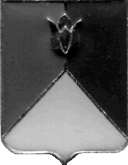 СОБРАНИЕ ДЕПУТАТОВ КУНАШАКСКОГО МУНИЦИПАЛЬНОГО РАЙОНА ЧЕЛЯБИНСКОЙ ОБЛАСТИРЕШЕНИЕ9 заседание«25» октября  2017 г.  №126Об утверждении Программы комплексного развития систем коммунальной инфраструктуры  МО Куяшское сельское поселение Кунашакского муниципального  района на период 2018-2020 годы и на перспективу до 2027 годаРуководствуясь Федеральным законом от 06.10.2003 года № 131-ФЗ «Об общих принципах организации местного самоуправления в Российской Федерации», Градостроительным кодексом Российской Федерации,   Постановлением Правительства Российской Федерации от 14.06.2013 № 502 «Об утверждении требований к программам комплексного развития систем коммунальной инфраструктуры поселений, городских округов», Уставом Кунашакского муниципального района,  Собрание депутатов Кунашакского муниципального районаРЕШАЕТ:1.Утвердить прилагаемую Программу комплексного развития систем коммунальной инфраструктуры  МО Куяшское сельское поселение Кунашакского муниципального  района на период 2018-2020 годы и на перспективу до 2027 года.2.Настоящее решение вступает в силу со дня его подписания и  подлежит опубликованию в средствах массовой информации в соответствии с  действующим законодательством.  Председатель Собрания депутатов                                                                        А.В. ПлатоновПриложение к решению Собрания депутатовКунашакского муниципального районаот «25» октября 2017г. №126Программа комплексного развития систем коммунальной инфраструктуры МО Куяшское сельское поселение Кунашакского района на период 2018-2020 годы и на перспективу до 2027 годаРаздел 1. Паспорт программыРаздел 2. Характеристика существующего состояния коммунальной инфраструктуры.2.1. Краткий анализ существующего состояния системы теплоснабжения.Схема теплоснабжения Куяшского СП не разработана. Вс. Большой Куяш имеются четыре автоматические блочно-модульные газовые  котельные,  которые отапливают объекты общественного фонда.  Котельные находятся в собственности и эксплуатируются ООО ГК "Уральская энергия".Котельные введены в эксплуатацию в 2012 году. В котельных предусмотренахимводоподготовка сетевой воды реагентом  ИОМС-1.Системы теплоснабжения 2-х трубные, закрытые. ГВС не предусмотрено. Износ сетей теплоснабжения оценивается на уровне 50%.В с. ТатарскаяКараболка и д. Ибрагимово для теплоснабжения школ эксплуатируется две старые угольные котельные. Котельные находятся в собственности Администрации Кунашакского МР и эксплуатируются технической службой Управления образования Кунашакского МР.Для теплоснабжения жилого фонда используются индивидуальные источники тепловой энергии (в основном это газовые или электрические котлы и очаговые печи).Основные сведения по СТ приведены в таблице 1.По состоянию на 2017г. дефицита мощности в существующих СТ нет.На основании данных, предоставленных ООО ГК "Уральская энергия" и  управлением образования Кунашакского МР, по состоянию на май 2017 года в сфере теплоснабжения имеются следующие технические проблемы:износ сетей теплоснабжения угольных котельных школ вс. ТатарскаяКараболка и д. Ибрагимово. Степень износа – 100%;моральный и физический износ основного технологического оборудования котельных школ в с. ТатарскаяКараболка и д. Ибрагимово;износ сетей теплоснабженияв с. Большой Куяш.Таблица Основные сведения по централизованным системам теплоснабжения.2.2. Краткийанализ существующего состояния системы водоснабжения.Схемаводоснабжения и водоотведенияКуяшского СП в соответствии с требованиями  действующего законодательстване разработана.Вс. Большой Куяш имеется одна централизованная система водоснабжения (ЦСВ). ЦСВ находится в собственности администрации КунашакскогоМР и эксплуатируются МБУ "Центр предоставления услуг" (МБУ «ЦПУ»). Общая протяжённость сетей составляет  9,051 км., из них около 4 км – это трубопроводы из ПНД.  Износ сетей оценивается на уровне 50%.Вода из двух скважин №5033 и №5031, расположенных на окраине села, подаётся в водонапорную башню и оттуда в водопроводную сеть. Также на территории поселения, практически в каждом населённом пункте, имеются безхозяйные и заброшенные скважины.Ныне, большая часть безхозяйныхводозаборных скважин, исчерпали свой амортизационный срок и в обозримом будущем следует ожидать их вывод из эксплуатации по техническим причинам. Скважины же, потерявшие дебит, находящиеся в санитарно-неблагоприятных условиях во избежание загрязнения подземных вод подлежат ликвидации методами тампонажа.Население, вне зоны действия ЦСВ для нужд хозяйственно-питьевого водоснабжения использует собственные трубчатые колодцы и скважины.Расположение скважин, в том числе безхозяйных и заброшенных, приведено на ГП Куяшского СП в Томе 2. Проблемы в сфере водоснабжения:Большая часть потребителей поселения не обеспечены услугой централизованного снабжение водой хозяйственно-питьевого качества;Значительный износ сетей ЦСВ в с. Большой Куяш;Содержание железа в воде от ЦСВ вс. Большой Куяш превышает установленные нормы;Отсутствуют системы наружного противопожарного водоснабжения населённых пунктов КуяшскогоСП отвечающие всем требованиям противопожарных норм и правил.2.3. Краткий анализ существующего состояния системы водоотведения.Централизованная система водоотведения в Куяшском сельском поселении отсутствует. Отдельные общественные здания имеют выгребы. Хозяйственно-бытовые стоки из выгребов вывозятся на рельеф местности.2.4. Краткий анализ существующего состояния системы электроснабжения.Электроснабжение потребителей Куяшского СП осуществляется от 21 трансформаторных подстанции.Особого внимания требует вопрос реконструкции уличного освещения поселения. По состоянию на апрель 2017 года общее количество светильников наружного освещения в Куяшского СП составляет приблизительно 359 штук. Проблемы:Не проведена инвентаризация сетей и светильников наружного освещения;Около 50% улиц поселения не имеет освещения. Фактический средний уровень освещенности на некоторых улицах поселения ниже нормативных значений;Моральный и физический износ светильников уличного освещения;Износ сетей и опор наружного освещения.2.5. Краткий анализ существующего состояния системы газоснабжения.Газификация Куяшского СП началась в конце двухтысячных годов. По состоянию на апрель 2017 года на территории Куяшского СП централизованное газоснабжение имеется только в с. Большой Куяш и с. ТатарскаяКараболка. Уровень охвата территории с. Большой Куяш и с. ТатарскаяКараболка распределительными сетями газоснабжения составляет 100%. Газоснабжение с. Большой Куяш осуществляется от ГРПШ расположенного на западно окраине с. Большой Куяш. В ГРПШ давление сетевого газа понижается до 0,07МПа и газ по распределительной сети низкого давления подаётся потребителям.Газоснабжение с. ТатарскаяКараболка осуществляется по магистральному газопроводу высокого давления проложенного со стороны д. Кулужбаева до ГРПШ расположенного на восточной окраине с. Татарская Караболка. В ГРПШ давление сетевого газа понижается до 0,07МПа и газ по распределительной сети низкого давления подаётся потребителям.Принципиальная схема сетей газоснабжения – тупиковая. Общая протяженность распределительной сети газоснабжения составляет около 41,309км.Население, проживающее в не газифицированных населённых пунктах, снабжается сжиженным газом-пропаном. Сжиженный газ доставляется автотранспортом с районного центра в баллонах.2.6. Краткий анализ существующего состояния системы утилизации твёрдых бытовых отходов (ТБО).Жилищно-коммунальные услуги по сбору и вывозу ТБО на территории Куяшского СП отсутствуют. Контейнерных площадок для сбора ТБО нет. Население самостоятельно вывозит ТБО в места накопления ТБО.Характеристика накопителей (полигонов) для складирования (захоронения) ТБО и места расположения накопителей (полигонов) для складирования (захоронения) ТБО указаны в Томе 2.2.7 Краткий анализ состояния установки приборов учета и энергоресурсосбережения у потребителей.2.7.1 Анализ состояния учета потребления ресурсов, используемых приборов учета и программно-аппаратных комплексовСведения по оснащению узлами учёта потребления ТЭР и воды вКуяшском СП приведены в Томе 2Уровень оснащённости абонентов узлами учёта электрической энергии составляет 100 %.В целом уровень приборного учёта потребления ТЭР вКуяшском СП высокий. Уровень оснащённости приборами учёта потребления воды в частном секторе низкий.2.7.2 Анализ состояния энергоресурсосбережения.Основными проблемами энерго-ресурсосбережения в системе коммунальной инфраструктуры, а также в жилом секторе и  бюджетных организациях являются:низкая эффективность ограждающих конструкций зданий, в том числе износ окон и дверей в зданиях бюджетных учреждений;хищение электрической энергии из-за несовершенной схемы учёта;низкаяэнергоэффективность системы уличного освещения.В Кунашакском МР разработана и утверждена Постановлением Администрации  Кунашакского МР от 17.12.2014 №2148 муниципальная программа «Энергосбережение на территории Кунашакского муниципального района Челябинской области на 2015-2017 годы» (далее по тексту:Программа энергосбережения).Цели Программы энергосбережения - повышение эффективности использования ТЭР на территории Кунашакского МР и снижение расходов бюджета за счет рационального использования энергетических ресурсов, внедрения энергосберегающих технологий и снижения энергоемкости муниципальных и коммунальных услуг, оказываемых на территорииКунашакского МР. Задачи Программы энергосбережения – проведение комплекса организационных и технических мероприятий по энергосбережению и повышению энергетической эффективности на территории Кунашакского МР;повышение эффективности использования энергетических ресурсов в жилищном фонде и системах коммунальной инфраструктуры;сокращение расходов бюджета на обеспечение энергетическими ресурсами муниципальных бюджетных учреждений, органов местного самоуправления; привлечение внебюджетных средств на финансирование мероприятий по энергосбережению и повышению энергетической эффективности;организация мониторинга потребления ТЭР;повышение уровня осведомленности потребителей в вопросах энергосбережения и стимулирование их на реализацию потенциала энергосбережения и повышения энергетической эффективности.Для успешной реализации целей и задач программы в Куяшском СП планируется выполнить комплекс следующих мероприятий:промывка систем отопления в зданиях образовательных учреждений;замена окон в детских садах на энергосберегающие стеклопакеты;замена ламп накаливания на светодиодные в бюджетных учреждениях;ремонт (реконструкция) зданий, строений, сооружений, используемых  муниципальными учреждениями с учетом требований энергосбережения и повышения энергетической эффективности;установка лучистого отопления ПЛЭН в ФАПах;мониторинг (сбор и анализ данных) потребления ресурсов;популяризация энергосбережения среди населения, в том числе информирование населения о доступных для реализации мероприятиях в сфере энергосбережения.Раздел 3. Перспективы развития муниципального образования и прогноз спроса на коммунальные ресурсы.3.1. Количественное определение перспективных показателей развития муниципального образования.3.1.1. Динамика и прогноз численности населенияПрогноз численности населения Куяшского СПприведён в таблице 2.  Обоснование прогноза численности приведено в Томе 2.Таблица Прогноз численности и состава населенияКуяшского СП.3.1.2. Прогноз изменения доходов населения.Величина прожиточного минимума на II квартал 2017года установлена постановлением Губернатора Челябинской области № 92 от 27.04.2017 года в размере:в расчете на душу населения – 9309 рубля в месяц;для трудоспособного населения – 9945 рублей в месяц;для пенсионеров – 7714 рублей в месяц;для детей – 9622 рублей в месяцПрогноз изменения доходов населения выполнен с учётом прогноза ИПЦ (индекс потребительских цен) Минэконоразвития РФ и представлен в таблице 3.Таблица 3 Прогноз изменения доходов населения.3.1.3. Прогноз развития застройки.Генеральным планом Куяшского сельского поселения предусмотрено расширение границ населённых пунктов.Сведения о расширении границ населённых пунктовКуяшскогоСП на основании данных схемы территориального планирования (ТП) Кунашакского МР приведены в Томе 2.Прогноз развития жилищного строительства Куяшского СПпри условии увеличения показателя обеспеченности населения жильём до  уровня 30м2/чел к 2027г. приведён в таблице 4.3.1.4. Прогноз развития промышленности.В соответствии со схемой ТПКунашакского МР на период до 2024года:основными локомотивами экономики района останутся сельскохозяйственные предприятия и предприятия переработки сельхозпродукции. развитие производства строительных материалов, складского хозяйства и других производств, использующих ресурс близости потребительских рынков;развитие туристских услуг при условии создания соответствующей инфраструктуры, организация любительского рыболовства, совершенствование охотугодий и решения экологических проблем, а также формирования имиджа района как бережно относящегося к окружающей среде;развитие малого бизнеса в сфере услуг, досуга, развлечений, физкультуры, торговли.Развитие производства должно осуществляться за счет инвестиций, привлекаемых собственниками предприятий.Таблица Прогноз развития жилищного строительстваКуяшского СП, тыс.м2Промежуточные значения определены путём применения метода линейной интерполяции.3.2. Прогноз спроса на коммунальные ресурсы.Нормативы потребления ЖКУ(топливно-энергетических ресурсов и воды) применительно к существующему уровню обеспеченности населения инженерными системами и существующему уровню благоустройства жилых помещений приведены в таблице 5.Нормативы потребления ЖКУ, указанные в таблице 5 будут использованы при дальнейших расчётах.Таблица Нормативы потребления ЖКУ в Куяшском СП.3.2.1 Тепловая энергия.Прогноз спроса на тепловую энергию с разделением по видам теплопотребления в виде расчетных объёмов тепловой энергии на отопление, вентиляцию и горячее водоснабжение представлен в таблице 6. Соответствующее обоснование приведено в Томе 2.3.2.2 Природный сетевой газ.Прогноз спроса на природный газ с разделением по категориям потребления представлен в таблице 7. Соответствующее обоснование приведено в Томе 2.3.2.3 Электроснабжение.Прогноз спроса на электрическую энергию представлен в таблице 8. Соответствующее обоснование приведено в Томе 2.3.2.4 Водоснабжение.Прогноз спроса на холодную воду приведён в таблице 9. Соответствующее обоснование приведено в Томе 2.3.2.5 Водоотведение.Прогноз по водоотведению приведён в таблице 10. Соответствующее обоснование приведено в Томе 2.3.2.6 Твёрдые бытовые отходы.Прогноз по объёмам образования твёрдых бытовых отходов (ТБО) приведён в таблице 11.Соответствующее обоснование приведено в Томе 2Таблица 6 Прогноз спроса на тепловую энергию, ГкалТаблица 7 Прогноз спроса на природный газ, тыс.м3Таблица 8 Прогноз спроса на электрическую энергию, тыс.кВтчТаблица 9 Прогноз спроса на воду, тыс. м3Таблица 10 Прогноз по водоотведению, тыс. м3.Таблица 11 Прогноз ТБО, тыс. м3Раздел 4. Целевые показатели развития коммунальной инфраструктуры.Результаты реализации Программы определяются уровнем достижения запланированных целевых показателей.Перечень целевых показателей с детализацией по системам коммунальной инфраструктуры принят в соответствии с Методическими рекомендациями по разработке программ комплексного развития систем коммунальной инфраструктуры муниципальных образований, утв. Приказом Министерства регионального развития РФ от 06.05.2011г. № 204:- критерии доступности коммунальных услуг для населения;- показатели спроса на коммунальные ресурсы и перспективные нагрузки;- величины новых нагрузок;- показатели качества поставляемого ресурса;- показатели степени охвата  потребителей приборами учета;- показатели надежности поставки ресурсов;- показатели эффективности производства и транспортировки ресурсов;- показатели эффективности потребления коммунальных ресурсов;- показатели воздействия на окружающую среду.При формировании требований к конечному состоянию коммунальной инфраструктуры вКуяшского СП применяются показатели и индикаторы в соответствии с Методикой проведения мониторинга выполнения производственных и инвестиционных программ организаций коммунального комплекса, утв. приказом Министерства регионального развития РФ от 14.04.2008г. № 48.Целевые показатели устанавливаются по каждому виду коммунальных услуг и периодически корректируются.Удельные расходы по потреблению коммунальных услуг отражают достаточный для поддержания жизнедеятельности объем потребления населением материального носителя коммунальных услуг.Охват потребителей услугами используется для оценки качества работы систем жизнеобеспечения.Уровень использования производственных мощностей, обеспеченность приборами учета характеризуют сбалансированность систем.Качество оказываемых услуг организациями коммунального комплекса характеризует соответствие качества оказываемых услуг установленным ГОСТам, эпидемиологическим нормам и правилам.Надежность обслуживания систем жизнеобеспеченияхарактеризует способность коммунальных объектов обеспечивать жизнедеятельность без существенного снижения качества среды обитания при любых воздействиях извне, т.е. оценкой возможности функционирования коммунальных систем практически без аварий, повреждений, других нарушений в работе.Надежность работы объектов коммунальной инфраструктуры характеризуется обратной величиной - интенсивностью отказов (количеством аварий и повреждений на единицу масштаба объекта, например на 1 км инженерных сетей); износом коммунальных сетей, протяженностью сетей, нуждающихся в замене; долей ежегодно заменяемых сетей; уровнем потерь и неучтенных расходов. Ресурсная эффективность  определяет рациональность использования ресурсов, характеризуется следующими показателями: удельный расход электроэнергии, удельный расход топлива и т.д.Целевые показатели развития коммунальной инфраструктуры вКуяшском СП приведены в таблице 12Таблица Целевые показатели развития коммунальной инфраструктуры.Раздел 5. Программа инвестиционных проектов, обеспечивающих достижение целевых показателей.Общая программа инвестиционных проектов включает в себя:- программу инвестиционных проектов в электроснабжении;- программу инвестиционных проектов в теплоснабжении;- программу инвестиционных проектов в газоснабжении; - программу инвестиционных проектов в водоснабжении;- программу инвестиционных проектов в водоотведении;- программу инвестиционных проектов в утилизации (захоронении) ТБО;Основные решения по развитию систем коммунальной инфраструктуры приведены в Томе 2.Программа инвестиционных проектов по системам коммунальной инфраструктуры Куяшского СП обеспечивающая достижение целевых показателей приведена в таблице 13.Реализация данных проектов позволит усовершенствовать систему коммунальной инфраструктуры; повысит качество жизни населения; обеспечит население качественной питьевой водой; будет способствовать снижению расходов потребляемых ресурсов и экономии энергоресурсов; повысит эффективность, устойчивость и надежность обслуживания населения в части жилищно-коммунального хозяйства; будет способствовать улучшению экологической обстановке в муниципальном образовании.   Финансовые потребности для реализации мероприятий с распределением по источникам финансирования приведены в таблице 14. Стоимость строительства, реконструкции и технического перевооружения узловых объектов коммунальной инфраструктуры определена ориентировочно по результатам мониторинга рыночных цен. Стоимость строительства, реконструкции и технического перевооружения линейных объектовкоммунальной инфраструктуры (сетей) определена оценочно по соответствующим укрупнённым нормативам строительства НЦС.Таблица Общая программа инвестиционных проектов.Раздел 6. Источники инвестиций, тарифы и доступность программы для населения.6.1 Краткое описание форм организации проектов.Инвестиционные проекты, включенные в Программу, могут быть реализованы в следующих формах:проекты, реализуемые действующими организациями;проекты, выставленные на конкурс для привлечения сторонних инвесторов (в том числе организации, индивидуальные предприниматели, по договору коммерческой концессии (подрядные организации, определенные на конкурсной основе);проекты, для реализации  которых создаются организации с участием муниципального образования;проекты, для реализации которых создаются организации с участием действующих ресурсоснабжающих организаций.Основной формой реализации Программы является разработка инвестиционных программ организаций коммунального комплекса, организаций, осуществляющих регулируемые виды деятельности в сфере электроснабжения, теплоснабжения, газоснабжения, утилизации ТБО.Особенности принятия инвестиционных программ организаций коммунального комплексаИнвестиционная программа организации коммунального комплекса по развитию системы коммунальной инфраструктуры - определяемая органами местного самоуправления для организации коммунального комплекса программа финансирования строительства и (или) модернизации системы коммунальной инфраструктуры и объектов, используемых для утилизации (захоронения) бытовых отходов, в целях реализации программы комплексного развития систем коммунальной инфраструктуры (далее также - инвестиционная программа).Инвестиционные программы организаций коммунального комплекса утверждаются органами местного самоуправления.Согласно требованиям Федерального закона от 30.12.2004 № 210-ФЗ «Об основах регулирования тарифов организаций коммунального комплекса» на основании программы комплексного развития систем коммунальной инфраструктуры органы местного самоуправления разрабатывают технические задания на разработку инвестиционных программ организаций коммунального комплекса, на основании которых  организации разрабатывают инвестиционные программы и определяют финансовые потребности на их реализацию. Источниками покрытия финансовых потребностей инвестиционных программ являются надбавки к тарифам для потребителей и плата за подключение к сетям инженерной инфраструктуры. Предложения о размере надбавки к ценам (тарифам) для потребителей и соответствующей надбавке к тарифам на товары и услуги организации коммунального комплекса, а также предложения о размерах тарифа на подключение к системе коммунальной инфраструктуры и тарифа организации коммунального комплекса на подключение подготавливает орган регулирования.Особенности принятия инвестиционных программ организаций, осуществляющих регулируемые виды деятельности в сфере теплоснабженияИнвестиционная программа организации, осуществляющей регулируемые виды деятельности в сфере теплоснабжения, - программа финансирования мероприятий организации, осуществляющей регулируемые виды деятельности в сфере теплоснабжения, по строительству, капитальному ремонту, реконструкции и (или) модернизации источников тепловой энергии и (или) тепловых сетей в целях развития, повышения надежности и энергетической эффективности системы теплоснабжения, подключения теплопотребляющих установок потребителей тепловой энергии к системе теплоснабжения.Инвестиционные программы организаций, осуществляющих регулируемые виды деятельности в сфере теплоснабжения, согласно требованиям Федерального закона от 27.07.2010 № 190-ФЗ «О теплоснабжении» утверждаются органами государственной власти субъектов Российской Федерации по согласованию с органами местного самоуправления.   Правила согласования и утверждения инвестиционных программ организаций, осуществляющих регулируемые виды деятельности в сфере теплоснабжения,   утверждает Правительство Российской Федерации. Источниками покрытия финансовых потребностей инвестиционных программ организаций - производителей товаров и услуг в сфере теплоснабжения определяются согласно Правилам, утвержденным Постановлением Правительства РФ от 23.07.2007 № 464 «Об утверждении правил финансирования инвестиционных программ организаций коммунального комплекса - производителей товаров и услуг в сфере теплоснабжения».Особенности принятия инвестиционных программ субъектов электроэнергетикиИнвестиционная программа субъектов электроэнергетики - совокупность всех намечаемых к реализации или реализуемых субъектом электроэнергетики инвестиционных проектов.Правительство РФ в соответствии с требованиями Федерального закона от 26.03.2003 № 35-ФЗ «Об электроэнергетике» устанавливает критерии отнесения субъектов электроэнергетики к числу субъектов, инвестиционные программы которых (включая определение источников их финансирования) утверждаются уполномоченным федеральным органом исполнительной власти и (или) органами исполнительной власти субъектов Российской Федерации, и порядок утверждения (в том числе порядок согласования с органами исполнительной власти субъектов Российской Федерации) инвестиционных программ и осуществления контроля за реализацией таких программ.Правила утверждения инвестиционных программ субъектов электроэнергетики, в уставных капиталах которых участвует государство, и сетевых организаций утверждены Постановлением Правительства РФ от 01.12.2009 № 977. Источниками покрытия финансовых потребностей инвестиционных программ субъектов электроэнергетики являются инвестиционные ресурсы, включаемые в регулируемые  тарифы.Особенности принятия программ газификации муниципальных образований и специальных надбавок к тарифам организаций, осуществляющих регулируемые виды деятельности в сфере газоснабженияВ целях дальнейшего развития газификации регионов и в соответствии со статьей 17 Федерального закона от 31.03.1999 № 69-ФЗ «О газоснабжении в Российской Федерации» Правительство Российской Федерации  своим Постановлением от  03.05.2001  № 335 «О порядке установления специальных надбавок к тарифам на транспортировку газа газораспределительными организациями для финансирования программ газификации» установило, что в тарифы на транспортировку газа по газораспределительным сетям могут включаться, по согласованию с газораспределительными организациями, специальные надбавки, предназначенные для финансирования программ газификации, утверждаемых органами исполнительной власти субъектов Российской Федерации.Программы газификации – это комплекс мероприятий и деятельность, направленные на осуществление перевода потенциальных потребителей на использование природного газа и поддержание надежного и безопасного газоснабжения существующих потребителей.Средства, привлекаемые за счет специальных надбавок, направляются на финансирование газификации жилищно-коммунального хозяйства, предусмотренной указанными программами.Размер специальных надбавок определяется органами исполнительной власти субъектов РФ по методике, утверждаемой Федеральной службой по тарифам.Специальные надбавки включаются в тарифы на транспортировку газа по газораспределительным сетям, установленные для соответствующей газораспределительной организации.Методика определения размера специальных надбавок к тарифам на услуги по транспортировке газа по газораспределительным сетям для финансирования программ газификации разработана во исполнение Федерального закона от 31.03. 1999 № 69-ФЗ «О газоснабжении в Российской Федерации», Постановления Правительства Российской Федерации от 03.05.2001 № 335 «О порядке установления специальных надбавок к тарифам на транспортировку газа газораспределительными организациями для финансирования программ газификации» и утверждена приказом ФСТ от 21.06.2011 № 154-э/4.6.2 Источники и объемы финансирования по проектам.Совокупные финансовые потребности на период реализации  Программы составляют 22125тыс. руб., в т.ч.:1 этап (2018 – 2020 гг.) – 17721 тыс. руб., в том числе:средства федерального бюджета – 0 тыс. руб.; средства областного бюджета  – 0 тыс. руб.;средства бюджета района  – 1600 тыс. руб.;средства бюджета поселения  – 91тыс. руб.;средства внебюджетных источников – 16030тыс. руб.;2 этап (2021 – 2027гг.) – 203404 тыс. руб., в том числе:средства федерального бюджета – 0 тыс. руб.; средства областного бюджета  – 88050 тыс. руб.;средства бюджета района  – 82600 тыс. руб.;средства бюджета поселения  – 84 тыс. руб.;средства внебюджетных источников – 32670 тыс. руб.График финансирования Программы приведён в таблице 14.Распределение затрат по источникам финансирования отдельно по каждой коммунальной сфере наглядно отражено на рисунке 1.Распределение затрат по источникам финансирования по годам реализации наглядно отражено на рисунке 2.Объемы  финансирования  инвестиций по проектам Программы определены в ценах отчетного года, носят оценочный характер и подлежат ежегодному уточнению, исходя  из  возможностей  бюджетов и степени реализации мероприятий.Финансовое обеспечение программных инвестиционных проектов может осуществляться в том числе, за счет средств бюджетов всех уровней.С целью уменьшения нагрузки на бюджет, повышения эффективности и темпов реализации мероприятий  источники финансирования для их реализации определены исходя из следующих соображений:- по причине относительно небольшого срока окупаемости проектов по системам наружного освещения при финансировании мероприятий  рекомендуется использовать  механизмы энергосервисных контрактов;- развитие существующих и строительство новых участков газовых сетей рекомендуется осуществлять за счёт средств ресурсоснабжающих организаций и за счёт средств регионального бюджета;- в сфере сбора и транспортировки твердых бытовых отходов финансирование мероприятий планируется, в основном, за счёт средств регионального оператора по обращению с ТКО;- для финансирования мероприятий связанных с строительством водозаборных, водоочистных и канализационных очистных сооружений рекомендуется использовать механизмы государственно-частного партнёрства (ГЧП).Основная финансовая нагрузка на бюджет ожидается при реализации мероприятий по строительству сетей водоснабжения и водоотведения, а также при выполнении проектных и изыскательских работ.рис.   Распределение затрат по источникам финансирования отдельно по каждой коммунальной сфере.рис.  Распределение затрат по источникам финансирования по годам реализации.Таблица График финансирования проектов Программы по периодам реализации. 6.3. Уровни тарифов, надбавок, платы за подключение, необходимые для реализации Программы.На 2016 г. для населения применительно к Куяшскому СП установлены тарифы на коммунальные услуги, представленные в таблице15.Инвестиционные программыорганизаций коммунального комплекса, оказывающих коммунальные услуги на территории Куяшского СП не разработаны.Для выполнения всего предложенного комплекса мероприятий в сфере водоснабжения и водоотведения рекомендуется использовать механизмы ГЧП путём применения инвестиционной надбавки к тарифу на холодное водоснабжения и водоотведения.  В данной работе размер инвестиционной надбавки определён оценочно и подлежит уточнению при разработке концессионной документации.Для целей дальнейшей реализации Программы произведена оценка совокупных инвестиционных затрат по проектам организаций, оказывающих коммунальные услуги на территорииКуяшского СП до 2027г. В соответствии с прогнозным расчетом совокупных инвестиционных затрат по проектам и максимально возможным ростом тарифов с учетом инвестиционной составляющей в тарифе (инвестиционной надбавки) проведена оценка размеров тарифов, надбавок, инвестиционных составляющих в тарифе, необходимых для реализации Программы. Оценка размеров тарифов, надбавок, инвестиционных составляющих в тарифе, необходимых для реализации Программы, представлена в таблице 16.Прогнозируемый рост тарифов на электроэнергию по отношению к 2017 г. составит:- в 2020 году – 12,5%;- в 2027 году – 38%.Рост тарифов на тепловую энергию по отношению к 2017 г. составит:- в 2020 году – 12,5%;- в 2027 году – 38%.Рост тарифов на холодную воду по отношению к 2017 г. составит:- в 2020 году – 12,5%;- в 2027 году – 81%.Рост тарифов на газ по отношению к 2017 г. составит:- в 2020 году – 12,5%;- в 2027 году – 38%.Расчет прогнозных тарифов носит оценочный характер и может изменяться в зависимости от условий социально-экономического развития Кунашакского МР.Таблица Тарифы на коммунальные услуги в 2016г.Таблица Оценка уровня тарифов с учётом надбавок, необходимых для реализации Программы (с НДС).6.4. Прогноз доступности коммунальных услуг для населенияРасчет расходов населения на коммунальные ресурсы в Куяшском СПдо 2027 г. произведен на основании прогноза спроса населения на коммунальные ресурсы и прогнозируемых тарифов по каждому виду коммунальных ресурсов. Проверка доступности тарифов на коммунальные услуги проведена путем определения пороговых значений платежеспособности потребителей за жилищно-коммунальные услуги (ЖКУ).Анализ платежеспособности потребителей основан на сопоставлении нормативной, ожидаемой и предельной платежеспособной возможности населения.Ожидаемая величина платежей граждан за ЖКУ определяется в расчете на 1 м2 общей площади исходя из прогнозируемых тарифов на ЖКУ и нормативов потребления.На 2017 – 2027 гг. сформирован прогноз изменения уровня платежей граждан Куяшского СПпри  включении инвестиционных составляющих в тарифы на электрическую энергию, тепловую энергию и газ, и утверждения инвестиционных надбавок к тарифам на ЖКУ. Нормативная величина платежей граждан (с учетом прогнозируемых тарифов в ценах отчетного периода) определена в соответствии с региональным стандартом по установленным нормативам потребления коммунальных ресурсов. При переходе от оплаты за коммунальные ресурсы по  установленным нормативам потребления на оплату по фактическому потреблению по приборам учета и при отсутствии отдельных видов благоустройства фактическая величина платежей граждан может изменяться, как правило,  в меньшую сторону.Предельная стоимость оказываемых ЖКУ на 1м2 площади установлена Постановлением Правительства РФ от 11 февраля 2016 г. № 97 "О федеральных стандартах оплаты жилого помещения и коммунальных услуг на 2016 - 2018 годы” только до 2018 года включительно.   Удельная стоимость ЖКУ (из расчёта на одного гражданина) по Куяшскому СП на 2017 год установлена региональным стандартомутверждённым постановлением Правительства Челябинской области №342-Пот 20 июля 2016 года.Нормативы потребления ЖКУ приведены в таблице 5.Сравнительный анализ уровня платежей граждан с предельной стоимостью ЖКУ за 2017 – 2018 гг. представлен в таблице 17. Анализ выполнен для существующего и перспективного уровней обеспеченности населения ЖКУ. Цель анализа - оценить доступность ЖКУ для населения при различных уровнях благоустройства жилья.Структура стоимости ЖКУ в нормативах и тарифах 2017 года наглядно отображена на рис. 3Таблица Прогноз расходов населения на коммунальные ресурсы до 2018 г.Существующий уровень обеспечения населения ЖКУ.Перспективный уровень обеспечения населения ЖКУ.рис.   Структура стоимости ЖКУ в нормативах и тарифах 2017 года.Выводы:Для населения, проживающего в домах площадью до 70м.кв. с ванной, душем, с отоплением и ГВС от индивидуального газового котла платежи за ЖКУ не будут превышать предельную величину как при существующем, так и при перспективном уровне обеспеченности ЖКУ.В случае подключения частных домовладений к централизованному теплоснабжению (это самый маловероятный сценарий) платежи граждан за ЖКУ будут превышать предельную величину платежей граждан на 65%.Фактические платежи граждан за ЖКУ ожидаются несколько ниже в связи с «оприбориванием» жилья.Принимая во внимание, что изменение  тарифов на ЖКУ и предельной стоимости ЖКУ происходит пропорционально  ИПЦ можно предположить, что с 2019 по 2027 г картина будет соответствовать периоду с 2017 по 2018гг.Раздел 7. Управление программой.7.1. Ответственные за реализацию Программы.Система управления Программой и контроль хода ее выполнения определяется в соответствии с требованиями действующего федерального, регионального и муниципального законодательства.Механизм реализации Программы базируется на принципах разграничения полномочий и ответственности всех исполнителей программы. Управление реализацией Программы осуществляет Администрация Кунашакского МР.Координатором реализации Программы является Администрация Кунашакского МР, которая осуществляет текущее управление программой, мониторинг и подготовку ежегодного отчета об исполнении Программы.Координатор Программы является ответственным за ее реализацию.7.2. План-график работ по реализации Программы.План-график работ по реализации Программы должен соответствовать срокам, определенным в Программах инвестиционных проектов в электроснабжении, теплоснабжении, водоснабжении, водоотведении, газоснабжении, утилизации (захоронении) ТБО (таблица 20).Реализация программы осуществляется в два этапа:Первый этап - с 2018по 2020 гг.Второй этап - с 2021по 2027 гг..Разработка технических заданий для организаций коммунального комплекса в целях реализации Программы осуществляется в 2018-2019гг.Утверждение тарифов, принятие решений по выделению бюджетных средств, подготовка и проведение конкурсов на привлечение инвесторов, в том числе по договорам концессии, осуществляется в соответствии с порядком, установленным в нормативных правовых актах.7.3. Порядок предоставления отчетности по выполнению Программы.Предоставление отчетности по выполнению мероприятий Программы осуществляется в рамках ежегодного мониторинга.Целью мониторинга выполнения Программы является регулярный контроль ситуации в сфере коммунального хозяйства, а также анализ выполнения мероприятий по модернизации и развитию коммунального комплекса, предусмотренных Программой.Мониторинг Программы комплексного развития систем коммунальной инфраструктуры включает следующие этапы:периодический сбор информации о результатах выполнения мероприятий Программы, а также информации о состоянии и развитии систем коммунальной инфраструктуры города;анализ данных о результатах планируемых и фактически реализуемых мероприятий по развитию систем коммунальной инфраструктуры;сопоставление и сравнение значений целевых показателей во временном аспекте по факту выполнения прогноза. 7.4. Порядок корректировки Программы.По ежегодным результатам мониторинга осуществляется своевременная корректировка Программы. Решение о корректировке Программы принимается Советом депутатов Куяшского СПпо итогам ежегодного рассмотрения отчета о ходе реализации Программы или по представлению Главы администрация Куяшского СП.ОБОСНОВЫВАЮЩИЕ МАТЕРИАЛЫПрограмма комплексного развития систем коммунальной инфраструктурыКуяшского сельского поселения на период 2018-2020 годы и на перспективу до 2027 года (далее по тексту– Программа) разработана Индивидуальным предпринимателем Гилязовым Виктором Наиловичем в соответствии с условиями муниципального контракта №0169600014117000006-0863958-01от 02мая 2017 года.Основной нормативно-правовой базой для разработки Программы являются следующие документы:Градостроительный кодекс Российской Федерации;Постановление Правительства Российской Федерации от 14.06.2013 № 502 «Об утверждении требований к программам комплексного развития систем коммунальной инфраструктуры поселений, городских округов»;Приказ Госстроя от 01.10.2013 № 359/ГС "Об утверждении методических рекомендаций по разработке программ комплексного развития систем коммунальной инфраструктуры поселений, городских округов";Федеральный закон от 23.11.2004 г. № 261- ФЗ «Об энергоснабжении и о повышении энергетической эффективности и о внесении изменений в отдельные законодательные акты Российской Федерации»;Федеральный закон от 10.01.2002 № 7-ФЗ «Об охране окружающей среды»;Федеральный закон от 26.03.2003 № 35-ФЗ «Об электроэнергетике»; Федеральный закон от 31.03.1999 № 69-ФЗ «О газоснабжении в Российской Федерации»;Федеральный закон от 24.06.1998 № 89-ФЗ «Об отходах производства и потребления»;Федеральный закон от 27.07.2010 № 190-ФЗ «О теплоснабжении»; Федеральный закон от 07.12.2011 № 416-ФЗ «О водоснабжении и водоотведении».Система коммунальной инфраструктуры – комплекс технологически связанных между собой объектов и инженерных сооружений, предназначенных для осуществления поставок товаров и оказания услуг в сферах электро-, газо-, тепло-, водоснабжения и водоотведения до точек подключения (технологического присоединения) к инженерным системам электро-, газо-, тепло-, водоснабжения и водоотведения объектов капитального строительства, а также объекты, используемые для утилизации  и захоронения твердых бытовых отходов. Целью разработки Программы является обеспечение развития коммунальных систем и объектов в соответствии с потребностями жилищного и промышленного строительства, повышение качества производимых, для потребителей, коммунальных услуг и улучшение экологической ситуации в поселении.Программа является базовым документом для разработки инвестиционных и производственных Программ организаций коммунального комплекса муниципального образования.Программа представляет собой увязанный по задачам, ресурсам и срокам осуществления перечень мероприятий, направленных на обеспечение функционирования и развития коммунальной инфраструктуры   Куяшского сельского поселения (СП). Основными задачами Программы являются:инженерно-техническая оптимизация коммунальных систем;взаимосвязанное перспективное планирование развития коммунальных систем;обоснование мероприятий по комплексной реконструкции и модернизации;повышение надежности систем и качества предоставления коммунальных
услуг;совершенствование механизмов снижения стоимости коммунальных услуг при сохранении (повышении) качества предоставления услуг и устойчивости функционирования коммунальной инфраструктуры;совершенствование механизмов развития энергосбережения и повышения энергоэффективности коммунальной инфраструктуры;повышение инвестиционной привлекательности коммунальной инфраструктуры;обеспечение сбалансированности интересов субъектов коммунальной инфраструктуры и потребителей.Формирование и реализация Программы базируется на следующих принципах:целеполагания – мероприятия и решения Программы должны обеспечивать достижение поставленных целей;системности – рассмотрение Программы как единой системы с учетом взаимного влияния разделов и мероприятий Программыдруг на друга;комплексности – формирование Программы комплексного развития коммунальной инфраструктуры  в увязке с различными целевыми программами (федеральными, областными, муниципальными).Разработка и утверждение Программы включает в себя следующие этапы:подготовка Программы;согласование Программы с Администрацией Кунашакского муниципального района (МР). При  разработке Программы использовались данные предоставленные Администрацией Кунашакского муниципального районаи ресурсоснабжающими организациями, в том числе следующие документы:Схема территориального планирования (ТП) Кунашакского МР;Генеральный план (ГП) Куяшского СП;Прогноз социально-экономического развития Кунашакского МР на 2017 год и на плановый период 2018 и 2019 годов;Муниципальная программа «Устойчивое развитие сельских территорий в Кунашакском МР на 2016-2018 годы»;Муниципальная программа «Доступное и комфортное жилье - гражданам России»в Кунашакском МРЧелябинской областина 2017 - 2019 годы;Муниципальная подпрограмма «Газификация в Кунашакском МР на 2017 – 2019 годы»;Муниципальная подпрограмма  «Комплексное развитие систем коммунальной инфраструктуры Кунашакского МР на 2017 – 2019 годы».Программа состоит из двух томов:Том 1– «Программа комплексного развития систем коммунальной инфраструктуры Куяшского сельского поселения на период 2018-2020 годы и на перспективу до 2027 года – Программный документ» - состоит из одной книги, которая содержит утверждаемую часть Программы, включающую результаты расчётов, основные выводы и решения по Программе.Том 2– «Программа комплексного развития систем коммунальной инфраструктуры Куяшского сельского поселения на период 2018-2020 годы и на перспективу до 2027 года– Обосновывающие материалы»- состоит из одной книги, которая содержит:пояснительную записку, включающую в себя описательную и расчётно-аналитическую части.графические материалы.Раздел 1. Перспективные показатели развития муниципального образования для разработки программыХарактеристика сельского поселения .Административно-территориальное устройство.Муниципальное образование  Куяшское СП  находится на территории Кунашакского МР Челябинской области.Административным центром Куяшского СП является с. Большой Куяш. В состав Куяшского СПвходят 10 населённых пунктов. На основании данных приведённых в [20] общая численность населения по состоянию на 01.01.2015г.  года составляет 2308человек. Таблица Населенные пункты Куяшского СП, обеспеченность централизованными инженерными системами и численность населения.Стратегические планы развития Куяшского СПв основном определены в следующих документах:Схема территориального планирования (ТП) Кунашакского МР;Генеральный план Куяшского сельского поселения (опорный план и положение о территориальном планировании);Прогноз социально-экономического развития Кунашакского МР на 2017 год и на плановый период 2018 и 2019 годов;Муниципальная программа «Устойчивое развитие сельских территорий в Кунашакском МР на 2016-2018 годы»;Муниципальная программа «Доступное и комфортное жилье - гражданам России»в Кунашакском МРЧелябинской областина 2017 - 2019 годы;Муниципальная подпрограмма «Газификация в Кунашакском МР на 2017 – 2019 годы»;Муниципальная подпрограмма  «Комплексное развитие систем коммунальной инфраструктуры Кунашакского МР на 2017 – 2019 годы».Иные муниципальные программы.Опорный план Генерального плана (ГП)Куяшского СПприведен в приложении 1.Транспортная инфраструктура. Через Куяшское СПпроходит автомобильная трасса федерального значения М5 (участок Екатеринбург-Челябинск). Хозяйственная деятельность.Экономика Куяшского СПбазируется, в основном, на сельскохозяйственном производстве (животноводство и полеводство). На территории поселения действуют и развиваются фермерские хозяйства.Климат.Климатические параметры, определённые в соответствии с  СП 131.13330.2012 «Строительная климатология» сведены в таблицу 2.Территория Куяшского СПотносится к строительно-климатическому району – IВ.Таблица Климатические характеристики**-параметры приведены для станции наблюдения в г. Челябинск.Жилой фонд.Жилой фонд в поселениипредставлен индивидуальными жилыми домами (частные жилые дома) и одноэтажными домами блокированной застройки.По состоянию на 2016 год уровень обеспеченности жильём по Кунашакскому МР  составляет 25,8м2/чел.Прогноз численности и состава населения.Схемой ТП Кунашакского МР до 2020 года прогнозируется увеличение численности населения в районе до 32300 человек.Демографическая ситуация за последние годы характеризуется сокращением численности и сужением воспроизводства населения. Сокращение численности населения обуславливается естественными причинами. В среднем по Кунашакскому МР уровень смертности превышает уровень рождаемостив 1,5 раза. Кроме того, убыль населения также обусловлена миграционными процессами.Исходя из вышеприведённых рассуждений прогноз по увеличению численности населения до 2020 года, вероятнее всего, не оправдается. В данной работе при дальнейших расчётах динамика численности населения Куяшского СП до 2027 года принимается нулевой. Численность населения в населённых пунктах Куяшского СП на период с 2015 до 2027 года прогнозируется неизменной, на уровне значений приведённых в таблице 1.Прогноз развития промышленности.В соответствии со схемой ТП Кунашакского МРна период до 2024года:основными локомотивами экономики района останутся сельскохозяйственные предприятия и предприятия переработки сельхозпродукции. развитие производства строительных материалов, складского хозяйства и других производств, использующих ресурс близости потребительских рынков;развитие туристских услуг при условии создания соответствующей инфраструктуры, организация любительского рыболовства, совершенствование охотугодий и решения экологических проблем, а также формирования имиджа района как бережно относящегося к окружающей среде;развитие малого бизнеса в сфере услуг, досуга, развлечений, физкультуры, торговли.Развитие производства должно осуществляться за счет инвестиций, привлекаемых собственниками предприятий.Прогноз развития застройки.Развитие жилищного  строительства.Генеральным планом Куяшского СП (см. приложение 1) предусмотрено расширение границ населённых пунктов.Сведения о расширении границ населённых пунктовКуяшского СПна основании положения о территориальном планировании Генерального планаКуяшского СП (см. приложение 1) приведены в таблице 3.Таблица Сведения о расширении границ населённых пунктов Куяшского СП.Прогноз развития жилищного строительства Куяшского СПпри условии увеличения показателя обеспеченности населения жильём до  уровня 30м2/чел к 2027г. приведён в таблице 4.Таблица Прогноз развития жилищного строительстваКуяшского СП, тыс.м2Промежуточные значения определены путём применения метода линейной интерполяции.Развитие общественного фонда.Генеральным планом Куяшского СП и схемой ТП Кунашакского МР строительство общественного фонда на перспективу до 2020 года не предусмотрено.Прогноз изменения доходов населения.Величина прожиточного минимума на II квартал 2017года установлена постановлением Губернатора Челябинской области № 92 от 27.04.2017 года в размере:в расчете на душу населения – 9309 рубля в месяц;для трудоспособного населения – 9945 рублей в месяц;для пенсионеров – 7714 рублей в месяц;для детей – 9622 рублей в месяцПрогноз изменения доходов населения выполнен с учётом прогноза ИПЦ Минэконоразвития РФ и представлен в таблице 5.Таблица Прогноз изменения доходов населения.Раздел 2. Перспективные показатели спроса на коммунальные ресурсы.Нормативы потребления ЖКУ(топливно-энергетических ресурсов и воды) применительно к существующему уровню обеспеченности населения инженерными системами и существующему уровню благоустройства жилых помещений приведены в таблице 6.Нормативы потребления ЖКУ, указанные в таблице 6 будут использованы при дальнейших расчётах.Таблица Нормативы потребления ЖКУв Куяшском СП.2.1 Тепловая энергия.Прогноз спроса на тепловую энергию с разделением по видам теплопотребления в виде расчетных объёмов тепловой энергии на отопление, вентиляцию и горячее водоснабжение представлен в таблице 7 и составлен с учётом данных приведённых в таблице 4.При расчётах объёмов тепловой энергии для перспективного общественного и жилого фонда руководствуемся следующими соображениями:1.В соответствии с данными таблицы 1 Приказа Министерства Регионального развития Российской Федерации от 17.05.2011 г. № 224 «Об утверждении требований энергетической эффективности зданий, строений, сооружений»  базовый уровень суммарного удельного расхода тепловой энергии на отопление и вентиляцию малоэтажных многоквартирных жилых домов и многоквартирных домов массового индустриального изготовления принимаем равнымq= 22Втч/м2 С̊ сут      (прим. 1Вт = 0,86∙10-6 Гкал/час)Тогда среднечасовая тепловая нагрузка на отопление одного метра квадратного составит:Рч=q∙(tвн-tмакс.н)∙0,86∙10-6/24, Гкал/чгде tвн=20̊С– расчётная температура внутри помещений;tмакс.н = -34 ̊С - температура наружного воздуха наиболее холодной пятидневки обеспеченностью 0,92.Рч=0,000044Гкал/час на 1м2Удельный расход тепловой энергии на отопление одного метра квадратного за отопительный период продолжительностью 218 суток составит:Qг = 0,000044∙218∙24=0,2383Гкал/год на 1м2Удельный расход тепловой энергии на отопление одного метра квадратного в месяц из расчётной продолжительности отопительного периода 7 месяцев составит:Qм = 0,2383/7 = 0,034Гкал/месяц на 1м2Полученное значение в 1,6 раза меньше норматива потребления тепловой энергии установленного Постановлением Министерства тарифного регулирования и энергетики Челябинской области от  28.12.2016г. №66/1.2.В соответствии с п. 4 Приказа Министерства Регионального развития Российской Федерации от 17.05.2011 г. № 224 и требованиями законодательства РФ в области энергосбережения перспективный жилой и общественный фонд начиная с 2020г. должен строиться с классом энергоэффективности не хуже «+В» (-40% от уровня нормативногопотребления тепловой энергии в 2011году), а существующий жилой и общественный фонд иметь класс энергоэффективности не хуже «В» (-20% от уровня нормативногопотребления тепловой энергии в 2011году).3. Услуга централизованного ГВС на перспективу до 2027 года в Куяшском СП не планируется.4. Увеличение объёмов услуг централизованного теплоснабжения на перспективу до 2027 года в Куяшском СП не ожидается.2.2Природный сетевой газ.Прогноз спроса на природный газ с разделением по категориям потребления представлен в таблице 8 и составлен с учётом данных приведённых в таблицах 1 и4, а также положений подраздела 1.2 и МП «Газификация в Кунашакском МР на 2017 – 2019 годы».При расчётах объёмов потребления природного газа руководствуемся следующими соображениями:1. При расчётах объёмов потребления природного газа источниками централизованного теплоснабжения использовались данные таблицы 7.2.При расчётах объёмов потребления природного газа населением использовались нормативы потребления природного газа приведённые в таблице 6, а именно: 8,5м3газа на 1 м2 отапливаемой площади; 25,2м3 газа на 1чел для приготовления воды на нужды ГВС и приготовление пищи.3.В соответствии с МП «Газификация в Кунашакском МР на 2017 – 2019 годы» газификация остальных населённых пунктов Куяшского СП не предусмотрена.Генеральным планом Куяшского СП предусмотрена газификация д. Малый Куяш и д. Голубинка.2.3 Электроснабжение.Прогноз спроса на электрическую энергию представлен в таблице 9. При расчётах прогнозируемая динамика изменения численности населения принята в соответствии с подразделом 1.2 и таблицей 1.При расчётах объёмов потребления электрической энергии населением использовались нормативы потребления, приведённые в таблице 6, а именно: 90кВтч электрической энергии на 1чел в месяц. 2.4Водоснабжение.При проектировании системы водоснабжения определяются требуемые расходы воды для различных потребителей. Расход воды на хозяйственно-питьевые нужды населения является основной категорией водопотребления. При расчётах прогнозируемая динамика изменения численности населения принята в соответствии с подразделом 1.2 и таблицей 1.Прогноз спроса на холодную воду приведён в таблице 10.Перспективная и существующая жилая застройка Куяшского СПдо 2027 года оборудуется централизованными системами водоснабжения. Удельное хозяйственно-питьевое водопотребление для застроек зданиями, оборудованными внутренним водопроводом и канализацией, с ванными и местными водонагревателями – 180л/чел. в сутки в соответствии с указаниями табл. 1 из [22]. Количество воды хозяйственно-питьевого качества на нужды промышленности, обеспечивающей население продуктами, и неучтенные расходы размере 20 % суммарного расхода на хозяйственно-питьевые нужды населенного пункта в соответствии с указаниями п. 5.1 в [22].Удельное среднесуточное за поливочный сезон (150 дней) потребление воды на поливку в расчете на одного жителя частного сектора принимаем 90 л/сут в соответствии с указаниями п. 5.1 в [22].Значения расходов воды на подпитку систем централизованного теплоснабжения приняты из  расчёта 67,3м3/год на 1Гкал/ч присоединённой тепловой нагрузки (см. п.6.16 в СП124.13330.2012 «Тепловые сети»).2.5 Водоотведение.При проектировании систем канализации населенных пунктов расчетное удельное среднесуточное (за год) водоотведение бытовых сточных вод от жилых зданий следует принимать равным расчетному удельному среднесуточному (за год) водопотреблению согласно СНиП 2.04.02-84 без учета расхода воды на полив территорий и зеленых насаждений.Прогноз по водоотведению приведён в таблице 11.2.6 Твёрдые бытовые отходы.Прогноз по объёмам образования твёрдых бытовых отходов (ТБО) приведён в таблице 12.При расчётах объёмов образования твёрдых бытовых отходов (ТБО) использовались нормативы приведённые в таблице 6, а именно: 1,5м3 ТБО на 1чел в год. Таблица Прогноз спроса на тепловую энергию, ГкалТаблица  Прогноз спроса на природный газ, тыс.м3Таблица Прогноз спроса на электрическую энергию, тыс.кВтчТаблица Прогноз спроса на воду, тыс. м3Таблица  Прогноз по водоотведению, тыс. м3Таблица  Прогноз ТБО, тыс. м3Раздел 3. Характеристика состояния и проблем коммунальной инфраструктуры.3.1.Анализ существующего состояния системы теплоснабженияСхема теплоснабжения Куяшского СП в соответствии с требованиями, изложенными в [13] не разработана. В с. Большой Куяш имеются четыреавтоматические блочно-модульные газовые  котельные,  которые отапливают объекты общественногофонда. Котельные находятся в собственности и эксплуатируютсяООО ГК "Уральская энергия".Котельные введены в эксплуатацию в 2012 году. В котельных предусмотрена химводоподготовка сетевой воды реагентом  ИОМС-1.Системы теплоснабжения 2-х трубные, закрытые. ГВС не предусмотрено. Износ сетей теплоснабжения оценивается на уровне 50%.В с. Татарская Караболка и д. Ибрагимоводля теплоснабжения школ эксплуатируется две старые угольные котельные. Котельные находятся в собственности Администрации Кунашакского МР и эксплуатируются технической службой Управления образования Кунашакского МР.Для теплоснабжения жилого фонда используются индивидуальные источники тепловой энергии (в основном это газовые или электрические котлы и очаговые печи).Основные сведения по СТ приведены в таблице 13.По состоянию на 2017г. дефицита мощности в существующих СТ нет.На основании данных, предоставленных ООО ГК "Уральская энергия"и  управлением образования Кунашакского МР, по состоянию на май 2017 года в сфере теплоснабжения имеются следующие технические проблемы:износ сетей теплоснабжения угольных котельных школ вс. Татарская Караболка и д. Ибрагимово. Степень износа – 100%;моральный и физический износ основного технологического оборудования котельныхшкол в с. Татарская Караболка и д. Ибрагимово;износ сетей теплоснабжения в с. Большой Куяш.Таблица Основные сведения по централизованным системам теплоснабжения.3.2. Анализ существующего состояния системы водоснабжения.Схемаводоснабжения и водоотведенияКуяшского СП в соответствии с требованиями  действующего законодательстване разработана.В с. Большой Куяш имеется одна централизованная система водоснабжения (ЦСВ). ЦСВ находится в собственности администрации Кунашакского МР и эксплуатируются МБУ "Центр предоставления услуг" (МБУ «ЦПУ»). Общая протяжённость сетей составляет  9,051 км., из них около 4 км – это трубопроводы из ПНД.  Износ сетей оценивается на уровне 50%.Вода из двух скважин №5033 и №5031, расположенных на окраине села, подаётся в водонапорную башню и оттуда в водопроводную сеть. Также на территории поселения, практически в каждом населённом пункте, имеются безхозяйные и заброшенные скважины.Ныне, большая часть безхозяйных водозаборных скважин, исчерпали свой амортизационный срок и в обозримом будущем следует ожидать их вывод из эксплуатации по техническим причинам. Скважины же, потерявшие дебит, находящиеся в санитарно-неблагоприятных условиях во избежание загрязнения подземных вод подлежат ликвидации методами тампонажа.Население, вне зоны действия ЦСВ для нужд хозяйственно-питьевого водоснабжения использует собственные трубчатые колодцы и скважины.Расположение скважин, в том числе безхозяйных и заброшенных, приведено на ГП Куяшского СП в приложении 1. Проблемы в сфере водоснабжения:Большая часть потребителей поселенияне обеспечены услугой централизованного снабжение водой хозяйственно-питьевого качества;Значительный износ сетей ЦСВ в с. Большой Куяш;Содержание железа в воде от ЦСВ в с. Большой Куяшпревышает установленные нормы;Отсутствуют системы наружного противопожарного водоснабжения населённых пунктов Куяшского СП отвечающие всем требованиям противопожарных норм и правил [23].3.3. Анализ существующего состояния системы водоотведения.Централизованная система водоотведения в Куяшском сельском поселении отсутствует. Отдельные общественные здания имеют выгребы. Хозяйственно-бытовые стоки из выгребов вывозятся на рельеф местности.3.4. Анализ существующего состояния системы электроснабженияЭлектроснабжение потребителей Куяшского СП осуществляется от 21трансформаторных подстанции.Особого внимания требует вопрос реконструкции уличного освещения поселения. По состоянию на апрель 2017 года общее количество светильников наружного освещения в Куяшского СП составляет приблизительно 359 штук. Проблемы:Не проведена инвентаризация сетей и светильников наружного освещения;Около 50% улиц поселения не имеет освещения. Фактический средний уровень освещенности на некоторых улицах поселения ниже нормативных значений;Моральный и физический износ светильников уличного освещения;Износ сетей и опор наружного освещения.3.5. Анализ существующего состояния системы газоснабженияГазификация КуяшскогоСП началась в конце двухтысячных годов. По состоянию на апрель 2017 года на территории КуяшскогоСП централизованное газоснабжение имеется только в с. Большой Куяш и с. Татарская Караболка. Уровень охвата территории с. Большой Куяш и с. Татарская Караболкараспределительными сетями газоснабжения составляет 100%. Газоснабжение с. Большой Куяш осуществляется от ГРПШ расположенного на западно окраине с. Большой Куяш. В ГРПШ давление сетевого газа понижается до 0,07МПа и газ по распределительной сети низкого давления подаётся потребителям.Газоснабжение с. Татарская Караболкаосуществляется по магистральному газопроводу высокого давления проложенного со стороны д. Кулужбаева до ГРПШ расположенного на восточной окраине с. Татарская Караболка. В ГРПШ давление сетевого газа понижается до 0,07МПа и газ по распределительной сети низкого давления подаётся потребителям.Принципиальная схема сетей газоснабжения – тупиковая. Общая протяженность распределительной сети газоснабжения составляет около 41,309км.Население, проживающее в негазифицированных населённых пунктах,снабжается сжиженным газом-пропаном. Сжиженный газ доставляется автотранспортом с районного центра в баллонах.Описание существующих проблем: Не газифицированы остальные населённые пункты СП.3.6. Анализ существующего состояния системы утилизации твёрдых бытовых отходов (ТБО).Жилищно-коммунальные услуги по сбору и вывозу ТБО на территорииКуяшского СП отсутствуют.Контейнерных площадок для сбора ТБО нет. Население самостоятельно вывозит ТБО в места накопления ТБО.Характеристика накопителей (полигонов) для складирования (захоронения) ТБО приведена в таблице 14.Места расположения накопителей (полигонов) для складирования (захоронения) ТБО указаны на ГП Куяшского СП в приложении 1.Таблица Характеристика накопителей (полигонов) для складирования (захоронения) ТБОРаздел 4. Характеристика состояния и проблем в реализации энерго- и ресурсосбережения и учета и сбора информации.4.1. Анализ состояния энергоресурсосбережения.Основными проблемами энерго-ресурсосбережения в системе коммунальной инфраструктуры, а также в жилом секторе и бюджетных организациях являются:низкая эффективность ограждающих конструкций зданий, в том числе износ окон и дверей в зданиях бюджетных учреждений;хищение электрической энергии из-за несовершенной схемы учёта;низкая энергоэффективность системы уличного освещения.В Кунашакском МР разработана и утверждена Постановлением Администрации  Кунашакского МР от 17.12.2014 №2148муниципальная программа «Энергосбережение на территории Кунашакского муниципального района Челябинской области на 2015-2017 годы»(далее по тексту: Программа энергосбережения).Цели Программы энергосбережения - повышение эффективности использования ТЭР на территории Кунашакского МР и снижение расходов бюджета за счет рационального использования энергетических ресурсов, внедрения энергосберегающих технологий и снижения энергоемкости муниципальных и коммунальных услуг, оказываемых на территорииКунашакского МР. Задачи Программы энергосбережения – проведение комплекса организационных и технических мероприятий по энергосбережению и повышению энергетической эффективности на территории Кунашакского МР;повышение эффективности использования энергетических ресурсов в жилищном фонде и системах коммунальной инфраструктуры;сокращение расходов бюджета на обеспечение энергетическими ресурсами муниципальных бюджетных учреждений, органов местного самоуправления; привлечение внебюджетных средств на финансирование мероприятий по энергосбережению и повышению энергетической эффективности;организация мониторинга потребления ТЭР;повышение уровня осведомленности потребителей в вопросах энергосбережения и стимулирование их на реализацию потенциала энергосбережения и повышения энергетической эффективности.Для успешной реализации целей и задач программы в Куяшском СП планируется выполнить комплекс следующих мероприятий:промывка систем отопления в зданиях образовательных учреждений;замена окон в детских садах на энергосберегающие стеклопакеты;замена ламп накаливания на светодиодные в бюджетных учреждениях;ремонт (реконструкция) зданий, строений, сооружений, используемых  муниципальными учреждениями с учетом требований энергосбережения и повышения энергетической эффективности;установка лучистого отопления ПЛЭН в ФАПах;мониторинг (сбор и анализ данных) потребления ресурсов;популяризация энергосбережения среди населения, в том числе информирование населения о доступных для реализации мероприятиях в сфере энергосбережения.4.2. Анализ состояния учета потребления ресурсов, используемых приборов учета и программно-аппаратных комплексовСведения по оснащениюузлами учёта потребления ТЭР и воды вКуяшском СПприведены в таблице 15.Уровень оснащённости абонентов узлами учёта электрической энергии составляет 100 %.В целом уровень приборного учёта потребления ТЭР вКуяшском СП высокий. Уровень оснащённости приборами учёта потребления воды в частном секторе низкий.Таблица Сведения по оснащению узлами учёта потребления ТЭР и воды в Куяшском СПРаздел 5. Целевые показатели развития коммунальной инфраструктуры.Результаты реализации Программы определяются уровнем достижения запланированных целевых показателей.Перечень целевых показателей с детализацией по системам коммунальной инфраструктуры принят в соответствии с Методическими рекомендациями по разработке программ комплексного развития систем коммунальной инфраструктуры муниципальных образований, утв. Приказом Министерства регионального развития РФ от 06.05.2011г. № 204:- критерии доступности коммунальных услуг для населения;- показатели спроса на коммунальные ресурсы и перспективные нагрузки;- величины новых нагрузок;- показатели качества поставляемого ресурса;- показатели степени охвата  потребителей приборами учета;- показатели надежности поставки ресурсов;- показатели эффективности производства и транспортировки ресурсов;- показатели эффективности потребления коммунальных ресурсов;- показатели воздействия на окружающую среду.При формировании требований к конечному состоянию коммунальной инфраструктуры вКуяшского СП применяются показатели и индикаторы в соответствии с Методикой проведения мониторинга выполнения производственных и инвестиционных программ организаций коммунального комплекса, утв. приказом Министерства регионального развития РФ от 14.04.2008г. № 48.Целевые показатели устанавливаются по каждому виду коммунальных услуг и периодически корректируются.Удельные расходы по потреблению коммунальных услуг отражают достаточный для поддержания жизнедеятельности объем потребления населением материального носителя коммунальных услуг.Охват потребителей услугами используется для оценки качества работы систем жизнеобеспечения.Уровень использования производственных мощностей, обеспеченность приборами учета характеризуют сбалансированность систем.Качество оказываемых услуг организациями коммунального комплекса характеризует соответствие качества оказываемых услуг установленным ГОСТам, эпидемиологическим нормам и правилам.Надежность обслуживания систем жизнеобеспеченияхарактеризует способность коммунальных объектов обеспечивать жизнедеятельность Куяшского СП без существенного снижения качества среды обитания при любых воздействиях извне, т.е. оценкой возможности функционирования коммунальных систем практически без аварий, повреждений, других нарушений в работе.Надежность работы объектов коммунальной инфраструктуры характеризуется обратной величиной - интенсивностью отказов (количеством аварий и повреждений на единицу масштаба объекта, например на 1 км инженерных сетей); износом коммунальных сетей, протяженностью сетей, нуждающихся в замене; долей ежегодно заменяемых сетей; уровнем потерь и неучтенных расходов. Ресурсная эффективность  определяет рациональность использования ресурсов, характеризуется следующими показателями: удельный расход электроэнергии, удельный расход топлива и т.д.Целевые показатели развития коммунальной инфраструктуры вКуяшском СП приведены в таблице 16.Таблица Целевые показатели развития коммунальной инфраструктуры.Раздел 6. Перспективная схема теплоснабжения.Рекомендуется разработать и утвердить схему теплоснабжения Куяшского СП в соответствии с требованиями действующего законодательства (см. [13]).Теплоснабжение перспективного жилого фондапланируется осуществлять от индивидуальных источников тепловой энергии (газовые котлы, очаговые печи, электрокотлы, ПЛЭН и т.д.).Раздел 7. Перспективная схема водоснабжения.Рекомендуется разработать и утвердить схемуводоснабжения и водоотведенияКуяшского СП в соответствии с требованиями действующего законодательства (см. [14]).Перечень мероприятий и проектов в сфере водоснабжения, обеспечивающих надёжное водоснабжение по годам реализации Программы для решения поставленных задач и обеспечения целевых показателей развития коммунальной инфраструктуры Куяшского СП приведён в таблице 17.В целом мероприятия направлены на строительстве в каждом населённом пункте поселения современной, надёжной централизованной системы водоснабжения, обеспечивающей население доступной и чистой водой отвечающей требованиям СанПиН 2.1.4.1074-01 «Питьевая вода….». Водоснабжение потребителей д. Суртаныш  рекомендуется осуществлять от ЦСВ     д. Ибрагимово. Водоснабжение потребителей д. Малый Куяш  рекомендуется осуществлять от ЦСВ  с. Большой Куяш.Основные показатели работы системы водоснабжения с учётом внедрения мероприятий приведены в таблице 16.Финансовые потребности для реализации мероприятий с распределением по источникам финансирования приведены в таблице 18.Стоимость строительства, реконструкции и технического перевооружения узловых объектов (ВЗС, НС) определена ориентировочно по результатам мониторинга рыночных цен. Стоимость строительства, реконструкции и технического перевооружения сетей водоснабжения оценочно определена по укрупнённым нормативам строительства НЦС 81-02-14-2014 «Укрупненные нормативы цены строительства «Сети водоснабжения и канализации» с учётом индекса потребительских цен (ИПЦ).Раздел 8. Перспективная схема водоотведения муниципального образования.Рекомендуется разработать и утвердить схемуводоснабжения и водоотведенияКуяшского СП в соответствии с требованиями, изложенными в [14]. Перечень мероприятий и проектов в сфере водоотведения, обеспечивающих надёжное водоотведение по годам реализации Программы для решения поставленных задач и обеспечения целевых показателей развития коммунальной инфраструктуры Куяшского СП приведён в таблице 17.В с. Большой Куяш находятся объекты соц-культ быта, учреждения образования и здравоохранения. Значительное количество домовладений имеют гидроизолированные выгребы. Внедрение первой очереди КОС производительностью 150м3/сут. позволит канализировать ЖБО от объектов общественного фонда, частных домовладений,  а также транспортировать стоки ассенизаторами из индивидуальных гидроизолированных выгребов на КОС. На перспективу возможно увеличение мощности КОС до 300м3/сут. в зависимости от спроса на услуги.  Возможно, в долгосрочной перспективе, есть  смысл канализировать ЖБО от близлежащих населённых пунктов (д. Малый Куяш, д. Голубинка).Основные показатели работы системы водоотведения с учётом внедрения мероприятий приведены в таблице 16.Финансовые потребности для реализации мероприятий с распределением по источникам финансирования приведены в таблице 18. Стоимость строительства, реконструкции и технического перевооружения узловых объектов (КОС, КНС) определена ориентировочно по результатам мониторинга рыночных цен. Стоимость строительства, реконструкции и технического перевооружения сетей водоотведения оценочно определена по укрупнённым нормативам строительства НЦС 81-02-14-2014 «Укрупненные нормативы цены строительства «Сети водоснабжения и канализации» с учётом индекса потребительских цен (ИПЦ).Раздел 9. Перспективная схема электроснабжения.Перечень мероприятий и проектов, в сфере электроснабжения Куяшского СП приведены в таблице 17Основные показатели работы системы электроснабжения с учётом внедрения мероприятий приведены в таблице 16.Финансовые потребности для реализации мероприятий с распределением по источникам финансирования приведены в таблице 18.  Стоимость строительства, реконструкции и технического перевооружения систем уличного освещения оценочно определена по укрупнённым нормативам строительства НЦС 81-02-12-2014 «Укрупненные нормативы цены строительства «Электрические сети» с учётом индекса потребительских цен (ИПЦ).Раздел 10. Перспективная схема газоснабжения.В Кунашакском МР действует Муниципальная подпрограмма «Газификация в Кунашакском МР на 2017 – 2019 годы».В соответствии с МП «Газификация в Кунашакском МР на 2017 – 2019 годы» газификация остальных населённых пунктов Куяшского СП не предусмотрена. Генеральным планом Куяшского СП предусмотрена газификация д. Малый Куяш и д. Голубинка.Перечень мероприятий и проектов в газоснабжении, обеспечивающих спрос на услуги газоснабжения по годам реализации Программы для решения поставленных задач и обеспечения целевых показателей развития коммунальной инфраструктурыКуяшскогоСП приведён в таблице 17.Основные ожидаемые показатели работы системы газоснабжения с учётом внедрения мероприятий приведены в таблице 16.Финансовые потребности для реализации мероприятий с распределением по источникам финансирования приведены в таблице 18. Стоимость строительства, реконструкции и технического перевооружения сетей газоснабжения оценочно определена по укрупнённым нормативам строительства НЦС 81-02-15-2013 «Укрупненные нормативы цены строительства «Сети газоснабжения» с учётом индекса потребительских цен (ИПЦ).Раздел 11. Перспективная схема обращения с ТБО.В Челябинской области разработана Территориальная схема обращения с отходами,в том числе с твердыми коммунальными отходами (ТКО), Челябинской области(утв. приказом Министерства экологии Челябинской области от 22.09.2017 № 844).Территориальной схемой обращения с отходами,в том числе с твердыми коммунальными отходами, Челябинской области(далее по тексту ТСОО) определён перечень мероприятий по обращению и утилизации отходов: - назначение по результатам конкурсных процедур единого регионального оператора по обращению с отходами, в каждом кластере (всего по области шесть кластеров);- строительство шести мусороперерабатывающих предприятий (МПП);- обустройство полигонов для размещения «хвостов» ТБО;- внедрение мусороперегрузочных станций (МПС) и большегрузных транспортных мусоровозов;- внедрение системы раздельного сбора ТБО.В соответствии с ТСОО ТБО территория Кунашакского МР относится к Челябинскому кластеру по обращению с отходами. С территории КуяшскогоСПТКО будут вывозиться мусоровозами на МПС, а оттудабольшегрузными транспортными мусоровозами на МПП. Принцип действия МПП заключается в сортировке и прессовании отходов. Точное место расположения МПС и МПП  в ТСОО не определено, рассмотрены только несколько вариантов организации работы по обращению с ТКО в Челябинском кластере.При внедрении МПСи большегрузных транспортных мусоровозов может быть получен значительный экономический и экологический эффект. Анализ показывает, что путем внедрения двухэтапного вывоза можно сократить транспортные расходы на 30%. Одновременно сокращаются негативные выбросы в атмосферу от мусоровозного транспорта. Все несанкционированные свалки на территории Челябинской области, в том числе на территории КуяшскогоСП подлежат ликвидации. В соответствии с п. 6.1.9. СТО СМК 71.12.15 «Сбор и транспортирование твердых бытовых отходов» определено: «Площадки для установки контейнеров должны быть удалены от жилых домов, детских учреждений, спортивных площадок и от мест отдыха населения на расстояние не менее 20 (двадцати) м, но не более 100 (ста) м. Размер площадок должен быть рассчитан на установку необходимого числа контейнеров. Рекомендуется планировать не более 5 (пяти) контейнеров на одну площадку».В соответствии с СТО СМК 71.12.15 «Сбор и транспортирование твердых бытовых отходов» должен осуществляться не реже одного раза в три дня, а при температуре наружного воздуха выше +14°С не реже одного раза в сутки.В КуяшскогоСП необходимо предусмотреть  контейнерные площадки и контейнеры для сбора ТБО, в том числе установку контейнеров для раздельного сбора ТБО.Работаединого регионального оператора по обращению с отходами в Челябинском кластере Челябинской области планируется с 2017 году.Перечень мероприятий и проектов по обращению с ТБО приведён в таблице  17.Раздел 12. Общая программа проектов.Общая программа инвестиционных проектов включает в себя:- программу инвестиционных проектов в электроснабжении;- программу инвестиционных проектов в теплоснабжении;- программу инвестиционных проектов в газоснабжении; - программу инвестиционных проектов в водоснабжении;- программу инвестиционных проектов в водоотведении;- программу инвестиционных проектов в утилизации (захоронении) ТБО;Общая программа инвестиционных проектов представлена в таблице 17.Таблица Общая программа инвестиционных проектов.Раздел 13. Финансовые потребности для реализации Программы.Совокупные финансовые потребности на период реализации  Программы составляют 221125тыс. руб., в т.ч.:1 этап (2018 – 2020 гг.) – 17721 тыс. руб., в том числе:средства федерального бюджета – 0 тыс. руб.; средства областного бюджета  – 0 тыс. руб.;средства бюджета района  – 1600 тыс. руб.;средства бюджета поселения  – 91тыс. руб.;средства внебюджетных источников – 16030тыс. руб.;2 этап (2021 – 2027гг.) – 203404 тыс. руб., в том числе:средства федерального бюджета – 0 тыс. руб.; средства областного бюджета  – 88050 тыс. руб.;средства бюджета района  – 82600 тыс. руб.;средства бюджета поселения  – 84 тыс. руб.;средства внебюджетных источников – 32670 тыс. руб.График финансирования Программы приведён в таблице 18.Распределение затрат по источникам финансирования отдельно по каждой коммунальной сфере наглядно отражено на рисунке 1.Распределение затрат по источникам финансирования по годам реализации наглядно отражено на рисунке 2.Объемы  финансирования  инвестиций по проектам Программы определены в ценах отчетного года, носят оценочный характер и подлежат ежегодному уточнению, исходя  из  возможностей  бюджетов и степени реализации мероприятий.Финансовое обеспечение программных инвестиционных проектов может осуществляться в том числе, за счет средств бюджетов всех уровней.С целью уменьшения нагрузки на бюджет, повышения эффективности и темпов реализации мероприятий  источники финансирования для их реализации определены исходя из следующих соображений:- по причине относительно небольшого срока окупаемости проектов по системам наружного освещения при финансировании мероприятий  рекомендуется использовать  механизмы энергосервисных контрактов;- развитие существующих и строительство новых участков газовых сетей рекомендуется осуществлять за счёт средств ресурсоснабжающих организаций и за счёт средств регионального бюджета;- в сфере сбора и транспортировки твердых бытовых отходов финансирование мероприятий планируется, в основном, за счёт средств регионального оператора по обращению с ТКО;- для финансирования мероприятий связанных с строительством водозаборных, водоочистных и канализационных очистных сооружений рекомендуется использовать механизмы государственно-частного партнёрства (ГЧП).Основная финансовая нагрузка на бюджет ожидается при реализации мероприятий по строительству сетей водоснабжения и водоотведения, а также при выполнении проектных и изыскательских работ.рис.   Распределение затрат по источникам финансирования отдельно по каждой коммунальной сфере.рис.  Распределение затрат по источникам финансирования по годам реализации.Таблица График финансирования проектов Программы по периодам реализации.Раздел 14. Организация реализации проектов.Инвестиционные проекты, включенные в Программу, могут быть реализованы в следующих формах:- проекты, реализуемые действующими организациями;- проекты, выставленные на конкурс для привлечения сторонних инвесторов (в том числе организации, индивидуальные предприниматели, по договору коммерческой концессии (подрядные организации, определенные на конкурсной основе);- проекты, для реализации  которых создаются организации с участием муниципального образования;- проекты, для реализации которых создаются организации с участием действующих ресурсоснабжающих организаций.Основной формой реализации Программы является разработка инвестиционных программ организаций коммунального комплекса, организаций, осуществляющих регулируемые виды деятельности в сфере электроснабжения, теплоснабжения, газоснабжения, утилизации ТБО.Особенности принятия инвестиционных программ организаций коммунального комплекса.Инвестиционная программа организации коммунального комплекса по развитию системы коммунальной инфраструктуры - определяемая органами местного самоуправления для организации коммунального комплекса программа финансирования строительства и (или) модернизации системы коммунальной инфраструктуры и объектов, используемых для утилизации (захоронения) бытовых отходов, в целях реализации программы комплексного развития систем коммунальной инфраструктуры (далее также - инвестиционная программа).Инвестиционные программы организаций коммунального комплекса утверждаются органами местного самоуправления.Согласно требованиям Федерального закона от 30.12.2004 № 210-ФЗ «Об основах регулирования тарифов организаций коммунального комплекса» на основании программы комплексного развития систем коммунальной инфраструктуры органы местного самоуправления разрабатывают технические задания на разработку инвестиционных программ организаций коммунального комплекса, на основании которых  организации разрабатывают инвестиционные программы и определяют финансовые потребности на их реализацию. Источниками покрытия финансовых потребностей инвестиционных программ являются надбавки к тарифам для потребителей и плата за подключение к сетям инженерной инфраструктуры. Предложения о размере надбавки к ценам (тарифам) для потребителей и соответствующей надбавке к тарифам на товары и услуги организации коммунального комплекса, а также предложения о размерах тарифа на подключение к системе коммунальной инфраструктуры и тарифа организации коммунального комплекса на подключение подготавливает орган регулирования.Особенности принятия инвестиционных программ организаций, осуществляющих регулируемые виды деятельности в сфере теплоснабженияИнвестиционная программа организации, осуществляющей регулируемые виды деятельности в сфере теплоснабжения, - программа финансирования мероприятий организации, осуществляющей регулируемые виды деятельности в сфере теплоснабжения, по строительству, капитальному ремонту, реконструкции и (или) модернизации источников тепловой энергии и (или) тепловых сетей в целях развития, повышения надежности и энергетической эффективности системы теплоснабжения, подключения теплопотребляющих установок потребителей тепловой энергии к системе теплоснабжения.Инвестиционные программы организаций, осуществляющих регулируемые виды деятельности в сфере теплоснабжения, согласно требованиям Федерального закона от 27.07.2010 № 190-ФЗ «О теплоснабжении» утверждаются органами государственной власти субъектов Российской Федерации по согласованию с органами местного самоуправления.   Правила согласования и утверждения инвестиционных программ организаций, осуществляющих регулируемые виды деятельности в сфере теплоснабжения,   утверждает Правительство Российской Федерации. Источниками покрытия финансовых потребностей инвестиционных программ организаций - производителей товаров и услуг в сфере теплоснабжения определяются согласно Правилам, утвержденным Постановлением Правительства РФ от 23.07.2007 № 464 «Об утверждении правил финансирования инвестиционных программ организаций коммунального комплекса - производителей товаров и услуг в сфере теплоснабжения».Особенности принятия инвестиционных программ субъектов электроэнергетики.Инвестиционная программа субъектов электроэнергетики - совокупность всех намечаемых к реализации или реализуемых субъектом электроэнергетики инвестиционных проектов.Правительство РФ в соответствии с требованиями Федерального закона от 26.03.2003 № 35-ФЗ «Об электроэнергетике» устанавливает критерии отнесения субъектов электроэнергетики к числу субъектов, инвестиционные программы которых (включая определение источников их финансирования) утверждаются уполномоченным федеральным органом исполнительной власти и (или) органами исполнительной власти субъектов Российской Федерации, и порядок утверждения (в том числе порядок согласования с органами исполнительной власти субъектов Российской Федерации) инвестиционных программ и осуществления контроля за реализацией таких программ.Правила утверждения инвестиционных программ субъектов электроэнергетики, в уставных капиталах которых участвует государство, и сетевых организаций утверждены Постановлением Правительства РФ от 01.12.2009 № 977. Источниками покрытия финансовых потребностей инвестиционных программ субъектов электроэнергетики являются инвестиционные ресурсы, включаемые в регулируемые  тарифы.Особенности принятия программ газификации муниципальных образований и специальных надбавок к тарифам организаций, осуществляющих регулируемые виды деятельности в сфере газоснабжения.В целях дальнейшего развития газификации регионов и в соответствии со статьей 17 Федерального закона от 31.03.1999 № 69-ФЗ «О газоснабжении в Российской Федерации» Правительство Российской Федерации  своим Постановлением от  03.05.2001  № 335 «О порядке установления специальных надбавок к тарифам на транспортировку газа газораспределительными организациями для финансирования программ газификации» установило, что в тарифы на транспортировку газа по газораспределительным сетям могут включаться, по согласованию с газораспределительными организациями, специальные надбавки, предназначенные для финансирования программ газификации, утверждаемых органами исполнительной власти субъектов Российской Федерации.Программы газификации – это комплекс мероприятий и деятельность, направленные на осуществление перевода потенциальных потребителей на использование природного газа и поддержание надежного и безопасного газоснабжения существующих потребителей.Средства, привлекаемые за счет специальных надбавок, направляются на финансирование газификации жилищно-коммунального хозяйства, предусмотренной указанными программами.Размер специальных надбавок определяется органами исполнительной власти субъектов РФ по методике, утверждаемой Федеральной службой по тарифам.Специальные надбавки включаются в тарифы на транспортировку газа по газораспределительным сетям, установленные для соответствующей газораспределительной организации.Методика определения размера специальных надбавок к тарифам на услуги по транспортировке газа по газораспределительным сетям для финансирования программ газификации разработана во исполнение Федерального закона от31.03. 1999 № 69-ФЗ «О газоснабжении в Российской Федерации», Постановления Правительства Российской Федерации от 03.05.2001 № 335 «О порядке установления специальных надбавок к тарифам на транспортировку газа газораспределительными организациями для финансирования программ газификации» и утверждена приказом ФСТ от 21.06.2011 № 154-э/4.Раздел15. Программы инвестиционных проектов, тарифы и плата (тариф) за подключение (присоединение).На 2016 г. для населения применительно к Куяшскому СПустановлены тарифы на коммунальные услуги, представленные в таблице19.Инвестиционные программы организаций коммунального комплекса, оказывающих коммунальные услуги на территории Куяшского СП неразработаны.Для выполнения всего предложенного комплекса мероприятий в сфере водоснабжения и водоотведения рекомендуется использовать механизмы ГЧП путём применения инвестиционной надбавки к тарифу на холодное водоснабжения и водоотведения.  В данной работе размер инвестиционной надбавки определён оценочно и подлежит уточнению при разработке концессионной документации.Для целей дальнейшей реализации Программы произведена оценка совокупных инвестиционных затрат по проектам организаций, оказывающих коммунальные услуги на территорииКуяшского СП до 2027г. В соответствии с прогнозным расчетом совокупных инвестиционных затрат по проектам и максимально возможным ростом тарифов с учетом инвестиционной составляющей в тарифе (инвестиционной надбавки) проведена оценка размеров тарифов, надбавок, инвестиционных составляющих в тарифе, необходимых для реализации Программы. Оценка размеров тарифов, надбавок, инвестиционных составляющих в тарифе, необходимых для реализации Программы, представлена в таблице 20.Прогнозируемый рост тарифов на электроэнергию по отношению к 2017 г. составит:- в 2020 году – 12,5%;- в 2027 году – 38%.Рост тарифов на тепловую энергию по отношению к 2017 г. составит:- в 2020 году – 12,5%;- в 2027 году – 38%.Рост тарифов на холодную воду по отношению к 2017 г. составит:- в 2020 году – 12,5%;- в 2027 году – 81%.Рост тарифов на газ по отношению к 2017 г. составит:- в 2020 году – 12,5%;- в 2027 году – 38%.Расчет прогнозных тарифов носит оценочный характер и может изменяться в зависимости от условий социально-экономического развития Кунашакского МР.Таблица Тарифы на коммунальные услуги в 2016г.Таблица Оценка уровня тарифов с учётом надбавок, необходимых для реализации Программы (с НДС).Раздел 16. Прогноз расходов населения на коммунальные услуги, расходов бюджета на социальную поддержку и субсидии, проверка доступности тарифов на коммунальные слуги.Расчет расходов населения на коммунальные ресурсы в Куяшском СПдо 2027 г. произведен на основании прогноза спроса населения на коммунальные ресурсы и прогнозируемых тарифов по каждому виду коммунальных ресурсов. Проверка доступности тарифов на коммунальные услуги проведена путем определения пороговых значений платежеспособности потребителей за жилищно-коммунальные услуги (ЖКУ).Анализ платежеспособности потребителей основан на сопоставлении нормативной, ожидаемой и предельной платежеспособной возможности населения.Ожидаемая величина платежей граждан за ЖКУ определяется в расчете на 1 м2 общей площади исходя из прогнозируемых тарифов на ЖКУ и нормативов потребления.На 2017 – 2027 гг. сформирован прогноз изменения уровня платежей граждан Куяшского СПпри  включении инвестиционных составляющих в тарифы на электрическую энергию, тепловую энергию и газ, и утверждения инвестиционных надбавок к тарифам на ЖКУ. Нормативная величина платежей граждан (с учетом прогнозируемых тарифов в ценах отчетного периода) определена в соответствии с региональным стандартом по установленным нормативам потребления коммунальных ресурсов. При переходе от оплаты за коммунальные ресурсы по  установленным нормативам потребления на оплату по фактическому потреблению по приборам учета и при отсутствии отдельных видов благоустройства фактическая величина платежей граждан может изменяться, как правило,  в меньшую сторону.Предельная стоимость оказываемых ЖКУ на 1м2 площади установлена Постановлением Правительства РФ от 11 февраля 2016 г. № 97 "О федеральных стандартах оплаты жилого помещения и коммунальных услуг на 2016 - 2018 годы” только до 2018 года включительно.   Удельная стоимость ЖКУ (из расчёта на одного гражданина)по Куяшскому СПна 2017 год установлена региональным стандартомутверждённым постановлением Правительства Челябинской области№342-Пот 20 июля 2016 года.Нормативы потребления ЖКУ приведены в таблице 6.Сравнительный анализ уровня платежей граждан с предельной стоимостьюЖКУ за 2017 – 2018 гг. представлен в таблице 21. Анализ выполнен для существующего и перспективного уровней обеспеченности населения ЖКУ. Цель анализа - оценить доступность ЖКУ для населения при различных уровнях благоустройства жилья.Структура стоимости ЖКУ в нормативах и тарифах 2017 года наглядно отображена на рис. 3Таблица Прогноз расходов населения на коммунальные ресурсы до 2018 г.Существующий уровень обеспечения населения ЖКУ.Перспективный уровень обеспечения населения ЖКУ.рис.   Структура стоимости ЖКУ в нормативах и тарифах 2017 года.Выводы:Для населения, проживающего в домах площадью до 70м.кв. с ванной, душем, с отоплением и ГВС от индивидуального газового котла платежи за ЖКУ не будут превышать предельную величину как при существующем, так и при перспективном уровне обеспеченности ЖКУ.В случае подключения частных домовладений к централизованному теплоснабжению (это самый маловероятный сценарий) платежи граждан за ЖКУ будут превышать предельную величину платежей граждан на 65%.Фактические платежи граждан за ЖКУ ожидаются несколько ниже в связи с «оприбориванием» жилья.Принимая во внимание, что изменение  тарифов на ЖКУ и предельной стоимости ЖКУ происходит пропорционально  ИПЦ можно предположить, что с 2019 по 2027 г картина будет соответствовать периоду с 2017 по 2018гг.Раздел 17. Модель для расчета программы.Для расчета Программы применялась линейная модель. Для моделирования инвестиционной деятельности, капитального строительства и реконструкции объектов основных средств, в модели отражены стоимостные характеристики и объемные показатели работ.Все расчёты выполнялись с использованием программы MicrosoftExcel.Приложение  Основной чертёж Генерального плана.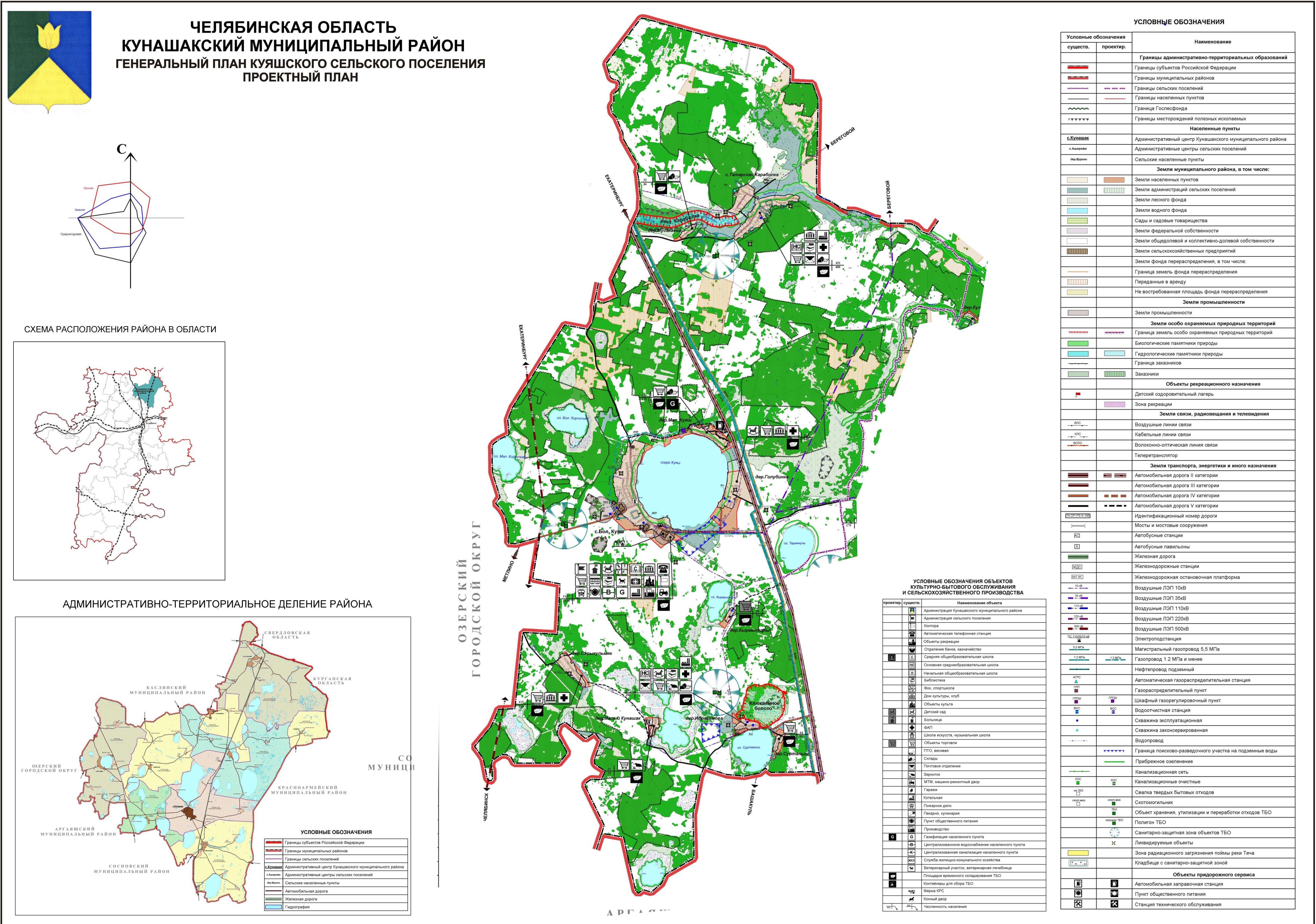 Наименование ПрограммыПрограмма комплексного развития систем коммунальной инфраструктуры Куяшского сельского поселения на период 2018-2020 годы и на перспективу до 2027 года (далее по тексту - Программа)Основание для разработки ПрограммыГрадостроительный кодекс Российской Федерации;Постановление Правительства Российской Федерации от 14.06.2013 № 502 «Об утверждении требований к программам комплексного развития систем коммунальной инфраструктуры поселений, городских округов»;Приказ Госстроя от 01.10.2013 № 359/ГС "Об утверждении методических рекомендаций по разработке программ комплексного развития систем коммунальной инфраструктуры поселений, городских округов";Федеральный закон от 23.11.2004 г. № 261- ФЗ «Об энергоснабжении и о повышении энергетической эффективности и о внесении изменений в отдельные законодательные акты Российской Федерации»;Федеральный закон от 10.01.2002 № 7-ФЗ «Об охране окружающей среды»;Федеральный закон от 26.03.2003 № 35-ФЗ «Об электроэнергетике»; Федеральный закон от 31.03.1999 № 69-ФЗ «О газоснабжении в Российской Федерации»;Федеральный закон от 24.06.1998 № 89-ФЗ «Об отходах производства и потребления»;Федеральный закон от 27.07.2010 № 190-ФЗ «О теплоснабжении»; Федеральный закон от 07.12.2011 № 416-ФЗ «О водоснабжении и водоотведении». Муниципальный контракт №0169600014117000006-0863958-01 от 02 мая 2017 годаЗаказчик ПрограммыАдминистрация Кунашакского муниципального района.Ответственный исполнитель ПрограммыАдминистрация Кунашакского муниципального района.Соисполнители ПрограммыАдминистрация МО Куяшское сельское поселение.Цель Программыобеспечение сбалансированного, перспективного развития систем коммунальной инфраструктуры в соответствии с потребностями в строительстве объектов капитального строительства и соответствующие установленным требованиям надежность, энергетическую эффективность указанных систем;снижение негативного воздействия на окружающую среду и здоровье человека и повышение качества оказываемых потребителям услуг в сферах электро-, тепло-, водоснабжения и водоотведения, а также услуг по утилизации, обезвреживанию и захоронению твердых бытовых отходов на период до 2020 годаЗадачи Программыинженерно-техническая оптимизация коммунальных систем;разработка мероприятий по комплексной реконструкции и модернизации объектов систем коммунальной инфраструктуры;обеспечение сбалансированности интересов субъектов коммунальной инфраструктуры и потребителейВажнейшие целевые показатели Программыкритерии доступности коммунальных услуг для населения;показатели спроса на коммунальные ресурсы и перспективные нагрузки;величины новых нагрузок;показатели качества поставляемого ресурса;показатели степени охвата  потребителей приборами учета;показатели надежности поставки ресурсов;показатели эффективности производства и транспортировки ресурсов;показатели эффективности потребления коммунальных ресурсов;показатели воздействия на окружающую среду.Сроки  и этапы реализации ПрограммыПервый  этап: с 2018-2020 годы;Второй этап:   с 2021-2027 годы.Объемы и источники финансирования ПрограммыСовокупные финансовые потребности на период реализации  Программы составляют 221125тыс. руб., в т.ч.:1 этап (2018 – 2020 гг.) – 17721 тыс. руб., в том числе:средства федерального бюджета – 0 тыс. руб.; средства областного бюджета  – 0 тыс. руб.;средства бюджета района  – 1600 тыс. руб.;средства бюджета поселения  – 91тыс. руб.;средства внебюджетных источников – 16030тыс. руб.;2 этап (2021 – 2027гг.) – 203404 тыс. руб., в том числе:средства федерального бюджета – 0 тыс. руб.; средства областного бюджета  – 88050 тыс. руб.;средства бюджета района  – 82600 тыс. руб.;средства бюджета поселения  – 84 тыс. руб.;средства внебюджетных источников – 32670 тыс. руб.№ п\пНаименование котельной и название населённого пунктаСобственникОбслуживающая организация Вид топливаМарка котловХимводоподготовкаКоличество котлов, штУстановленная мощность, Гкал/чПрисоединённая нагрузка, Гкал/чРасчётный объём тепловой энергии, Гкал/годПротяжённость сетей в двухтрубном исчислении, мНаименованиеКоличество зданий, штПлощадь, м.кв.№ п\пНаименование котельной и название населённого пунктаСобственникОбслуживающая организация Вид топливаМарка котловХимводоподготовкаКоличество котлов, штУстановленная мощность, Гкал/чПрисоединённая нагрузка, Гкал/чРасчётный объём тепловой энергии, Гкал/годПротяжённость сетей в двухтрубном исчислении, мНаименованиеКоличество зданий, штПлощадь, м.кв.№ п\пНаименование котельной и название населённого пунктаСобственникОбслуживающая организация Вид топливаМарка котловХимводоподготовкаКоличество котлов, штУстановленная мощность, Гкал/чПрисоединённая нагрузка, Гкал/чРасчётный объём тепловой энергии, Гкал/годПротяжённость сетей в двухтрубном исчислении, мНаименованиеКоличество зданий, штПлощадь, м.кв.1Котельная с.Б.Куяш,ул.Калинина,12ООО ГК "Уральская энергия"ООО ГК "Уральская энергия"газMicroNew-50Система дозированного впрыска реагента ИОМС-1.10,040,0251,3─здание администрации1553,02Котельная с.Б.Куяш,ул.Молодежная,1ООО ГК "Уральская энергия"ООО ГК "Уральская энергия"газMicroNew-125Система дозированного впрыска реагента ИОМС-1.20,220,17436,465школа11944,03Котельная с.Б.Куяш,ул.Солнечная,6ООО ГК "Уральская энергия"ООО ГК "Уральская энергия"газMicroNew-75Система дозированного впрыска реагента ИОМС-1.20,130,07179,735детчкий сад1495,04Котельная с.Б.Куяш,ул.Калинина,29ООО ГК "Уральская энергия"ООО ГК "Уральская энергия"газMicroNew-200Система дозированного впрыска реагента ИОМС-1.20,340,25641,81020больница11192,75Котельная школы д.Ибрагимова,ул.Школьная,1Адм. Кунашакскогомун. р-наУправление образованияугольУниверсал-5М отсутствует20,460,25641,8160школа11192,76Котельная школы с. Татарская Караболка,ул.Школьная,5Адм. Кунашакскогомун. р-наУправление образованияугольУниверсал-5М отсутствует20,460,17436,410школа, спортзал12538,0итогоитого111,70,92387,5129055377,4№ппНаселенные пунктыЧисленность населения на 01.01.2015г.Количество жилых домов на 01.01.2015г.Численность населения на 01.01.2017г.20182019202020212022202320242025202620271с. Большой Куяш1046802104610461046104610461046104610461046104610462д. Голубинка2351312262262262262262262262262262262263д. Ибрагимова2231092912912912912912912912912912912914д. Кырмыскалы151812121212121212121212125д. Малый Кунашак193410101010101010101010106д. Малый Куяш11916086868686868686868686867д. Мусакаева244610101010101010101010108д. Сарыкульмяк155821321321321321321321321321321321329д. Суртаныш4940535353535353535353535310д. Татарская Караболка423499382382382382382382382382382382382ИТОГО:ИТОГО:2308192122482248224822482248224822482248224822482248ПоказательЕдиницы измеренияПо состоянию на 01.01.2017г.2018 г.2019 г.2020 г.2021 г.2022 г.2023 г.2024 г.2025 г.2026 г.2027 г.ПоказательЕдиницы измеренияПо состоянию на 01.01.2017г.2018 г.2019 г.2020 г.2021 г.2022 г.2023 г.2024 г.2025 г.2026 г.2027 г.Величина прожиточного минимума в среднем на душу населения в месяцруб.93099706,710101,110475,210845,011227,911624,312034,712459,512835,813220,9Среднегодовая численность работниковработников5729543540537534531528525522519516Среднемесячная заработная плата работников в среднем по КунашакскомуМРруб.2584426948,228043,129081,730108,431171,332271,833411,134590,635635,336704,4прогноз ИПЦ от Минэконоразвития РФ (ист. сайт  http://economy.gov.ru)у.е.104,8104,3104,1103,7103,5103,5103,5103,5103,5103,0103,0№ п/пНаименование населённого пунктаПо состоянию на 01.01.2017г.20182019202020212022202320242025202620271с. Большой КуяшМКД0,4420,4420,4420,4420,4420,4420,4420,4420,4420,4420,4421с. Большой КуяшИЖФ26,1126,5627,0227,4827,9628,4428,9329,4329,9430,4530,981с. Большой Куяшвсего26,5527,0027,4627,9228,4028,8829,3729,8730,3830,9031,422д. ГолубинкаМКД0,4360,4360,4360,4360,4360,4360,4360,4360,4360,4360,4362д. ГолубинкаИЖФ5,305,405,505,605,705,805,916,026,136,246,352д. Голубинкавсего5,745,835,936,036,146,246,356,456,566,686,793д. ИбрагимоваМКД000000000003д. ИбрагимоваИЖФ7,397,517,647,777,908,048,178,318,458,608,743д. Ибрагимовавсего7,397,517,647,777,908,048,178,318,458,608,744д. КырмыскалыМКД000000000004д. КырмыскалыИЖФ0,300,310,320,320,330,330,340,340,350,350,364д. Кырмыскалывсего0,300,310,320,320,330,330,340,340,350,350,365д. Малый КунашакМКД000000000005д. Малый КунашакИЖФ0,250,260,260,270,270,280,280,290,290,300,305д. Малый Кунашаквсего0,250,260,260,270,270,280,280,290,290,300,306д. Малый КуяшМКД000000000006д. Малый КуяшИЖФ2,182,222,262,302,332,372,412,462,502,542,586д. Малый Куяшвсего2,182,222,262,302,332,372,412,462,502,542,587д. МусакаеваМКД000000000007д. МусакаеваИЖФ0,250,260,260,270,270,280,280,290,290,300,307д. Мусакаевавсего0,250,260,260,270,270,280,280,290,290,300,308д. СарыкульмякМКД000000000008д. СарыкульмякИЖФ3,353,413,473,523,583,643,713,773,833,903,978д. Сарыкульмяквсего3,353,413,473,523,583,643,713,773,833,903,979д. СуртанышМКД000000000009д. СуртанышИЖФ1,351,371,391,411,441,461,491,511,541,571,599д. Суртанышвсего1,351,371,391,411,441,461,491,511,541,571,5910д. Татарская КараболкаМКД0000000000010д. Татарская КараболкаИЖФ9,709,8610,0310,2010,3710,5510,7310,9111,0911,2811,4810д. Татарская Караболкавсего9,709,8610,0310,2010,3710,5510,7310,9111,0911,2811,48Всего по поселениюВсего по поселениюМКД0,880,880,880,880,880,880,880,880,880,880,88Всего по поселениюВсего по поселениюИЖФ56,1857,1558,1359,1460,1661,1962,2563,3264,4165,5266,65Всего по поселениюВсего по поселениювсего57,0558,0259,0160,0161,0362,0763,1364,2065,2966,4067,53Наименование нормативаНормативный документИз расчёта за месяцИз расчёта за месяцИз расчёта за месяцНаименование нормативаНормативный документЕд. изм.ЗначениеПримечаниеНорматив потребления электроэнергииПостановление Государственного комитета
«Единый тарифный орган Челябинской области» №49/4 от 23.12.2010г.кВтч/ чел в месяц90,00Семья, проживающая в жилом доме, расположенном на обособленном земельном участке,  без стационарной электроплиты и стационарногоэлектроотопления, площадью до 100 кв.м.
Семья, проживающая в отдельной квартире, коммунальной квартире, общежитии без стационарной электроплиты и стационарного электроотопления.Норматив потребления электроэнергииПостановление Государственного комитета
«Единый тарифный орган Челябинской области» №49/4 от 23.12.2010г.кВтч/ чел в месяц130,00Семья, проживающая в жилом доме, расположенном на обособленном земельном участке,  со стационарной электроплитой и без стационарногоэлектроотопления, площадью до 100 кв.м.
Семья, проживающая в отдельной квартире, коммунальной квартире, общежитии со стационарной электроплиты и без  стационарного электроотопления.Норматив потребления природного газа Постановление Министерство тарифного регулирования и энергетики Челябинской области от  28.06.2016 №28/2м.куб./чел в месяц25,20Газовая плита и проточный водонагревательСреднемесячный норматив потребления природного газа на цели отопленияПостановление Министерство тарифного регулирования и энергетики Челябинской области от  28.06.2016 №28/2м.куб./м.кв. отапливаемой площади в месяц8,50Местные отопительные приборы (автономное отопление) в жилых помещениях при равномерной оплате в течение годаНорматив удельного расхода тепловой энергииПостановление Министерство тарифного регулирования и энергетики Челябинской области от  28.12.2016г. №66/1Гкал/м.кв.отапливаемой площади  в месяц (из расчёта 7 месяцев отопительного периода)0,05698Одноэтажные жилые дома  до 1999г. застройки включительноНорматив удельного расхода тепловой энергииПостановление Министерство тарифного регулирования и энергетики Челябинской области от  28.12.2016г. №66/2Гкал/м.кв.отапливаемой площади  в месяц (из расчёта 7 месяцев отопительного периода)0,03927МКД этажностью 3-4  до 1999г. застройки включительноНорматив потребления холодной водыПостановление Министерство тарифного регулирования и энергетики Челябинской области от  28.12.2016г. №66/1м.куб./чел в месяц7,46МКД и жилые дома с централизованным холодным водоснабжением, водонагревателеми и водоотведением оборудованными унитазами, мойками, раковинами, ваннами длиной 1650-1700мм с душами.Норматив потребления холодной водыПостановление Министерство тарифного регулирования и энергетики Челябинской области от  28.12.2016г. №66/2м.куб./чел в месяц6,36МКД и жилые дома с централизованным холодным водоснабжением, водонагревателеми и водоотведением оборудованными унитазами, мойками, раковинами и душами.Норматив ТБОСборник удельных показателей образования отходов производства и потребления, - М.,1990г.м.куб./чел в год1,50Частные домовладения полного и повышенного благоустройства. Многоквартирный жилой фонд.Наименование зоны действия ЦСТ20172018201920202021202220232024202520262027с. Большой Куяшс. Большой Куяшс. Большой Куяшс. Большой Куяшс. Большой Куяшс. Большой Куяшс. Большой Куяшс. Большой Куяшс. Большой Куяшс. Большой Куяшс. Большой Куяшс. Большой КуяшПолезный отпуск тепловой энергии, всего, в т.ч. по направлениям использования:13091309130913091309130913091309130913091309отопление и вентиляция13091309130913091309130913091309130913091309горячее водоснабжение00000000000Полезный отпуск тепловой энергии всего, в т.ч. по группам потребителей:13091309130913091309130913091309130913091309Население00000000000Общественные здания13091309130913091309130913091309130913091309Прочие00000000000д. Ибрагимовад. Ибрагимовад. Ибрагимовад. Ибрагимовад. Ибрагимовад. Ибрагимовад. Ибрагимовад. Ибрагимовад. Ибрагимовад. Ибрагимовад. Ибрагимовад. ИбрагимоваПолезный отпуск тепловой энергии, всего, в т.ч. по направлениям использования:642642642642642642642642642642642отопление и вентиляция642642642642642642642642642642642горячее водоснабжение00000000000Полезный отпуск тепловой энергии всего, в т.ч. по группам потребителей:642642642642642642642642642642642Население00000000000Общественные здания642642642642642642642642642642642Прочие00000000000д. Татарская Караболкад. Татарская Караболкад. Татарская Караболкад. Татарская Караболкад. Татарская Караболкад. Татарская Караболкад. Татарская Караболкад. Татарская Караболкад. Татарская Караболкад. Татарская Караболкад. Татарская Караболкад. Татарская КараболкаПолезный отпуск тепловой энергии, всего, в т.ч. по направлениям использования:436436436436436436436436436436436отопление и вентиляция436436436436436436436436436436436горячее водоснабжение00000000000Полезный отпуск тепловой энергии всего, в т.ч. по группам потребителей:436436436436436436436436436436436Население00000000000Общественные здания436436436436436436436436436436436Прочие00000000000ИТОГО по Куяшскому сельскому поселениюИТОГО по Куяшскому сельскому поселениюИТОГО по Куяшскому сельскому поселениюИТОГО по Куяшскому сельскому поселениюИТОГО по Куяшскому сельскому поселениюИТОГО по Куяшскому сельскому поселениюИТОГО по Куяшскому сельскому поселениюИТОГО по Куяшскому сельскому поселениюИТОГО по Куяшскому сельскому поселениюИТОГО по Куяшскому сельскому поселениюИТОГО по Куяшскому сельскому поселениюИТОГО по Куяшскому сельскому поселениюПолезный отпуск тепловой энергии, всего, в т.ч. по направлениям использования:23872387238723872387238723872387238723872387отопление и вентиляция23872387238723872387238723872387238723872387горячее водоснабжение00000000000Полезный отпуск тепловой энергии всего, в т.ч. по группам потребителей:23872387238723872387238723872387238723872387Население00000000000Общественные здания23872387238723872387238723872387238723872387Прочие00000000000Наименование населённого пункта20172018201920202021202220232024202520262027с. Большой Куяшс. Большой Куяшс. Большой Куяшс. Большой Куяшс. Большой Куяшс. Большой Куяшс. Большой Куяшс. Большой Куяшс. Большой Куяшс. Большой Куяшс. Большой Куяшс. Большой КуяшНаселение3024,23070,23117,03164,63213,03262,33312,43363,33415,13467,83521,3Котельные280,7280,7280,7280,7280,7280,7280,7280,7280,7280,7280,7Прочие (10% от общего потребления)367,2372,3377,5382,8388,2393,7399,2404,9410,6416,5422,4Всего3672,13723,23775,23828,13881,93936,63992,34048,94106,44165,04224,5д. Голубинкад. Голубинкад. Голубинкад. Голубинкад. Голубинкад. Голубинкад. Голубинкад. Голубинкад. Голубинкад. Голубинкад. Голубинкад. ГолубинкаНаселение────────250,0500,0760,8Котельные────────0,00,00,0Прочие (10% от общего потребления)────────27,855,684,5Всего────────277,8555,6845,4д. Малый Куяшд. Малый Куяшд. Малый Куяшд. Малый Куяшд. Малый Куяшд. Малый Куяшд. Малый Куяшд. Малый Куяшд. Малый Куяшд. Малый Куяшд. Малый Куяшд. Малый КуяшНаселение────────25,040,056,6Котельные────────0,00,00,0Прочие (10% от общего потребления)────────2,84,46,3Всего────────27,844,462,9д. Татарская Караболкад. Татарская Караболкад. Татарская Караболкад. Татарская Караболкад. Татарская Караболкад. Татарская Караболкад. Татарская Караболкад. Татарская Караболкад. Татарская Караболкад. Татарская Караболкад. Татарская Караболкад. Татарская КараболкаНаселение1104,41121,21138,31155,71173,41191,41209,71228,31247,21266,41286,0Котельные93,693,693,693,693,693,693,693,693,693,693,6Прочие (10% от общего потребления)133,1135,0136,9138,8140,8142,8144,8146,9149,0151,1153,3Всего1331,11349,81368,81388,11407,81427,81448,11468,81489,81511,11532,9ИТОГО по Куяшскому сельскому поселениюИТОГО по Куяшскому сельскому поселениюИТОГО по Куяшскому сельскому поселениюИТОГО по Куяшскому сельскому поселениюИТОГО по Куяшскому сельскому поселениюИТОГО по Куяшскому сельскому поселениюИТОГО по Куяшскому сельскому поселениюИТОГО по Куяшскому сельскому поселениюИТОГО по Куяшскому сельскому поселениюИТОГО по Куяшскому сельскому поселениюИТОГО по Куяшскому сельскому поселениюИТОГО по Куяшскому сельскому поселениюНаселение4128,64191,44255,34320,34386,44453,74522,04591,64937,35274,25624,8Котельные374,3374,3374,3374,3374,3374,3374,3374,3374,3374,3374,3Прочие (10% от общего потребления)500,3507,3514,4521,6529,0536,4544,0551,8590,2627,6666,6Всего5003,25073,05144,05216,35289,75364,45440,45517,65901,86276,16665,7Наименование населённого пункта20172018201920202021202220232024202520262027с. Большой Куяшс. Большой Куяшс. Большой Куяшс. Большой Куяшс. Большой Куяшс. Большой Куяшс. Большой Куяшс. Большой Куяшс. Большой Куяшс. Большой Куяшс. Большой Куяшс. Большой КуяшНаселение1129,71129,71129,71129,71129,71129,71129,71129,71129,71129,71129,7Прочие потребители (25% от потребления населением)282,4282,4282,4282,4282,4282,4282,4282,4282,4282,4282,4Всего1412,11412,11412,11412,11412,11412,11412,11412,11412,11412,11412,1д. Голубинкад. Голубинкад. Голубинкад. Голубинкад. Голубинкад. Голубинкад. Голубинкад. Голубинкад. Голубинкад. Голубинкад. Голубинкад. ГолубинкаНаселение244,1244,1244,1244,1244,1244,1244,1244,1244,1244,1244,1Прочие потребители (25% от потребления населением)61,061,061,061,061,061,061,061,061,061,061,0Всего305,1305,1305,1305,1305,1305,1305,1305,1305,1305,1305,1д. Ибрагимовад. Ибрагимовад. Ибрагимовад. Ибрагимовад. Ибрагимовад. Ибрагимовад. Ибрагимовад. Ибрагимовад. Ибрагимовад. Ибрагимовад. Ибрагимовад. ИбрагимоваНаселение314,3314,3314,3314,3314,3314,3314,3314,3314,3314,3314,3Прочие потребители (25% от потребления населением)78,678,678,678,678,678,678,678,678,678,678,6Всего392,9392,9392,9392,9392,9392,9392,9392,9392,9392,9392,9д. Кырмыскалыд. Кырмыскалыд. Кырмыскалыд. Кырмыскалыд. Кырмыскалыд. Кырмыскалыд. Кырмыскалыд. Кырмыскалыд. Кырмыскалыд. Кырмыскалыд. Кырмыскалыд. КырмыскалыНаселение13,013,013,013,013,013,013,013,013,013,013,0Прочие потребители (25% от потребления населением)3,23,23,23,23,23,23,23,23,23,23,2Всего16,216,216,216,216,216,216,216,216,216,216,2д. Малый Кунашакд. Малый Кунашакд. Малый Кунашакд. Малый Кунашакд. Малый Кунашакд. Малый Кунашакд. Малый Кунашакд. Малый Кунашакд. Малый Кунашакд. Малый Кунашакд. Малый Кунашакд. Малый КунашакНаселение10,810,810,810,810,810,810,810,810,810,810,8Прочие потребители (25% от потребления населением)2,72,72,72,72,72,72,72,72,72,72,7Всего13,513,513,513,513,513,513,513,513,513,513,5д. Малый Куяшд. Малый Куяшд. Малый Куяшд. Малый Куяшд. Малый Куяшд. Малый Куяшд. Малый Куяшд. Малый Куяшд. Малый Куяшд. Малый Куяшд. Малый Куяшд. Малый КуяшНаселение92,992,992,992,992,992,992,992,992,992,992,9Прочие потребители (25% от потребления населением)23,223,223,223,223,223,223,223,223,223,223,2Всего116,1116,1116,1116,1116,1116,1116,1116,1116,1116,1116,1д. Мусакаевад. Мусакаевад. Мусакаевад. Мусакаевад. Мусакаевад. Мусакаевад. Мусакаевад. Мусакаевад. Мусакаевад. Мусакаевад. Мусакаевад. МусакаеваНаселение10,810,810,810,810,810,810,810,810,810,810,8Прочие потребители (25% от потребления населением)2,72,72,72,72,72,72,72,72,72,72,7Всего13,513,513,513,513,513,513,513,513,513,513,5д. Сарыкульмякд. Сарыкульмякд. Сарыкульмякд. Сарыкульмякд. Сарыкульмякд. Сарыкульмякд. Сарыкульмякд. Сарыкульмякд. Сарыкульмякд. Сарыкульмякд. Сарыкульмякд. СарыкульмякНаселение142,6142,6142,6142,6142,6142,6142,6142,6142,6142,6142,6Прочие потребители (25% от потребления населением)35,635,635,635,635,635,635,635,635,635,635,6Всего178,2178,2178,2178,2178,2178,2178,2178,2178,2178,2178,2д. Суртанышд. Суртанышд. Суртанышд. Суртанышд. Суртанышд. Суртанышд. Суртанышд. Суртанышд. Суртанышд. Суртанышд. Суртанышд. СуртанышНаселение57,257,257,257,257,257,257,257,257,257,257,2Прочие потребители (25% от потребления населением)14,314,314,314,314,314,314,314,314,314,314,3Всего71,671,671,671,671,671,671,671,671,671,671,6д. Татарская Караболкад. Татарская Караболкад. Татарская Караболкад. Татарская Караболкад. Татарская Караболкад. Татарская Караболкад. Татарская Караболкад. Татарская Караболкад. Татарская Караболкад. Татарская Караболкад. Татарская Караболкад. Татарская КараболкаНаселение412,6412,6412,6412,6412,6412,6412,6412,6412,6412,6412,6Прочие потребители (25% от потребления населением)103,1103,1103,1103,1103,1103,1103,1103,1103,1103,1103,1Всего515,7515,7515,7515,7515,7515,7515,7515,7515,7515,7515,7ИТОГО по Куяшскому сельскому поселениюИТОГО по Куяшскому сельскому поселениюИТОГО по Куяшскому сельскому поселениюИТОГО по Куяшскому сельскому поселениюИТОГО по Куяшскому сельскому поселениюИТОГО по Куяшскому сельскому поселениюИТОГО по Куяшскому сельскому поселениюИТОГО по Куяшскому сельскому поселениюИТОГО по Куяшскому сельскому поселениюИТОГО по Куяшскому сельскому поселениюИТОГО по Куяшскому сельскому поселениюИТОГО по Куяшскому сельскому поселениюНаселение2427,82427,82427,82427,82427,82427,82427,82427,82427,82427,82427,8Прочие потребители607,0607,0607,0607,0607,0607,0607,0607,0607,0607,0607,0Всего по поселению3034,83034,83034,83034,83034,83034,83034,83034,83034,83034,83034,8Наименование населённого пункта20172018201920202021202220232024202520262027с. Большой Куяшс. Большой Куяшс. Большой Куяшс. Большой Куяшс. Большой Куяшс. Большой Куяшс. Большой Куяшс. Большой Куяшс. Большой Куяшс. Большой Куяшс. Большой Куяшс. Большой Куяшнаселение68,768,768,768,768,768,768,768,768,768,768,7нужды предприятий и организаций обеспечивающих население продуктами и неучтённые расходы 13,713,713,713,713,713,713,713,713,713,713,7полив14,114,114,114,114,114,114,114,114,114,114,1подпитка котелен0,00,00,00,00,00,00,00,00,00,00,0Всего96,696,696,696,696,696,696,696,696,696,696,6д. Голубинкад. Голубинкад. Голубинкад. Голубинкад. Голубинкад. Голубинкад. Голубинкад. Голубинкад. Голубинкад. Голубинкад. Голубинкад. Голубинканаселение14,814,814,814,814,814,814,814,814,814,814,8нужды предприятий и организаций обеспечивающих население продуктами и неучтённые расходы 3,03,03,03,03,03,03,03,03,03,03,0полив3,13,13,13,13,13,13,13,13,13,13,1подпитка котелен0,00,00,00,00,00,00,00,00,00,00,0Всего20,920,920,920,920,920,920,920,920,920,920,9д. Ибрагимовад. Ибрагимовад. Ибрагимовад. Ибрагимовад. Ибрагимовад. Ибрагимовад. Ибрагимовад. Ибрагимовад. Ибрагимовад. Ибрагимовад. Ибрагимовад. Ибрагимованаселение19,119,119,119,119,119,119,119,119,119,119,1нужды предприятий и организаций обеспечивающих население продуктами и неучтённые расходы 3,83,83,83,83,83,83,83,83,83,83,8полив3,93,93,93,93,93,93,93,93,93,93,9подпитка котелен0,00,00,00,00,00,00,00,00,00,00,0Всего26,926,926,926,926,926,926,926,926,926,926,9д. Кырмыскалыд. Кырмыскалыд. Кырмыскалыд. Кырмыскалыд. Кырмыскалыд. Кырмыскалыд. Кырмыскалыд. Кырмыскалыд. Кырмыскалыд. Кырмыскалыд. Кырмыскалыд. Кырмыскалынаселение0,80,80,80,80,80,80,80,80,80,80,8нужды предприятий и организаций обеспечивающих население продуктами и неучтённые расходы 0,20,20,20,20,20,20,20,20,20,20,2полив0,20,20,20,20,20,20,20,20,20,20,2подпитка котелен0,0130,0130,0130,0130,0130,0130,0130,0130,0130,0130,013Всего1,11,11,11,11,11,11,11,11,11,11,1д. Малый Кунашакд. Малый Кунашакд. Малый Кунашакд. Малый Кунашакд. Малый Кунашакд. Малый Кунашакд. Малый Кунашакд. Малый Кунашакд. Малый Кунашакд. Малый Кунашакд. Малый Кунашакд. Малый Кунашакнаселение0,70,70,70,70,70,70,70,70,70,70,7нужды предприятий и организаций обеспечивающих население продуктами и неучтённые расходы 0,10,10,10,10,10,10,10,10,10,10,1полив0,10,10,10,10,10,10,10,10,10,10,1подпитка котелен0,00,00,00,00,00,00,00,00,00,00,0Всего0,90,90,90,90,90,90,90,90,90,90,9д. Малый Куяшд. Малый Куяшд. Малый Куяшд. Малый Куяшд. Малый Куяшд. Малый Куяшд. Малый Куяшд. Малый Куяшд. Малый Куяшд. Малый Куяшд. Малый Куяшд. Малый Куяшнаселение5,75,75,75,75,75,75,75,75,75,75,7нужды предприятий и организаций обеспечивающих население продуктами и неучтённые расходы 1,11,11,11,11,11,11,11,11,11,11,1полив1,21,21,21,21,21,21,21,21,21,21,2подпитка котелен0,00,00,00,00,00,00,00,00,00,00,0Всего7,97,97,97,97,97,97,97,97,97,97,9д. Мусакаевад. Мусакаевад. Мусакаевад. Мусакаевад. Мусакаевад. Мусакаевад. Мусакаевад. Мусакаевад. Мусакаевад. Мусакаевад. Мусакаевад. Мусакаеванаселение0,70,70,70,70,70,70,70,70,70,70,7нужды предприятий и организаций обеспечивающих население продуктами и неучтённые расходы 0,10,10,10,10,10,10,10,10,10,10,1полив0,10,10,10,10,10,10,10,10,10,10,1подпитка котелен0,00,00,00,00,00,00,00,00,00,00,0Всего0,90,90,90,90,90,90,90,90,90,90,9д. Сарыкульмякд. Сарыкульмякд. Сарыкульмякд. Сарыкульмякд. Сарыкульмякд. Сарыкульмякд. Сарыкульмякд. Сарыкульмякд. Сарыкульмякд. Сарыкульмякд. Сарыкульмякд. Сарыкульмякнаселение8,78,78,78,78,78,78,78,78,78,78,7нужды предприятий и организаций обеспечивающих население продуктами и неучтённые расходы 1,71,71,71,71,71,71,71,71,71,71,7полив1,81,81,81,81,81,81,81,81,81,81,8подпитка котелен0,00,00,00,00,00,00,00,00,00,00,0Всего12,212,212,212,212,212,212,212,212,212,212,2д. Суртанышд. Суртанышд. Суртанышд. Суртанышд. Суртанышд. Суртанышд. Суртанышд. Суртанышд. Суртанышд. Суртанышд. Суртанышд. Суртанышнаселение3,53,53,53,53,53,53,53,53,53,53,5нужды предприятий и организаций обеспечивающих население продуктами и неучтённые расходы 0,70,70,70,70,70,70,70,70,70,70,7полив0,70,70,70,70,70,70,70,70,70,70,7подпитка котелен0,00,00,00,00,00,00,00,00,00,00,0Всего4,94,94,94,94,94,94,94,94,94,94,9д. Татарская Караболкад. Татарская Караболкад. Татарская Караболкад. Татарская Караболкад. Татарская Караболкад. Татарская Караболкад. Татарская Караболкад. Татарская Караболкад. Татарская Караболкад. Татарская Караболкад. Татарская Караболкад. Татарская Караболканаселение25,125,125,125,125,125,125,125,125,125,125,1нужды предприятий и организаций обеспечивающих население продуктами и неучтённые расходы 5,05,05,05,05,05,05,05,05,05,05,0полив5,25,25,25,25,25,25,25,25,25,25,2подпитка котелен0,0570,0570,0570,0570,0570,0570,0570,0570,0570,0570,057Всего35,335,335,335,335,335,335,335,335,335,335,3ИТОГО по Куяшскому сельскому поселениюИТОГО по Куяшскому сельскому поселениюИТОГО по Куяшскому сельскому поселениюИТОГО по Куяшскому сельскому поселениюИТОГО по Куяшскому сельскому поселениюИТОГО по Куяшскому сельскому поселениюИТОГО по Куяшскому сельскому поселениюИТОГО по Куяшскому сельскому поселениюИТОГО по Куяшскому сельскому поселениюИТОГО по Куяшскому сельскому поселениюИТОГО по Куяшскому сельскому поселениюИТОГО по Куяшскому сельскому поселениюнаселение147,0147,0147,0147,0147,0147,0147,0147,0147,0147,0147,0нужды предприятий и организаций обеспечивающих население продуктами и неучтённые расходы 29,429,429,429,429,429,429,429,429,429,429,4полив30,230,230,230,230,230,230,230,230,230,230,2подпитка котелен0,0700,0700,0700,0700,0700,0700,0700,0700,0700,0700,070Всего206,7206,7206,7206,7206,7206,7206,7206,7206,7206,7206,7Наименование населённого пункта20172018201920202021202220232024202520262027с. Большой Куяшс. Большой Куяшс. Большой Куяшс. Большой Куяшс. Большой Куяшс. Большой Куяшс. Большой Куяшс. Большой Куяшс. Большой Куяшс. Большой Куяшс. Большой Куяшс. Большой Куяшнаселение68,768,768,768,768,768,768,768,768,768,768,7нужды предприятий и организаций обеспечивающих население продуктами и неучтённые расходы 13,713,713,713,713,713,713,713,713,713,713,7Всего82,582,582,582,582,582,582,582,582,582,582,5д. Голубинкад. Голубинкад. Голубинкад. Голубинкад. Голубинкад. Голубинкад. Голубинкад. Голубинкад. Голубинкад. Голубинкад. Голубинкад. Голубинканаселение14,814,814,814,814,814,814,814,814,814,814,8нужды предприятий и организаций обеспечивающих население продуктами и неучтённые расходы 3,03,03,03,03,03,03,03,03,03,03,0Всего17,817,817,817,817,817,817,817,817,817,817,8д. Ибрагимовад. Ибрагимовад. Ибрагимовад. Ибрагимовад. Ибрагимовад. Ибрагимовад. Ибрагимовад. Ибрагимовад. Ибрагимовад. Ибрагимовад. Ибрагимовад. Ибрагимованаселение19,119,119,119,119,119,119,119,119,119,119,1нужды предприятий и организаций обеспечивающих население продуктами и неучтённые расходы 3,83,83,83,83,83,83,83,83,83,83,8Всего22,922,922,922,922,922,922,922,922,922,922,9д. Кырмыскалыд. Кырмыскалыд. Кырмыскалыд. Кырмыскалыд. Кырмыскалыд. Кырмыскалыд. Кырмыскалыд. Кырмыскалыд. Кырмыскалыд. Кырмыскалыд. Кырмыскалыд. Кырмыскалынаселение0,80,80,80,80,80,80,80,80,80,80,8нужды предприятий и организаций обеспечивающих население продуктами и неучтённые расходы 0,20,20,20,20,20,20,20,20,20,20,2Всего0,90,90,90,90,90,90,90,90,90,90,9д. Малый Кунашакд. Малый Кунашакд. Малый Кунашакд. Малый Кунашакд. Малый Кунашакд. Малый Кунашакд. Малый Кунашакд. Малый Кунашакд. Малый Кунашакд. Малый Кунашакд. Малый Кунашакд. Малый Кунашакнаселение0,70,70,70,70,70,70,70,70,70,70,7нужды предприятий и организаций обеспечивающих население продуктами и неучтённые расходы 0,10,10,10,10,10,10,10,10,10,10,1Всего0,80,80,80,80,80,80,80,80,80,80,8д. Малый Куяшд. Малый Куяшд. Малый Куяшд. Малый Куяшд. Малый Куяшд. Малый Куяшд. Малый Куяшд. Малый Куяшд. Малый Куяшд. Малый Куяшд. Малый Куяшд. Малый Куяшнаселение5,75,75,75,75,75,75,75,75,75,75,7нужды предприятий и организаций обеспечивающих население продуктами и неучтённые расходы 1,11,11,11,11,11,11,11,11,11,11,1Всего6,86,86,86,86,86,86,86,86,86,86,8д. Мусакаевад. Мусакаевад. Мусакаевад. Мусакаевад. Мусакаевад. Мусакаевад. Мусакаевад. Мусакаевад. Мусакаевад. Мусакаевад. Мусакаевад. Мусакаеванаселение0,70,70,70,70,70,70,70,70,70,70,7нужды предприятий и организаций обеспечивающих население продуктами и неучтённые расходы 0,10,10,10,10,10,10,10,10,10,10,1Всего0,80,80,80,80,80,80,80,80,80,80,8д. Сарыкульмякд. Сарыкульмякд. Сарыкульмякд. Сарыкульмякд. Сарыкульмякд. Сарыкульмякд. Сарыкульмякд. Сарыкульмякд. Сарыкульмякд. Сарыкульмякд. Сарыкульмякд. Сарыкульмякнаселение8,78,78,78,78,78,78,78,78,78,78,7нужды предприятий и организаций обеспечивающих население продуктами и неучтённые расходы 1,71,71,71,71,71,71,71,71,71,71,7Всего10,410,410,410,410,410,410,410,410,410,410,4д. Суртанышд. Суртанышд. Суртанышд. Суртанышд. Суртанышд. Суртанышд. Суртанышд. Суртанышд. Суртанышд. Суртанышд. Суртанышд. Суртанышнаселение3,53,53,53,53,53,53,53,53,53,53,5нужды предприятий и организаций обеспечивающих население продуктами и неучтённые расходы 0,70,70,70,70,70,70,70,70,70,70,7Всего4,24,24,24,24,24,24,24,24,24,24,2д. Татарская Караболкад. Татарская Караболкад. Татарская Караболкад. Татарская Караболкад. Татарская Караболкад. Татарская Караболкад. Татарская Караболкад. Татарская Караболкад. Татарская Караболкад. Татарская Караболкад. Татарская Караболкад. Татарская Караболканаселение25,125,125,125,125,125,125,125,125,125,125,1нужды предприятий и организаций обеспечивающих население продуктами и неучтённые расходы 5,05,05,05,05,05,05,05,05,05,05,0Всего30,130,130,130,130,130,130,130,130,130,130,1ИТОГО по Куяшскому сельскому поселениюИТОГО по Куяшскому сельскому поселениюИТОГО по Куяшскому сельскому поселениюИТОГО по Куяшскому сельскому поселениюИТОГО по Куяшскому сельскому поселениюИТОГО по Куяшскому сельскому поселениюИТОГО по Куяшскому сельскому поселениюИТОГО по Куяшскому сельскому поселениюИТОГО по Куяшскому сельскому поселениюИТОГО по Куяшскому сельскому поселениюИТОГО по Куяшскому сельскому поселениюИТОГО по Куяшскому сельскому поселениюнаселение147,7147,0147,0147,0147,0147,0147,0147,0147,0147,0147,0нужды предприятий и организаций обеспечивающих население продуктами и неучтённые расходы 29,429,429,429,429,429,429,429,429,429,429,4Всего176,4176,4176,4176,4176,4176,4176,4176,4176,4176,4176,4Наименование населённого пункта20172018201920202021202220232024202520262027с. Большой Куяшс. Большой Куяшс. Большой Куяшс. Большой Куяшс. Большой Куяшс. Большой Куяшс. Большой Куяшс. Большой Куяшс. Большой Куяшс. Большой Куяшс. Большой Куяшс. Большой Куяшнаселение15691569156915691569156915691569156915691569прочие (25% от населения)392392392392392392392392392392392Всего19611961196119611961196119611961196119611961д. Голубинкад. Голубинкад. Голубинкад. Голубинкад. Голубинкад. Голубинкад. Голубинкад. Голубинкад. Голубинкад. Голубинкад. Голубинкад. Голубинканаселение339339339339339339339339339339339прочие (25% от населения)8585858585858585858585Всего424424424424424424424424424424424д. Ибрагимовад. Ибрагимовад. Ибрагимовад. Ибрагимовад. Ибрагимовад. Ибрагимовад. Ибрагимовад. Ибрагимовад. Ибрагимовад. Ибрагимовад. Ибрагимовад. Ибрагимованаселение437437437437437437437437437437437прочие (25% от населения)109109109109109109109109109109109Всего546546546546546546546546546546546д. Кырмыскалыд. Кырмыскалыд. Кырмыскалыд. Кырмыскалыд. Кырмыскалыд. Кырмыскалыд. Кырмыскалыд. Кырмыскалыд. Кырмыскалыд. Кырмыскалыд. Кырмыскалыд. Кырмыскалынаселение1818181818181818181818прочие (25% от населения)55555555555Всего2323232323232323232323д. Малый Кунашакд. Малый Кунашакд. Малый Кунашакд. Малый Кунашакд. Малый Кунашакд. Малый Кунашакд. Малый Кунашакд. Малый Кунашакд. Малый Кунашакд. Малый Кунашакд. Малый Кунашакд. Малый Кунашакнаселение1515151515151515151515прочие (25% от населения)44444444444Всего1919191919191919191919д. Малый Куяшд. Малый Куяшд. Малый Куяшд. Малый Куяшд. Малый Куяшд. Малый Куяшд. Малый Куяшд. Малый Куяшд. Малый Куяшд. Малый Куяшд. Малый Куяшд. Малый Куяшнаселение129129129129129129129129129129129прочие (25% от населения)3232323232323232323232Всего161161161161161161161161161161161д. Мусакаевад. Мусакаевад. Мусакаевад. Мусакаевад. Мусакаевад. Мусакаевад. Мусакаевад. Мусакаевад. Мусакаевад. Мусакаевад. Мусакаевад. Мусакаеванаселение1515151515151515151515прочие (25% от населения)44444444444Всего1919191919191919191919д. Сарыкульмякд. Сарыкульмякд. Сарыкульмякд. Сарыкульмякд. Сарыкульмякд. Сарыкульмякд. Сарыкульмякд. Сарыкульмякд. Сарыкульмякд. Сарыкульмякд. Сарыкульмякд. Сарыкульмякнаселение198198198198198198198198198198198прочие (25% от населения)5050505050505050505050Всего248248248248248248248248248248248д. Суртанышд. Суртанышд. Суртанышд. Суртанышд. Суртанышд. Суртанышд. Суртанышд. Суртанышд. Суртанышд. Суртанышд. Суртанышд. Суртанышнаселение8080808080808080808080прочие (25% от населения)2020202020202020202020Всего9999999999999999999999д. Татарская Караболкад. Татарская Караболкад. Татарская Караболкад. Татарская Караболкад. Татарская Караболкад. Татарская Караболкад. Татарская Караболкад. Татарская Караболкад. Татарская Караболкад. Татарская Караболкад. Татарская Караболкад. Татарская Караболканаселение573573573573573573573573573573573прочие (25% от населения)143143143143143143143143143143143Всего716716716716716716716716716716716ИТОГО по Куяшскому сельскому поселениюИТОГО по Куяшскому сельскому поселениюИТОГО по Куяшскому сельскому поселениюИТОГО по Куяшскому сельскому поселениюИТОГО по Куяшскому сельскому поселениюИТОГО по Куяшскому сельскому поселениюИТОГО по Куяшскому сельскому поселениюИТОГО по Куяшскому сельскому поселениюИТОГО по Куяшскому сельскому поселениюИТОГО по Куяшскому сельскому поселениюИТОГО по Куяшскому сельскому поселениюИТОГО по Куяшскому сельскому поселениюнаселение33723372337233723372337233723372337233723372прочие (25% от населения)843843843843843843843843843843843Всего42154215421542154215421542154215421542154215№ п/пИндикатор мониторингаОписание механизма расчётаЕд.изм.факт 2016г.план 2017г.план 2018г.план 2019г.план 2020г.план 2021г.план 2022г.план 2023г.план 2024г.план 2025г.план 2026г.план 2027г.1Система теплоснабженияСистема теплоснабженияСистема теплоснабженияСистема теплоснабженияСистема теплоснабженияСистема теплоснабженияСистема теплоснабженияСистема теплоснабжения1.1Надежность (бесперебойность) теплоснабжения потребителейНадежность (бесперебойность) теплоснабжения потребителей1.1.1Перебои в теплоснабжении потребителей Отношение суммы произведений продолжительности отключений и количества пострадавших потребителей от каждого из этих отключений к численности населения охваченного услугой теплоснабжениячас.на одного человеканд0,010,010,010,010,010,010,010,010,010,010,011.1.2Аварийность системы теплоснабженияОтношение количества аварий на системах коммунальной инфраструктуры к протяженности сетей.ед./км.нд000000000001.1.3Уровень потерьОтношение объема потерь к объему отпуска в сеть.%нд10101010101010101010101.1.4Коэффициент потерьОтношение объема потерь к протяженности сети.тыс.Гкал/км.нд2,002,002,002,002,002,002,002,002,002,002,001.1.5Удельный вес сетей, нуждающихся в замене,Отношение протяженности сетей, нуждающихся в замене, к протяженности сети.%60605040302010444441.2Сбалансированность системы теплоснабженияСбалансированность системы теплоснабжения1.2.1Показатели спроса на услуги теплоснабжения: обеспечение сбалансированности систем теплоснабженияПотребление тепловой энергиитыс. Гкал2,6862,6862,6862,6862,6862,6862,6862,6862,6862,6862,6862,6861.2.1Показатели спроса на услуги теплоснабжения: обеспечение сбалансированности систем теплоснабженияПрисоединенная нагрузкаГкал/ч0,850,850,850,850,850,850,850,850,850,850,850,851.2.1Показатели спроса на услуги теплоснабжения: обеспечение сбалансированности систем теплоснабженияВеличина новых нагрузокГкал/ч0000000000001.2.2Уровень загрузки производственных мощностейОтношение фактической производительности оборудования к установленной.%69,069,069,069,069,069,069,069,069,069,069,069,01.2.3Обеспеченность потребления тепловой энергии приборами учета.Отношение объема тепловой энергии, реализованной по
приборам учета, к общему объему реализации тепловой энергии.%0,00,010,020,030,040,050,060,060,060,060,060,01.3Доступность услуги теплоснабжения  для потребителейДоступность услуги теплоснабжения  для потребителей1.3.1Доля расходов на оплату услуг теплоснабжения в совокупном доходе населенияОтношение среднемесячного платежа за услуги теплоснабжения  к среднемесячным денежным доходам населения обеспеченного централизованным ГВС и отоплением%8888888888881.4Эффективность деятельностиЭффективность деятельности1.4.1Эффективность использования топлива,Отношение расхода топлива в условных единицах к объёму тепловой энергии отпушенной в тепловые сети.кгу.т./Гкал.1581581581581581581581581581581581581.4.2Эффективность использования водыОтношение расхода воды  к объёму тепловой энергии отпушенной в тепловые сети.куб. м/Гкал.0,10,10,10,10,10,10,10,10,10,10,10,11.4.3Эффективность использования электрической энергииОтношение расхода электрической к объёму тепловой энергии отпушенной в тепловые сети.кВтч/Гкал1515151515151515151515151.4.4Производительность труда Отношение объема реализации тепловой энергии к численности персонала.тыс.Гкал/чел.5555555555551.4.5Эффективность использования персоналаОтношение численности персонала к протяженности сетей.чел/км0,50,50,50,50,50,50,50,50,50,50,50,52Система водоснабженияСистема водоснабженияСистема водоснабженияСистема водоснабженияСистема водоснабженияСистема водоснабженияСистема водоснабженияСистема водоснабжения2.1Производственная программа Производственная программа 2.1.1Объём добычи водыОбъём добычи водытыс. м3нд88,988,988,988,988,988,988,9127,8222,2333,3444,42.1.2Объём реализации водыОбъём реализации водытыс. м3нд80,080,080,080,080,080,080,0115,0200,0300,0400,02.1.3Уровень обеспеченности населения централизованным водоснабжениемОтношение  численности населения, получающего услугу централизованного водоснабжения к общей численности населения%нд20,020,020,020,020,020,020,026,052,075,01002.1.4Обеспеченность водоснабжения приборами учета.Отношение объема воды, реализованной по
приборам учета, к общему объему реализации воды.%нд0,015,030,045,060,075,090,0100,0100,0100,0100,02.1.5Уровень потерьУровень потерь%нд10101010101010101010102.1.6Коэффициент потерьОтношение объема потерь к протяженности сетим3/кмнд25252525252525252525252.1.7Удельное водопотребление,Отношение объема реализации воды к численности населения, получающего услугу централизованного водоснабжениям3/челнд66666666666666666666662.2Качество водоснабженияКачество водоснабжения2.2.1Уровень контроля качества воды.Отношение фактического количества проб на системах водоснабжения к нормативному.%нд1001001001001001001001001001001002.2.2Соответствие качества воды установленным требованиямОтношение количества проб, соответствующих нормативам, к общему количеству проб.%нд1001001001001001001001001001001002.3Надёжность водоснабженияНадёжность водоснабжения2.3.1Аварийность системы водоснабжения.Отношение количества аварий на системах водоснабжения к протяженности сетей.ед./км.нд0,10,10,10,10,10,10,10,10,050,050,052.3.2Удельный вес сетей, нуждающихся в замене,Отношение протяженности сетей, нуждающихся в замене, к протяженности сети.%нд30,027,024,021,018,015,012,09,06,03,00,02.4Доступность услуги водоснабжения  для потребителейДоступность услуги водоснабжения  для потребителей2.4.1Доля расходов на оплату услуг водоснабжения в совокупном доходе населенияОтношение среднемесячного платежа за услуги водоснабжения  к среднемесячным денежным доходам населения проживающего в домах с централизованным холодным и горячим водоснабжением, водоотведением оборудованными унитазами, мойками, раковинами, ваннами длиной 1650-1700мм с душами.%нд2,02,02,52,52,52,52,52,52,52,52,52.5Эффективность деятельностиЭффективность деятельности2.5.1Эффективность использования электрической энергииОтношение расхода электрической энергии к объёму реализации воды.кВтч/м.куб.нд333333333332.5.2Производительность труда Отношение объема реализации воды к численности персонала.тыс.м.куб./челнд25252525252550751001001002.5.3Эффективность использования персоналаОтношение численности персонала к протяженности сетей.чел/кмнд0,10,10,10,10,10,10,070,050,030,030,033Система водоотведенияСистема водоотведенияСистема водоотведенияСистема водоотведенияСистема водоотведенияСистема водоотведенияСистема водоотведенияСистема водоотведения3.1Производственная программа Производственная программа 3.1.1Объём водоотведенияОбъём водоотведениятыс. м3────────375573733.1.2Уровень обеспеченности населения  централизованным водоотведениемОтношение  численности населения, получающего услугу централизованного водоотведения к общей численности населения %────────132525253.1.3Удельное водоотведение,Отношение объема водоотведения к численности населения, получающего услугу водоотведениям3/чел────────666666663.2Качество водоотведенияКачество водоотведения3.2.1Доля очищаемых сточных вод.Отношение объема отведенных стоков, пропущенных через очистные сооружения, к объему отведенных стоков.%────────1001001001003.2.2Соответствие качества очистки сточных вод установленным требованиямОтношение количества проб, соответствующих нормативам, к общему количеству проб.%────────1001001001003.3Надёжность водоотведенияНадёжность водоотведения3.3.1Аварийность системы водоотведения.Отношение количества аварий на системах водоснабжения к протяженности сетей.ед./км.────────0,10,050,050,053.3.2Удельный вес сетей, нуждающихся в замене,Отношение протяженности сетей, нуждающихся в замене, к протяженности сети.%────────00003.4Доступность услуги водоотведения  для потребителейДоступность услуги водоотведения  для потребителей3.4.1Доля расходов на оплату услуг водоснабжения в совокупном доходе населенияОтношение среднемесячного платежа за услуги водоотведения  к среднемесячным денежным доходам населения проживающего в домах с централизованным холодным и горячим водоснабжением, водоотведением оборудованными унитазами, мойками, раковинами, ваннами длиной 1650-1700мм с душами.%────────5,005,005,005,003.5Эффективность деятельностиЭффективность деятельности3.5.1Эффективность использования электрической энергии на очистку сточных вод.Отношение расхода электрической энергии к объёму очищенных стоков.кВтч/м.куб.────────33333.5.2Производительность труда Отношение объема водоотведения к численности персонала.тыс.м.куб./чел.────────751001001003.5.3Эффективность использования персоналаОтношение численности персонала к протяженности сетей.чел/км────────0,10,050,050,054Система электроснабженияСистема электроснабженияСистема электроснабженияСистема электроснабженияСистема электроснабженияСистема электроснабженияСистема электроснабженияСистема электроснабжения4.1Надёжность электроснабженияНадёжность электроснабжения4.1.1Аварийность системы электрснабжения.Отношение количества аварий на системах электроснабжения к протяженности сетей.ед./км.нд0,050,050,050,05нд0,050,050,050,050,050,054.1.2Перебои в электроснабжении потребителей.Отношение суммы произведений продолжительности отключений и количества пострадавших потребителей от каждого из этих отключений к численности населения охваченного услугой теплоснабжениячас.на одного человеканд0,010,010,010,01нд0,010,010,010,010,010,014.1.3Уровень потерь.Отношение объема потерь к объему отпуска в сеть.%нд5555нд5555554.1.4Коэффициент потерь.Отношение объема потерь к протяженности сети.кВтч/км.нд15,41413,312,6нд15,41414,71413,312,64.1.5Удельный вес сетей, нуждающихся в замене.Отношение протяженности сетей, нуждающихся в замене, к протяженности сети.%1111109,5911111010,5109,594.2Сбалансированность системы электроснабженияСбалансированность системы электроснабжения4.2.1Спрос на услуги электроснабжения.Потребление электрической энергиимлн. кВт∙чнд3,033,033,033,033,033,033,033,033,033,033,034.2.1Спрос на услуги электроснабжения.Присоединенная нагрузкаМВтнднднднднднднднднднднднд4.2.1Спрос на услуги электроснабжения.Величина новых нагрузокМВтнд000000000004.2.2Уровень загрузки производственных мощностейОтношение фактической производительности оборудования к установленной.%нднднднднднднднднднднднд4.3Доступность услуги электроснабжения  для потребителейДоступность услуги электроснабжения  для потребителей4.3.1Доля расходов на оплату услуг водоснабжения в совокупном доходе населенияОтношение среднемесячного платежа за услуги электроснабжения  к среднемесячным денежным доходам населения.%1,61,61,61,51,41,61,31,31,31,31,31,24.3.2Удельное электропотреблениеОтношение объема потребления электроэнергии к численности населениякВтч/челнд108010801080108010801080108010801080108010804.4Эффективность деятельностиЭффективность деятельности4.4.1Производительность труда Отношение объема электроснабжения к численности персонала.кВтч/чел.нднднднднднднднднднднднд4.4.2Эффективность использования персоналаОтношение численности персонала к протяженности сетей.чел/кмнднднднднднднднднднднднд5Система газоснабженияСистема газоснабженияСистема газоснабженияСистема газоснабженияСистема газоснабженияСистема газоснабженияСистема газоснабженияСистема газоснабжения5.1Производственная программа Производственная программа 5.1.1Спрос на услуги газоснабжения.Потребление газатыс. м3нд500350735144521652905364544055185902627666665.1.1Спрос на услуги газоснабжения.Величина новых нагрузоктыс. м3нд000000000005.1.2Уровень обеспеченности услугой по газоснабжениюОтношение  численности населения, получающего услугу  газоснабжения к общей численности населения%нд37,537,537,537,537,5404346505355,65.1.3Охват потребителей природного газа приборами учета.Доля объемов потребляемого природного газа расчеты за который осуществляются с использованием индивидуальных приборов учета%нд1001001001001001001001001001001005.1.4Удельное потребление газаОтношение объема потребления природного газа к численности населения охваченного услугой газоснабжения.м3/чел.нд13097132801346613655138471404314242144441545016430174495.2Доступность услуги газоснабжения  для потребителейДоступность услуги газоснабжения  для потребителей5.2.1Доля расходов на оплату услуг газоснабжения в совокупном доходе населенияОтношение среднемесячного платежа за услуги газоснабжения  к среднемесячным денежным доходам населения.%нд14,514,514,514,514,514,514,514,514,514,514,56Сбор и утилизация ТБОСбор и утилизация ТБОСбор и утилизация ТБОСбор и утилизация ТБОСбор и утилизация ТБОСбор и утилизация ТБОСбор и утилизация ТБОСбор и утилизация ТБО6.1Производственная программа Производственная программа 6.1.1Объем вывоза и утилизации ТБООбъем вывоза и утилизации ТБОтыс.м.куб.нд──4,24,24,24,24,24,24,24,24,26.1.2Уровень обеспеченности услугой по вывозу и утилизации ТБООтношение  численности населения, получающего услугу по вывозу и утилизации ТБО к общей численности населения%нд──1001001001001001001001001006.1.3Удельное образование ТБООтношение объема ТБО к численности населения, получающего услугим.куб./чел.нд1,51,51,51,51,51,51,51,51,51,51,56.2Надёжность вывоза и утилизации ТБОНадёжность вывоза и утилизации ТБО6.2.1Уровень наполняемости полигона, %Отношение накопленного объема ТБО к проектной вместимости.%нд──Вывоз ТБО региональным оператором на МПС.Вывоз ТБО региональным оператором на МПС.Вывоз ТБО региональным оператором на МПС.Вывоз ТБО региональным оператором на МПС.Вывоз ТБО региональным оператором на МПС.Вывоз ТБО региональным оператором на МПС.Вывоз ТБО региональным оператором на МПС.Вывоз ТБО региональным оператором на МПС.Вывоз ТБО региональным оператором на МПС.6.3Доступность услуги по вывозу и утилизации ТБОДоступность услуги по вывозу и утилизации ТБО6.3.1Доля расходов на оплату услуг по вывозу и утилизации ТБО в совокупном доходе населенияОтношение среднемесячного платежа за услуги по вывозу и утилизации ТБО  к среднемесячным денежным доходам населения.%───0,500,500,500,500,500,500,500,500,50Номер проектаНаименование проектаНомер мероприятияНаименование мероприятияОриентировочная стоимость, тыс. руб.Достигаемый эффект от реализации.Срок реализацииПримечаниеНомер проектаНаименование проектаНомер мероприятияНаименование мероприятияОриентировочная стоимость, тыс. руб.Достигаемый эффект от реализации.Срок реализацииПримечание1. Программа инвестиционных проектов в теплоснабжении1. Программа инвестиционных проектов в теплоснабжении1. Программа инвестиционных проектов в теплоснабжении1. Программа инвестиционных проектов в теплоснабжении1. Программа инвестиционных проектов в теплоснабжении1. Программа инвестиционных проектов в теплоснабжении1. Программа инвестиционных проектов в теплоснабжении1. Программа инвестиционных проектов в теплоснабжении1-1Техническое перевооружение сетей теплоснабжения  в с. Большой Куяш.1-1АЗамена участков сетей теплоснабжения протяжённостью 1120м.11200Снижение тепловых потерь. Повышение надёжности теплоснабжения.2019-20231-1Техническое перевооружение сетей теплоснабжения  в с. Большой Куяш.Итого затраты по проекту 1-1Итого затраты по проекту 1-111200Снижение тепловых потерь. Повышение надёжности теплоснабжения.1-2Строительство автоматической блочно-модульной газовой котельной  мощностью 0,3Гкал/ч для теплоснабжения школы в д. Татарская Караболка.1-2АРазработка проектно-сметной документации на строительство  блочно-модульной газовой котельной мощностью 0,3Гкал/ч200Экономия ТЭР. Повышение надёжности теплоснабжения. Экономия фонда заработной платы.20191-2Строительство автоматической блочно-модульной газовой котельной  мощностью 0,3Гкал/ч для теплоснабжения школы в д. Татарская Караболка.1-2БСтроительство блочно-модульной газовой котельной.1700Экономия ТЭР. Повышение надёжности теплоснабжения. Экономия фонда заработной платы.20201-2Строительство автоматической блочно-модульной газовой котельной  мощностью 0,3Гкал/ч для теплоснабжения школы в д. Татарская Караболка.1-2ВПуско-наладочные работы.100Экономия ТЭР. Повышение надёжности теплоснабжения. Экономия фонда заработной платы.20201-2Строительство автоматической блочно-модульной газовой котельной  мощностью 0,3Гкал/ч для теплоснабжения школы в д. Татарская Караболка.Итого затраты по проекту 1-2Итого затраты по проекту 1-22000Экономия ТЭР. Повышение надёжности теплоснабжения. Экономия фонда заработной платы.1-3Техническое перевооружение сетей теплоснабжения от угольной котельной до школы в д. Ибрагимово.1-3АЗамена участков сетей теплоснабжения протяжённостью 160м.1600Снижение тепловых потерь. Повышение надёжности теплоснабжения.2019-20201-3Техническое перевооружение сетей теплоснабжения от угольной котельной до школы в д. Ибрагимово.Итого затраты по проекту 1-3Итого затраты по проекту 1-31600Снижение тепловых потерь. Повышение надёжности теплоснабжения.2. Программа инвестиционных проектов в  водоснабжении2. Программа инвестиционных проектов в  водоснабжении2. Программа инвестиционных проектов в  водоснабжении2. Программа инвестиционных проектов в  водоснабжении2. Программа инвестиционных проектов в  водоснабжении2. Программа инвестиционных проектов в  водоснабжении2. Программа инвестиционных проектов в  водоснабжении2. Программа инвестиционных проектов в  водоснабжении2-1Строительство централизованной системы водоснабжения в д. Голубинка2-1АПроведение гидрогеологических и иных изысканий для строительства  централизованной системы водоснабжения.500Обеспечение населения качественной питьевой водой. Обеспечение выполнение требований по наружному противопожарному водоснабжению населённого пункта.2022На территории деревни имеется скважина, которая, при соответствующем обосновании, может быть использована для нужд хоз-питьевого водоснабжения.2-1Строительство централизованной системы водоснабжения в д. Голубинка2-1БРазработка проектно-сметной документации на строительство  централизованной системы водоснабжения. 700Обеспечение населения качественной питьевой водой. Обеспечение выполнение требований по наружному противопожарному водоснабжению населённого пункта.2023На территории деревни имеется скважина, которая, при соответствующем обосновании, может быть использована для нужд хоз-питьевого водоснабжения.2-1Строительство централизованной системы водоснабжения в д. Голубинка2-1ВСтроительство водозаборных сооружений и станции водоочистки.9000Обеспечение населения качественной питьевой водой. Обеспечение выполнение требований по наружному противопожарному водоснабжению населённого пункта.2024На территории деревни имеется скважина, которая, при соответствующем обосновании, может быть использована для нужд хоз-питьевого водоснабжения.2-1Строительство централизованной системы водоснабжения в д. Голубинка2-1ГСтроительство сетей водоснабжения. 10000Обеспечение населения качественной питьевой водой. Обеспечение выполнение требований по наружному противопожарному водоснабжению населённого пункта.2025-2027На территории деревни имеется скважина, которая, при соответствующем обосновании, может быть использована для нужд хоз-питьевого водоснабжения.2-1Строительство централизованной системы водоснабжения в д. ГолубинкаИтого затраты по проекту 2-1Итого затраты по проекту 2-120200Обеспечение населения качественной питьевой водой. Обеспечение выполнение требований по наружному противопожарному водоснабжению населённого пункта.На территории деревни имеется скважина, которая, при соответствующем обосновании, может быть использована для нужд хоз-питьевого водоснабжения.2-2Строительство централизованной системы водоснабжения в д. Ибрагимова2-2АПроведение гидрогеологических и иных изысканий для строительства  централизованной системы водоснабжения.500Обеспечение населения качественной питьевой водой. Обеспечение выполнение требований по наружному противопожарному водоснабжению населённого пункта.2022На территории деревни имеется скважина, которая, при соответствующем обосновании, может быть использована для нужд хоз-питьевого водоснабжения.2-2Строительство централизованной системы водоснабжения в д. Ибрагимова2-2БРазработка проектно-сметной документации на строительство  централизованной системы водоснабжения. 800Обеспечение населения качественной питьевой водой. Обеспечение выполнение требований по наружному противопожарному водоснабжению населённого пункта.2023На территории деревни имеется скважина, которая, при соответствующем обосновании, может быть использована для нужд хоз-питьевого водоснабжения.2-2Строительство централизованной системы водоснабжения в д. Ибрагимова2-2ВСтроительство водозаборных сооружений и станции водоочистки.10000Обеспечение населения качественной питьевой водой. Обеспечение выполнение требований по наружному противопожарному водоснабжению населённого пункта.2024На территории деревни имеется скважина, которая, при соответствующем обосновании, может быть использована для нужд хоз-питьевого водоснабжения.2-2Строительство централизованной системы водоснабжения в д. Ибрагимова2-1ГСтроительство сетей водоснабжения. 11000Обеспечение населения качественной питьевой водой. Обеспечение выполнение требований по наружному противопожарному водоснабжению населённого пункта.2025-2027На территории деревни имеется скважина, которая, при соответствующем обосновании, может быть использована для нужд хоз-питьевого водоснабжения.2-2Строительство централизованной системы водоснабжения в д. ИбрагимоваИтого затраты по проекту 2-2Итого затраты по проекту 2-222300Обеспечение населения качественной питьевой водой. Обеспечение выполнение требований по наружному противопожарному водоснабжению населённого пункта.На территории деревни имеется скважина, которая, при соответствующем обосновании, может быть использована для нужд хоз-питьевого водоснабжения.2-3Строительство централизованной системы водоснабжения в д. Сарыкульмяк2-3АПроведение гидрогеологических и иных изысканий для строительства  централизованной системы водоснабжения.500Обеспечение населения качественной питьевой водой. Обеспечение выполнение требований по наружному противопожарному водоснабжению населённого пункта.20222-3Строительство централизованной системы водоснабжения в д. Сарыкульмяк2-3БРазработка проектно-сметной документации на строительство  централизованной системы водоснабжения. 600Обеспечение населения качественной питьевой водой. Обеспечение выполнение требований по наружному противопожарному водоснабжению населённого пункта.20232-3Строительство централизованной системы водоснабжения в д. Сарыкульмяк2-3ВСтроительство водозаборных сооружений и станции водоочистки.5000Обеспечение населения качественной питьевой водой. Обеспечение выполнение требований по наружному противопожарному водоснабжению населённого пункта.20242-3Строительство централизованной системы водоснабжения в д. Сарыкульмяк2-3ГСтроительство сетей водоснабжения. 6000Обеспечение населения качественной питьевой водой. Обеспечение выполнение требований по наружному противопожарному водоснабжению населённого пункта.2025-20272-3Строительство централизованной системы водоснабжения в д. СарыкульмякИтого затраты по проекту 2-3Итого затраты по проекту 2-312100Обеспечение населения качественной питьевой водой. Обеспечение выполнение требований по наружному противопожарному водоснабжению населённого пункта.2-4Строительство централизованной системы водоснабжения на д. ТатарскаяКараболка2-4АПроведение гидрогеологических и иных изысканий для строительства  централизованной системы водоснабжения.500Обеспечение населения качественной питьевой водой. Обеспечение выполнение требований по наружному противопожарному водоснабжению населённого пункта.2022На территории деревни имеется скважина, которая, при соответствующем обосновании, может быть использована для нужд хоз-питьевого водоснабжения.2-4Строительство централизованной системы водоснабжения на д. ТатарскаяКараболка2-4БРазработка проектно-сметной документации на строительство  централизованной системы водоснабжения. 1000Обеспечение населения качественной питьевой водой. Обеспечение выполнение требований по наружному противопожарному водоснабжению населённого пункта.2023На территории деревни имеется скважина, которая, при соответствующем обосновании, может быть использована для нужд хоз-питьевого водоснабжения.2-4Строительство централизованной системы водоснабжения на д. ТатарскаяКараболка2-4ВСтроительство водозаборных сооружений и станции водоочистки.15000Обеспечение населения качественной питьевой водой. Обеспечение выполнение требований по наружному противопожарному водоснабжению населённого пункта.2024На территории деревни имеется скважина, которая, при соответствующем обосновании, может быть использована для нужд хоз-питьевого водоснабжения.2-4Строительство централизованной системы водоснабжения на д. ТатарскаяКараболка2-4ГСтроительство сетей водоснабжения. 16000Обеспечение населения качественной питьевой водой. Обеспечение выполнение требований по наружному противопожарному водоснабжению населённого пункта.2025-2027На территории деревни имеется скважина, которая, при соответствующем обосновании, может быть использована для нужд хоз-питьевого водоснабжения.2-4Строительство централизованной системы водоснабжения на д. ТатарскаяКараболкаИтого затраты по проекту 2-4Итого затраты по проекту 2-432500Обеспечение населения качественной питьевой водой. Обеспечение выполнение требований по наружному противопожарному водоснабжению населённого пункта.На территории деревни имеется скважина, которая, при соответствующем обосновании, может быть использована для нужд хоз-питьевого водоснабжения.2-5Строительство  сетей водоснабжения в северной части д. Малый Куяш2-5АРазработка проектно-сметной документации на строительство  сетей водоснабжения. 500Обеспечение населения качественной питьевой водой. Обеспечение выполнение требований по наружному противопожарному водоснабжению населённого пункта.2024Подключение к ЦСВ с. Большой Куяш2-5Строительство  сетей водоснабжения в северной части д. Малый Куяш2-5БСтроительство сетей водоснабжения. 4000Обеспечение населения качественной питьевой водой. Обеспечение выполнение требований по наружному противопожарному водоснабжению населённого пункта.2025-2027Подключение к ЦСВ с. Большой Куяш2-5Строительство  сетей водоснабжения в северной части д. Малый КуяшИтого затраты по проекту 2-5Итого затраты по проекту 2-54500Обеспечение населения качественной питьевой водой. Обеспечение выполнение требований по наружному противопожарному водоснабжению населённого пункта.Подключение к ЦСВ с. Большой Куяш2-6Строительство  сетей водоснабжения в д. Суртаныш.2-6АРазработка проектно-сметной документации на строительство  сетей водоснабжения. 500Обеспечение населения качественной питьевой водой. Обеспечение выполнение требований по наружному противопожарному водоснабжению населённого пункта.2024Подключение к ЦСВ д. Ибрагимово.2-6Строительство  сетей водоснабжения в д. Суртаныш.2-6БСтроительство сетей водоснабжения. 2500Обеспечение населения качественной питьевой водой. Обеспечение выполнение требований по наружному противопожарному водоснабжению населённого пункта.2025-2027Подключение к ЦСВ д. Ибрагимово.2-6Строительство  сетей водоснабжения в д. Суртаныш.Итого затраты по проекту 2-6Итого затраты по проекту 2-63000Обеспечение населения качественной питьевой водой. Обеспечение выполнение требований по наружному противопожарному водоснабжению населённого пункта.Подключение к ЦСВ д. Ибрагимово.2-7Реконструкция централизованной системы водоснабжения в с. Большой Куяш.2-7АРазработка проектно-сметной документации на реконструкцию централизованной системы водоснабжения1000Обеспечение населения качественной питьевой водой. Обеспечение выполнение требований по наружному противопожарному водоснабжению населённого пункта.20222-7Реконструкция централизованной системы водоснабжения в с. Большой Куяш.2-7БСтроительство станции водоочистки.15000Обеспечение населения качественной питьевой водой. Обеспечение выполнение требований по наружному противопожарному водоснабжению населённого пункта.20232-7Реконструкция централизованной системы водоснабжения в с. Большой Куяш.2-7ВРеконструкция водозаборных сооружений.2000Обеспечение населения качественной питьевой водой. Обеспечение выполнение требований по наружному противопожарному водоснабжению населённого пункта.20242-7Реконструкция централизованной системы водоснабжения в с. Большой Куяш.2-7ГРеконструкция сетей водоснабжения. 22000Обеспечение населения качественной питьевой водой. Обеспечение выполнение требований по наружному противопожарному водоснабжению населённого пункта.2025-20272-7Реконструкция централизованной системы водоснабжения в с. Большой Куяш.Итого затраты по проекту 2-7Итого затраты по проекту 2-740000Обеспечение населения качественной питьевой водой. Обеспечение выполнение требований по наружному противопожарному водоснабжению населённого пункта.3. Программа инвестиционных проектов в водоотведении3. Программа инвестиционных проектов в водоотведении3. Программа инвестиционных проектов в водоотведении3. Программа инвестиционных проектов в водоотведении3. Программа инвестиционных проектов в водоотведении3. Программа инвестиционных проектов в водоотведении3. Программа инвестиционных проектов в водоотведении3. Программа инвестиционных проектов в водоотведении3-1Строительство централизованной системы водоотведения в с. Большой Куяш. в центральной части села проектной мощностью 150м.куб./сутки с перспективой увеличения мощности до 300м.куб./сутки.3-1АПроведение инженерных изысканий для строительства централизованной системы водоотведения.500Улучшение санитарно-экологической обстановки в поселении.20233-1Строительство централизованной системы водоотведения в с. Большой Куяш. в центральной части села проектной мощностью 150м.куб./сутки с перспективой увеличения мощности до 300м.куб./сутки.3-1БРазработка проектно-сметной документации на строительство  централизованной системы водоотведения.2500Улучшение санитарно-экологической обстановки в поселении.20243-1Строительство централизованной системы водоотведения в с. Большой Куяш. в центральной части села проектной мощностью 150м.куб./сутки с перспективой увеличения мощности до 300м.куб./сутки.3-1ВСтроительство канализационных очистных сооружений проектной мощностью 150м.куб./сутки (1-ая очередь)9000Улучшение санитарно-экологической обстановки в поселении.20253-1Строительство централизованной системы водоотведения в с. Большой Куяш. в центральной части села проектной мощностью 150м.куб./сутки с перспективой увеличения мощности до 300м.куб./сутки.3-1ГСтроительство  сетей водоотведения в центральной части села протяжённостью около 10 км.40000Улучшение санитарно-экологической обстановки в поселении.2026-20273-1Строительство централизованной системы водоотведения в с. Большой Куяш. в центральной части села проектной мощностью 150м.куб./сутки с перспективой увеличения мощности до 300м.куб./сутки.Итого затраты по проекту 3-1Итого затраты по проекту 3-152000Улучшение санитарно-экологической обстановки в поселении.4. Программа инвестиционных проектов в электроснабжении.4. Программа инвестиционных проектов в электроснабжении.4. Программа инвестиционных проектов в электроснабжении.4. Программа инвестиционных проектов в электроснабжении.4. Программа инвестиционных проектов в электроснабжении.4. Программа инвестиционных проектов в электроснабжении.4. Программа инвестиционных проектов в электроснабжении.4. Программа инвестиционных проектов в электроснабжении.4-1Реконструкция системы наружного освещения в с. Большой Куяш.4-1АИнвентаризация системы наружного освещения. Подготовка технического задания на реконструкцию системы наружного освещения.0Экономия ТЭР. Повышение качества освещения улиц.2018Рекомендуется использовать светодиодные светильники. Управление системой освещения организовать по таймеру или с применением датчиков осещённости.4-1Реконструкция системы наружного освещения в с. Большой Куяш.4-1БРазработка проекта реконструкции системы наружного освещения.300Экономия ТЭР. Повышение качества освещения улиц.2019Рекомендуется использовать светодиодные светильники. Управление системой освещения организовать по таймеру или с применением датчиков осещённости.4-1Реконструкция системы наружного освещения в с. Большой Куяш.4-1ВРеконструкция системы наружного освещения.3900Экономия ТЭР. Повышение качества освещения улиц.2020Рекомендуется использовать светодиодные светильники. Управление системой освещения организовать по таймеру или с применением датчиков осещённости.4-1Реконструкция системы наружного освещения в с. Большой Куяш.Итого затраты по проекту 4-1Итого затраты по проекту 4-14200Экономия ТЭР. Повышение качества освещения улиц.Рекомендуется использовать светодиодные светильники. Управление системой освещения организовать по таймеру или с применением датчиков осещённости.4-2Реконструкция системы наружного освещения в д. Голубинка.4-2АИнвентаризация системы наружного освещения. Подготовка технического задания на реконструкцию системы наружного освещения.0Экономия ТЭР. Повышение качества освещения улиц.2018Рекомендуется использовать светодиодные светильники. Управление системой освещения организовать по таймеру или с применением датчиков осещённости.4-2Реконструкция системы наружного освещения в д. Голубинка.4-2БРазработка проекта реконструкции системы наружного освещения.100Экономия ТЭР. Повышение качества освещения улиц.2019Рекомендуется использовать светодиодные светильники. Управление системой освещения организовать по таймеру или с применением датчиков осещённости.4-2Реконструкция системы наружного освещения в д. Голубинка.4-2ВРеконструкция системы наружного освещения.800Экономия ТЭР. Повышение качества освещения улиц.2020Рекомендуется использовать светодиодные светильники. Управление системой освещения организовать по таймеру или с применением датчиков осещённости.4-2Реконструкция системы наружного освещения в д. Голубинка.Итого затраты по проекту 4-2Итого затраты по проекту 4-2900Экономия ТЭР. Повышение качества освещения улиц.Рекомендуется использовать светодиодные светильники. Управление системой освещения организовать по таймеру или с применением датчиков осещённости.4-3Реконструкция системы наружного освещения в д. Ибрагимова.4-3АИнвентаризация системы наружного освещения. Подготовка технического задания на реконструкцию системы наружного освещения.0Экономия ТЭР. Повышение качества освещения улиц.2018Рекомендуется использовать светодиодные светильники. Управление системой освещения организовать по таймеру или с применением датчиков осещённости.4-3Реконструкция системы наружного освещения в д. Ибрагимова.4-3БРазработка проекта реконструкции системы наружного освещения.150Экономия ТЭР. Повышение качества освещения улиц.2019Рекомендуется использовать светодиодные светильники. Управление системой освещения организовать по таймеру или с применением датчиков осещённости.4-3Реконструкция системы наружного освещения в д. Ибрагимова.4-3ВРеконструкция системы наружного освещения.1000Экономия ТЭР. Повышение качества освещения улиц.2020Рекомендуется использовать светодиодные светильники. Управление системой освещения организовать по таймеру или с применением датчиков осещённости.4-3Реконструкция системы наружного освещения в д. Ибрагимова.Итого затраты по проекту 4-3Итого затраты по проекту 4-31150Экономия ТЭР. Повышение качества освещения улиц.Рекомендуется использовать светодиодные светильники. Управление системой освещения организовать по таймеру или с применением датчиков осещённости.4-4Реконструкция системы наружного освещения в д. Кырмыскалы.4-4АИнвентаризация системы наружного освещения. Подготовка технического задания на реконструкцию системы наружного освещения.0Экономия ТЭР. Повышение качества освещения улиц.2018Рекомендуется использовать светодиодные светильники. Управление системой освещения организовать по таймеру или с применением датчиков осещённости.4-4Реконструкция системы наружного освещения в д. Кырмыскалы.4-4БРазработка проекта реконструкции системы наружного освещения.50Экономия ТЭР. Повышение качества освещения улиц.2019Рекомендуется использовать светодиодные светильники. Управление системой освещения организовать по таймеру или с применением датчиков осещённости.4-4Реконструкция системы наружного освещения в д. Кырмыскалы.4-4ВРеконструкция системы наружного освещения.100Экономия ТЭР. Повышение качества освещения улиц.2020Рекомендуется использовать светодиодные светильники. Управление системой освещения организовать по таймеру или с применением датчиков осещённости.4-4Реконструкция системы наружного освещения в д. Кырмыскалы.Итого затраты по проекту 4-4Итого затраты по проекту 4-4150Экономия ТЭР. Повышение качества освещения улиц.Рекомендуется использовать светодиодные светильники. Управление системой освещения организовать по таймеру или с применением датчиков осещённости.4-5Реконструкция системы наружного освещения в д. Малый Кунашак.4-5АИнвентаризация системы наружного освещения. Подготовка технического задания на реконструкцию системы наружного освещения.0Экономия ТЭР. Повышение качества освещения улиц.2018Рекомендуется использовать светодиодные светильники. Управление системой освещения организовать по таймеру или с применением датчиков осещённости.4-5Реконструкция системы наружного освещения в д. Малый Кунашак.4-5БРазработка проекта реконструкции системы наружного освещения.50Экономия ТЭР. Повышение качества освещения улиц.2019Рекомендуется использовать светодиодные светильники. Управление системой освещения организовать по таймеру или с применением датчиков осещённости.4-5Реконструкция системы наружного освещения в д. Малый Кунашак.4-5ВРеконструкция системы наружного освещения.100Экономия ТЭР. Повышение качества освещения улиц.2020Рекомендуется использовать светодиодные светильники. Управление системой освещения организовать по таймеру или с применением датчиков осещённости.4-5Реконструкция системы наружного освещения в д. Малый Кунашак.Итого затраты по проекту 4-5Итого затраты по проекту 4-5150Экономия ТЭР. Повышение качества освещения улиц.Рекомендуется использовать светодиодные светильники. Управление системой освещения организовать по таймеру или с применением датчиков осещённости.4-6Реконструкция системы наружного освещения в д. Малый Куяш.4-6АИнвентаризация системы наружного освещения. Подготовка технического задания на реконструкцию системы наружного освещения.0Экономия ТЭР. Повышение качества освещения улиц.2018Рекомендуется использовать светодиодные светильники. Управление системой освещения организовать по таймеру или с применением датчиков осещённости.4-6Реконструкция системы наружного освещения в д. Малый Куяш.4-6БРазработка проекта реконструкции системы наружного освещения.100Экономия ТЭР. Повышение качества освещения улиц.2019Рекомендуется использовать светодиодные светильники. Управление системой освещения организовать по таймеру или с применением датчиков осещённости.4-6Реконструкция системы наружного освещения в д. Малый Куяш.4-6ВРеконструкция системы наружного освещения.400Экономия ТЭР. Повышение качества освещения улиц.2020Рекомендуется использовать светодиодные светильники. Управление системой освещения организовать по таймеру или с применением датчиков осещённости.4-6Реконструкция системы наружного освещения в д. Малый Куяш.Итого затраты по проекту 4-6Итого затраты по проекту 4-6500Экономия ТЭР. Повышение качества освещения улиц.Рекомендуется использовать светодиодные светильники. Управление системой освещения организовать по таймеру или с применением датчиков осещённости.4-7Реконструкция системы наружного освещения в д. Мусакаева.4-7АИнвентаризация системы наружного освещения. Подготовка технического задания на реконструкцию системы наружного освещения.0Экономия ТЭР. Повышение качества освещения улиц.2018Рекомендуется использовать светодиодные светильники. Управление системой освещения организовать по таймеру или с применением датчиков осещённости.4-7Реконструкция системы наружного освещения в д. Мусакаева.4-7БРазработка проекта реконструкции системы наружного освещения.50Экономия ТЭР. Повышение качества освещения улиц.2019Рекомендуется использовать светодиодные светильники. Управление системой освещения организовать по таймеру или с применением датчиков осещённости.4-7Реконструкция системы наружного освещения в д. Мусакаева.4-7ВРеконструкция системы наружного освещения.100Экономия ТЭР. Повышение качества освещения улиц.2020Рекомендуется использовать светодиодные светильники. Управление системой освещения организовать по таймеру или с применением датчиков осещённости.4-7Реконструкция системы наружного освещения в д. Мусакаева.Итого затраты по проекту 4-7Итого затраты по проекту 4-7150Экономия ТЭР. Повышение качества освещения улиц.Рекомендуется использовать светодиодные светильники. Управление системой освещения организовать по таймеру или с применением датчиков осещённости.4-8Реконструкция системы наружного освещения в д. Сарыкульмяк4-8АИнвентаризация системы наружного освещения. Подготовка технического задания на реконструкцию системы наружного освещения.0Экономия ТЭР. Повышение качества освещения улиц.2018Рекомендуется использовать светодиодные светильники. Управление системой освещения организовать по таймеру или с применением датчиков осещённости.4-8Реконструкция системы наружного освещения в д. Сарыкульмяк4-8БРазработка проекта реконструкции системы наружного освещения.100Экономия ТЭР. Повышение качества освещения улиц.2019Рекомендуется использовать светодиодные светильники. Управление системой освещения организовать по таймеру или с применением датчиков осещённости.4-8Реконструкция системы наружного освещения в д. Сарыкульмяк4-8ВРеконструкция системы наружного освещения.500Экономия ТЭР. Повышение качества освещения улиц.2020Рекомендуется использовать светодиодные светильники. Управление системой освещения организовать по таймеру или с применением датчиков осещённости.4-8Реконструкция системы наружного освещения в д. СарыкульмякИтого затраты по проекту 4-8Итого затраты по проекту 4-8600Экономия ТЭР. Повышение качества освещения улиц.Рекомендуется использовать светодиодные светильники. Управление системой освещения организовать по таймеру или с применением датчиков осещённости.4-9Реконструкция системы наружного освещения в д. Суртаныш4-9АИнвентаризация системы наружного освещения. Подготовка технического задания на реконструкцию системы наружного освещения.0Экономия ТЭР. Повышение качества освещения улиц.2018Рекомендуется использовать светодиодные светильники. Управление системой освещения организовать по таймеру или с применением датчиков осещённости.4-9Реконструкция системы наружного освещения в д. Суртаныш4-9БРазработка проекта реконструкции системы наружного освещения.50Экономия ТЭР. Повышение качества освещения улиц.2019Рекомендуется использовать светодиодные светильники. Управление системой освещения организовать по таймеру или с применением датчиков осещённости.4-9Реконструкция системы наружного освещения в д. Суртаныш4-9ВРеконструкция системы наружного освещения.150Экономия ТЭР. Повышение качества освещения улиц.2020Рекомендуется использовать светодиодные светильники. Управление системой освещения организовать по таймеру или с применением датчиков осещённости.4-9Реконструкция системы наружного освещения в д. СуртанышИтого затраты по проекту 4-9Итого затраты по проекту 4-9200Экономия ТЭР. Повышение качества освещения улиц.Рекомендуется использовать светодиодные светильники. Управление системой освещения организовать по таймеру или с применением датчиков осещённости.4-10Реконструкция системы наружного освещения в д. Татарская Караболка.4-10АИнвентаризация системы наружного освещения. Подготовка технического задания на реконструкцию системы наружного освещения.0Экономия ТЭР. Повышение качества освещения улиц.2018Рекомендуется использовать светодиодные светильники. Управление системой освещения организовать по таймеру или с применением датчиков осещённости.4-10Реконструкция системы наружного освещения в д. Татарская Караболка.4-10БРазработка проекта реконструкции системы наружного освещения.150Экономия ТЭР. Повышение качества освещения улиц.2019Рекомендуется использовать светодиодные светильники. Управление системой освещения организовать по таймеру или с применением датчиков осещённости.4-10Реконструкция системы наружного освещения в д. Татарская Караболка.4-10ВРеконструкция системы наружного освещения.1400Экономия ТЭР. Повышение качества освещения улиц.2020Рекомендуется использовать светодиодные светильники. Управление системой освещения организовать по таймеру или с применением датчиков осещённости.4-10Реконструкция системы наружного освещения в д. Татарская Караболка.Итого затраты по проекту 4-10Итого затраты по проекту 4-101550Экономия ТЭР. Повышение качества освещения улиц.Рекомендуется использовать светодиодные светильники. Управление системой освещения организовать по таймеру или с применением датчиков осещённости.5. Программа инвестиционных проектов в газоснабжении.5. Программа инвестиционных проектов в газоснабжении.5. Программа инвестиционных проектов в газоснабжении.5. Программа инвестиционных проектов в газоснабжении.5. Программа инвестиционных проектов в газоснабжении.5. Программа инвестиционных проектов в газоснабжении.5. Программа инвестиционных проектов в газоснабжении.5. Программа инвестиционных проектов в газоснабжении.5-1Газификация  д. Малый Куяш.5-1АРазработка проектно-сметной документации на строительство  системы газоснабжения. Экспертиза проекта.500Повышение уровня охвата поселения централизованным газоснабжением20245-1Газификация  д. Малый Куяш.5-1БСтроительно-монтажные и пусконаладочные работы по газификации.2500Повышение уровня охвата поселения централизованным газоснабжением2025-20275-1Газификация  д. Малый Куяш.Итого затраты по проекту 5-1Итого затраты по проекту 5-13000Повышение уровня охвата поселения централизованным газоснабжением5-2Газификация д. Голубинка.5-2АРазработка проектно-сметной документации на строительство  системы газоснабжения. Экспертиза проекта.1000Повышение уровня охвата поселения централизованным газоснабжением20245-2Газификация д. Голубинка.5-2БСтроительно-монтажные и пусконаладочные работы по газификации.6000Повышение уровня охвата поселения централизованным газоснабжением2025-20275-2Газификация д. Голубинка.Итого затраты по проекту 5-2Итого затраты по проекту 5-27000Повышение уровня охвата поселения централизованным газоснабжением6. Программа инвестиционных проектов для объектов, используемых для сбора и транспортировки твердых бытовых отходов.6. Программа инвестиционных проектов для объектов, используемых для сбора и транспортировки твердых бытовых отходов.6. Программа инвестиционных проектов для объектов, используемых для сбора и транспортировки твердых бытовых отходов.6. Программа инвестиционных проектов для объектов, используемых для сбора и транспортировки твердых бытовых отходов.6. Программа инвестиционных проектов для объектов, используемых для сбора и транспортировки твердых бытовых отходов.6. Программа инвестиционных проектов для объектов, используемых для сбора и транспортировки твердых бытовых отходов.6. Программа инвестиционных проектов для объектов, используемых для сбора и транспортировки твердых бытовых отходов.6. Программа инвестиционных проектов для объектов, используемых для сбора и транспортировки твердых бытовых отходов.6-1Санитарная очистка территории Куяшского сельского поселения6-1АЛиквидация несанкционированных свалок с привлечение молодёжи и работников предприятий поселения.55Улучшение санитарной, экологической обстановки в поселении.2018-20196-1Санитарная очистка территории Куяшского сельского поселения6-1БОрганизация дополнительного сезонного вывоза мусора с дачных поселков и с деревень в период проведения весенних и осенних сельхоз работ.50Улучшение санитарной, экологической обстановки в поселении.2018-20276-1Санитарная очистка территории Куяшского сельского поселенияИтого затраты по проекту 6-1Итого затраты по проекту 6-1105Улучшение санитарной, экологической обстановки в поселении.6-2Повышение эстетической и экологической культуры населения в поселении.6-2АПроведение воспитательно-разъяснительной работы  в детских садах, школах, учебных заведениях.0Повышение эстетической и экологической культуры населения. Улучшение санитарной, экологической обстановки в поселении.2018-20276-2Повышение эстетической и экологической культуры населения в поселении.6-2БПроведение акций (субботников) по очистки территории поселения от мусора с привлечением детей и молодёжи.45Повышение эстетической и экологической культуры населения. Улучшение санитарной, экологической обстановки в поселении.2018-20276-2Повышение эстетической и экологической культуры населения в поселении.6-2ВИнформирование населения о порядке обращения и утилизации ТБО.25Повышение эстетической и экологической культуры населения. Улучшение санитарной, экологической обстановки в поселении.2018-20276-2Повышение эстетической и экологической культуры населения в поселении.Итого затраты по проекту 6-2Итого затраты по проекту 6-270Повышение эстетической и экологической культуры населения. Улучшение санитарной, экологической обстановки в поселении.Наименование инвестиционного проектаНаименование инвестиционного проектаИсточник финансированияВСЕГО2017 г.2018 г.2019 г.2020 г.2021 г.2022 г.2023 г.2024 г.2025 г.2026 г.2027 г.1Программа инвестиционных проектов в теплоснабжении.всего14800003240484022402240224000001Программа инвестиционных проектов в теплоснабжении.федеральный бюджет0000000000001Программа инвестиционных проектов в теплоснабжении.областной бюджет0000000000001Программа инвестиционных проектов в теплоснабжении.бюджет района16000080080000000001Программа инвестиционных проектов в теплоснабжении.бюджет поселения0000000000001Программа инвестиционных проектов в теплоснабжении.внебюджетные источники13200002440404022402240224000001-1Техническое перевооружение сетей теплоснабжения  в с. Большой Куяш.всего11200002240224022402240224000001-1Техническое перевооружение сетей теплоснабжения  в с. Большой Куяш.федеральный бюджет0000000000001-1Техническое перевооружение сетей теплоснабжения  в с. Большой Куяш.областной бюджет0000000000001-1Техническое перевооружение сетей теплоснабжения  в с. Большой Куяш.бюджет района0000000000001-1Техническое перевооружение сетей теплоснабжения  в с. Большой Куяш.бюджет поселения0000000000001-1Техническое перевооружение сетей теплоснабжения  в с. Большой Куяш.внебюджетные источники11200002240224022402240224000001-2Строительство автоматической блочно-модульной газовой котельной  мощностью 0,3Гкал/ч для теплоснабжения школы в д. Татарская Караболка.всего200000200180000000001-2Строительство автоматической блочно-модульной газовой котельной  мощностью 0,3Гкал/ч для теплоснабжения школы в д. Татарская Караболка.федеральный бюджет0000000000001-2Строительство автоматической блочно-модульной газовой котельной  мощностью 0,3Гкал/ч для теплоснабжения школы в д. Татарская Караболка.областной бюджет0000000000001-2Строительство автоматической блочно-модульной газовой котельной  мощностью 0,3Гкал/ч для теплоснабжения школы в д. Татарская Караболка.бюджет района0000000000001-2Строительство автоматической блочно-модульной газовой котельной  мощностью 0,3Гкал/ч для теплоснабжения школы в д. Татарская Караболка.бюджет поселения0000000000001-2Строительство автоматической блочно-модульной газовой котельной  мощностью 0,3Гкал/ч для теплоснабжения школы в д. Татарская Караболка.внебюджетные источники200000200180000000001-3Техническое перевооружение сетей теплоснабжения от угольной котельной до школы в д. Ибрагимово.всего16000080080000000001-3Техническое перевооружение сетей теплоснабжения от угольной котельной до школы в д. Ибрагимово.федеральный бюджет0000000000001-3Техническое перевооружение сетей теплоснабжения от угольной котельной до школы в д. Ибрагимово.областной бюджет0000000000001-3Техническое перевооружение сетей теплоснабжения от угольной котельной до школы в д. Ибрагимово.бюджет района16000080080000000001-3Техническое перевооружение сетей теплоснабжения от угольной котельной до школы в д. Ибрагимово.бюджет поселения0000000000001-3Техническое перевооружение сетей теплоснабжения от угольной котельной до школы в д. Ибрагимово.внебюджетные источники0000000000002Программа инвестиционных проектов в  водоснабжении.всего13460000000300018100420002420024200231002Программа инвестиционных проектов в  водоснабжении.федеральный бюджет0000000000002Программа инвестиционных проектов в  водоснабжении.областной бюджет542500000005000135001210012100115502Программа инвестиционных проектов в  водоснабжении.бюджет района583000000025006550135001210012100115502Программа инвестиционных проектов в  водоснабжении.бюджет поселения0000000000002Программа инвестиционных проектов в  водоснабжении.внебюджетные источники22050000005006550150000002-1Строительство централизованной системы водоснабжения в д. Голубинкавсего202000000050070090003000300040002-1Строительство централизованной системы водоснабжения в д. Голубинкафедеральный бюджет0000000000002-1Строительство централизованной системы водоснабжения в д. Голубинкаобластной бюджет8000000000030001500150020002-1Строительство централизованной системы водоснабжения в д. Голубинкабюджет района88500000050035030001500150020002-1Строительство централизованной системы водоснабжения в д. Голубинкабюджет поселения0000000000002-1Строительство централизованной системы водоснабжения в д. Голубинкавнебюджетные источники335000000035030000002-2Строительство централизованной системы водоснабжения в д. Ибрагимовавсего2230000000500800100004000400030002-2Строительство централизованной системы водоснабжения в д. Ибрагимовафедеральный бюджет0000000000002-2Строительство централизованной системы водоснабжения в д. Ибрагимоваобластной бюджет8500000000030002000200015002-2Строительство централизованной системы водоснабжения в д. Ибрагимовабюджет района94000000050040030002000200015002-2Строительство централизованной системы водоснабжения в д. Ибрагимовабюджет поселения0000000000002-2Строительство централизованной системы водоснабжения в д. Ибрагимовавнебюджетные источники440000000040040000002-3Строительство централизованной системы водоснабжения в д. Сарыкульмяквсего121000000050060050002000200020002-3Строительство централизованной системы водоснабжения в д. Сарыкульмякфедеральный бюджет0000000000002-3Строительство централизованной системы водоснабжения в д. Сарыкульмякобластной бюджет4500000000015001000100010002-3Строительство централизованной системы водоснабжения в д. Сарыкульмякбюджет района53000000050030015001000100010002-3Строительство централизованной системы водоснабжения в д. Сарыкульмякбюджет поселения0000000000002-3Строительство централизованной системы водоснабжения в д. Сарыкульмяквнебюджетные источники230000000030020000002-4Строительство централизованной системы водоснабжения на д. ТатарскаяКараболкавсего32500000005001000150005000500060002-4Строительство централизованной системы водоснабжения на д. ТатарскаяКараболкафедеральный бюджет0000000000002-4Строительство централизованной системы водоснабжения на д. ТатарскаяКараболкаобластной бюджет13000000000050002500250030002-4Строительство централизованной системы водоснабжения на д. ТатарскаяКараболкабюджет района140000000050050050002500250030002-4Строительство централизованной системы водоснабжения на д. ТатарскаяКараболкабюджет поселения0000000000002-4Строительство централизованной системы водоснабжения на д. ТатарскаяКараболкавнебюджетные источники550000000050050000002-5Строительство  сетей водоснабжения в северной части д. Малый Куяшвсего450000000005001400140012002-5Строительство  сетей водоснабжения в северной части д. Малый Куяшфедеральный бюджет0000000000002-5Строительство  сетей водоснабжения в северной части д. Малый Куяшобластной бюджет225000000002507007006002-5Строительство  сетей водоснабжения в северной части д. Малый Куяшбюджет района225000000002507007006002-5Строительство  сетей водоснабжения в северной части д. Малый Куяшбюджет поселения0000000000002-5Строительство  сетей водоснабжения в северной части д. Малый Куяшвнебюджетные источники0000000000002-6Строительство  сетей водоснабжения в д. Суртаныш.всего300000000005008008009002-6Строительство  сетей водоснабжения в д. Суртаныш.федеральный бюджет0000000000002-6Строительство  сетей водоснабжения в д. Суртаныш.областной бюджет150000000002504004004502-6Строительство  сетей водоснабжения в д. Суртаныш.бюджет района150000000002504004004502-6Строительство  сетей водоснабжения в д. Суртаныш.бюджет поселения0000000000002-6Строительство  сетей водоснабжения в д. Суртаныш.внебюджетные источники0000000000002-7Реконструкция централизованной системы водоснабжения в с. Большой Куяш.всего400000000010001500020008000800060002-7Реконструкция централизованной системы водоснабжения в с. Большой Куяш.федеральный бюджет0000000000002-7Реконструкция централизованной системы водоснабжения в с. Большой Куяш.областной бюджет1650000000050005004000400030002-7Реконструкция централизованной системы водоснабжения в с. Большой Куяш.бюджет района170000000050050005004000400030002-7Реконструкция централизованной системы водоснабжения в с. Большой Куяш.бюджет поселения0000000000002-7Реконструкция централизованной системы водоснабжения в с. Большой Куяш.внебюджетные источники650000000500500010000003Программа инвестиционных проектов в  водоотведении.всего520000000005002500900020000200003Программа инвестиционных проектов в  водоотведении.федеральный бюджет0000000000003Программа инвестиционных проектов в  водоотведении.областной бюджет238000000000800300010000100003Программа инвестиционных проектов в  водоотведении.бюджет района24300000000500800300010000100003Программа инвестиционных проектов в  водоотведении.бюджет поселения0000000000003Программа инвестиционных проектов в  водоотведении.внебюджетные источники390000000009003000003-1Строительство централизованной системы водоотведения в с. Большой Куяш. в центральной части села проектной мощностью 150м.куб./сутки с перспективой увеличения мощности до 300м.куб./сутки.всего520000000005002500900020000200003-1Строительство централизованной системы водоотведения в с. Большой Куяш. в центральной части села проектной мощностью 150м.куб./сутки с перспективой увеличения мощности до 300м.куб./сутки.федеральный бюджет0000000000003-1Строительство централизованной системы водоотведения в с. Большой Куяш. в центральной части села проектной мощностью 150м.куб./сутки с перспективой увеличения мощности до 300м.куб./сутки.областной бюджет238000000000800300010000100003-1Строительство централизованной системы водоотведения в с. Большой Куяш. в центральной части села проектной мощностью 150м.куб./сутки с перспективой увеличения мощности до 300м.куб./сутки.бюджет района24300000000500800300010000100003-1Строительство централизованной системы водоотведения в с. Большой Куяш. в центральной части села проектной мощностью 150м.куб./сутки с перспективой увеличения мощности до 300м.куб./сутки.бюджет поселения0000000000003-1Строительство централизованной системы водоотведения в с. Большой Куяш. в центральной части села проектной мощностью 150м.куб./сутки с перспективой увеличения мощности до 300м.куб./сутки.внебюджетные источники390000000009003000004Программа инвестиционных проектов в электроснабжении.всего9550001100845000000004Программа инвестиционных проектов в электроснабжении.федеральный бюджет0000000000004Программа инвестиционных проектов в электроснабжении.областной бюджет0000000000004Программа инвестиционных проектов в электроснабжении.бюджет района0000000000004Программа инвестиционных проектов в электроснабжении.бюджет поселения0000000000004Программа инвестиционных проектов в электроснабжении.внебюджетные источники9550001100845000000004-1Реконструкция системы наружного освещения в с. Большой Куяш.всего420000300390000000004-1Реконструкция системы наружного освещения в с. Большой Куяш.федеральный бюджет0000000000004-1Реконструкция системы наружного освещения в с. Большой Куяш.областной бюджет0000000000004-1Реконструкция системы наружного освещения в с. Большой Куяш.бюджет района0000000000004-1Реконструкция системы наружного освещения в с. Большой Куяш.бюджет поселения0000000000004-1Реконструкция системы наружного освещения в с. Большой Куяш.внебюджетные источники420000300390000000004-2Реконструкция системы наружного освещения в д. Голубинка.всего9000010080000000004-2Реконструкция системы наружного освещения в д. Голубинка.федеральный бюджет0000000000004-2Реконструкция системы наружного освещения в д. Голубинка.областной бюджет0000000000004-2Реконструкция системы наружного освещения в д. Голубинка.бюджет района0000000000004-2Реконструкция системы наружного освещения в д. Голубинка.бюджет поселения0000000000004-2Реконструкция системы наружного освещения в д. Голубинка.внебюджетные источники9000010080000000004-3Реконструкция системы наружного освещения в д. Ибрагимова.всего115000150100000000004-3Реконструкция системы наружного освещения в д. Ибрагимова.федеральный бюджет0000000000004-3Реконструкция системы наружного освещения в д. Ибрагимова.областной бюджет0000000000004-3Реконструкция системы наружного освещения в д. Ибрагимова.бюджет района0000000000004-3Реконструкция системы наружного освещения в д. Ибрагимова.бюджет поселения0000000000004-3Реконструкция системы наружного освещения в д. Ибрагимова.внебюджетные источники115000150100000000004-4Реконструкция системы наружного освещения в д. Кырмыскалы.всего150005010000000004-4Реконструкция системы наружного освещения в д. Кырмыскалы.федеральный бюджет0000000000004-4Реконструкция системы наружного освещения в д. Кырмыскалы.областной бюджет0000000000004-4Реконструкция системы наружного освещения в д. Кырмыскалы.бюджет района0000000000004-4Реконструкция системы наружного освещения в д. Кырмыскалы.бюджет поселения0000000000004-4Реконструкция системы наружного освещения в д. Кырмыскалы.внебюджетные источники150005010000000004-5Реконструкция системы наружного освещения в д. Малый Кунашак.всего150005010000000004-5Реконструкция системы наружного освещения в д. Малый Кунашак.федеральный бюджет0000000000004-5Реконструкция системы наружного освещения в д. Малый Кунашак.областной бюджет0000000000004-5Реконструкция системы наружного освещения в д. Малый Кунашак.бюджет района0000000000004-5Реконструкция системы наружного освещения в д. Малый Кунашак.бюджет поселения0000000000004-5Реконструкция системы наружного освещения в д. Малый Кунашак.внебюджетные источники150005010000000004-6Реконструкция системы наружного освещения в д. Малый Куяш.всего5000010040000000004-6Реконструкция системы наружного освещения в д. Малый Куяш.федеральный бюджет0000000000004-6Реконструкция системы наружного освещения в д. Малый Куяш.областной бюджет0000000000004-6Реконструкция системы наружного освещения в д. Малый Куяш.бюджет района0000000000004-6Реконструкция системы наружного освещения в д. Малый Куяш.бюджет поселения0000000000004-6Реконструкция системы наружного освещения в д. Малый Куяш.внебюджетные источники5000010040000000004-7Реконструкция системы наружного освещения в д. Мусакаева.всего150005010000000004-7Реконструкция системы наружного освещения в д. Мусакаева.федеральный бюджет0000000000004-7Реконструкция системы наружного освещения в д. Мусакаева.областной бюджет0000000000004-7Реконструкция системы наружного освещения в д. Мусакаева.бюджет района0000000000004-7Реконструкция системы наружного освещения в д. Мусакаева.бюджет поселения0000000000004-7Реконструкция системы наружного освещения в д. Мусакаева.внебюджетные источники150005010000000004-8Реконструкция системы наружного освещения в д. Сарыкульмяквсего6000010050000000004-8Реконструкция системы наружного освещения в д. Сарыкульмякфедеральный бюджет0000000000004-8Реконструкция системы наружного освещения в д. Сарыкульмякобластной бюджет0000000000004-8Реконструкция системы наружного освещения в д. Сарыкульмякбюджет района0000000000004-8Реконструкция системы наружного освещения в д. Сарыкульмякбюджет поселения0000000000004-8Реконструкция системы наружного освещения в д. Сарыкульмяквнебюджетные источники6000010050000000004-9Реконструкция системы наружного освещения в д. Суртанышвсего200005015000000004-9Реконструкция системы наружного освещения в д. Суртанышфедеральный бюджет0000000000004-9Реконструкция системы наружного освещения в д. Суртанышобластной бюджет0000000000004-9Реконструкция системы наружного освещения в д. Суртанышбюджет района0000000000004-9Реконструкция системы наружного освещения в д. Суртанышбюджет поселения0000000000004-9Реконструкция системы наружного освещения в д. Суртанышвнебюджетные источники200005015000000004-10Реконструкция системы наружного освещения в д. Татарская Караболка.всего155000150140000000004-10Реконструкция системы наружного освещения в д. Татарская Караболка.федеральный бюджет0000000000004-10Реконструкция системы наружного освещения в д. Татарская Караболка.областной бюджет0000000000004-10Реконструкция системы наружного освещения в д. Татарская Караболка.бюджет района0000000000004-10Реконструкция системы наружного освещения в д. Татарская Караболка.бюджет поселения0000000000004-10Реконструкция системы наружного освещения в д. Татарская Караболка.внебюджетные источники155000150140000000005Программа инвестиционных проектов в газоснабжении.всего10000000000015002800280029005Программа инвестиционных проектов в газоснабжении.федеральный бюджет0000000000005Программа инвестиционных проектов в газоснабжении.областной бюджет10000000000015002800280029005Программа инвестиционных проектов в газоснабжении.бюджет района0000000000005Программа инвестиционных проектов в газоснабжении.бюджет поселения0000000000005Программа инвестиционных проектов в газоснабжении.внебюджетные источники0000000000005-1Газификация  д. Малый Куяш.всего300000000005008008009005-1Газификация  д. Малый Куяш.федеральный бюджет0000000000005-1Газификация  д. Малый Куяш.областной бюджет300000000005008008009005-1Газификация  д. Малый Куяш.бюджет района0000000000005-1Газификация  д. Малый Куяш.бюджет поселения0000000000005-1Газификация  д. Малый Куяш.внебюджетные источники0000000000005-2Газификация д. Голубинка.всего7000000000010002000200020005-2Газификация д. Голубинка.федеральный бюджет0000000000005-2Газификация д. Голубинка.областной бюджет7000000000010002000200020005-2Газификация д. Голубинка.бюджет района0000000000005-2Газификация д. Голубинка.бюджет поселения0000000000005-2Газификация д. Голубинка.внебюджетные источники0000000000006Программа инвестиционных проектов для объектов, используемых для сбора и транспортировки твердых бытовых отходов.всего1750374212121212121212126Программа инвестиционных проектов для объектов, используемых для сбора и транспортировки твердых бытовых отходов.федеральный бюджет0000000000006Программа инвестиционных проектов для объектов, используемых для сбора и транспортировки твердых бытовых отходов.областной бюджет0000000000006Программа инвестиционных проектов для объектов, используемых для сбора и транспортировки твердых бытовых отходов.бюджет района0000000000006Программа инвестиционных проектов для объектов, используемых для сбора и транспортировки твердых бытовых отходов.бюджет поселения1750374212121212121212126Программа инвестиционных проектов для объектов, используемых для сбора и транспортировки твердых бытовых отходов.внебюджетные источники0000000000006-1Санитарная очистка территории Куяшского сельского поселениявсего10503035555555556-1Санитарная очистка территории Куяшского сельского поселенияфедеральный бюджет0000000000006-1Санитарная очистка территории Куяшского сельского поселенияобластной бюджет0000000000006-1Санитарная очистка территории Куяшского сельского поселениябюджет района0000000000006-1Санитарная очистка территории Куяшского сельского поселениябюджет поселения10503035555555556-1Санитарная очистка территории Куяшского сельского поселениявнебюджетные источники0000000000006-2Повышение эстетической и экологической культуры населения в поселении.всего70077777777776-2Повышение эстетической и экологической культуры населения в поселении.федеральный бюджет0000000000006-2Повышение эстетической и экологической культуры населения в поселении.областной бюджет0000000000006-2Повышение эстетической и экологической культуры населения в поселении.бюджет района0000000000006-2Повышение эстетической и экологической культуры населения в поселении.бюджет поселения70077777777776-2Повышение эстетической и экологической культуры населения в поселении.внебюджетные источники000000000000Всего по Программе комплексного развития систем коммунальной инфраструктурыВсего по Программе комплексного развития систем коммунальной инфраструктурывсего221125037438213302225252522085246012360124701246012Всего по Программе комплексного развития систем коммунальной инфраструктурыВсего по Программе комплексного развития систем коммунальной инфраструктурыфедеральный бюджет000000000000Всего по Программе комплексного развития систем коммунальной инфраструктурыВсего по Программе комплексного развития систем коммунальной инфраструктурыобластной бюджет88050000000500015800179002490024450Всего по Программе комплексного развития систем коммунальной инфраструктурыВсего по Программе комплексного развития систем коммунальной инфраструктурыбюджет района842000080080002500705014300151002210021550Всего по Программе комплексного развития систем коммунальной инфраструктурыВсего по Программе комплексного развития систем коммунальной инфраструктурыбюджет поселения175037421212121212121212Всего по Программе комплексного развития систем коммунальной инфраструктурыВсего по Программе комплексного развития систем коммунальной инфраструктурывнебюджетные источники487000035401249022402740879015900300000ТарифПериодЕд. изм.Величина одноставочного тарифа для бюджетных организаций и прочих потребителей (без НДС)Величина одноставочного тарифа для населения (с учётом НДС)ПримечаниеОснованиеЭлектроэнергияс 01.01.2016г. по 30.06.2016г.руб./кВтчнд1,92Тариф ПАО «Челябэнергосбыт». Население, проживающее в сельских населенных пунктах.ист: сайт http://www.tarif74.ru (Министерство тарифного регулирования и энергетики Челябинской области)Электроэнергияс 01.07.2016г. по 31.12.2016г.руб./кВтчнд2,04Тариф ПАО «Челябэнергосбыт». Население, проживающее в сельских населенных пунктах.ист: сайт http://www.tarif74.ru (Министерство тарифного регулирования и энергетики Челябинской области)Природный газс 01.01.2016г. по 30.06.2016г.руб./м.куб. нд6,15Тариф ООО "НОВАТЭК-Челябинск". На приготовление пищи и нагрев воды с использованием газовой плиты.Постановление Министерство тарифного регулирования и энергетики Челябинской области от  28.06.2016 №28/2Природный газс 01.07.2016г. по 31.12.2016г.руб./м.куб. нд6,39Тариф ООО "НОВАТЭК-Челябинск". На приготовление пищи и нагрев воды с использованием газовой плиты.Постановление Министерство тарифного регулирования и энергетики Челябинской области от  28.06.2016 №28/2Природный газс 01.01.2016г. по 30.06.2016г.руб./м.куб. нд4,116Тариф ООО "НОВАТЭК-Челябинск". На отопление местными отопительными приборами. Постановление Министерство тарифного регулирования и энергетики Челябинской области от  28.06.2016 №28/2Природный газс 01.07.2016г. по 31.12.2016г.руб./м.куб. нд4,227Тариф ООО "НОВАТЭК-Челябинск". На отопление местными отопительными приборами. Постановление Министерство тарифного регулирования и энергетики Челябинской области от  28.06.2016 №28/2Тепловая энергия на цели отопленияс 01.01.2016г. по 30.06.2016г.руб./Гкал1264,501492,11Тарифы ООО ГК "Уральская энергия" ист: сайт http://www.tarif74.ru (Министерство тарифного регулирования и энергетики Челябинской области)Тепловая энергия на цели отопленияс 01.07.2016г. по 31.12.2016г.руб./Гкал1284,591515,82Тарифы ООО ГК "Уральская энергия"ист: сайт http://www.tarif74.ru (Министерство тарифного регулирования и энергетики Челябинской области)Холодная водас 01.01.2016г. по 30.06.2016г.руб./м.куб. 23,5127,74МБУ "ЦПУ"ист: сайт http://www.tarif74.ru (Министерство тарифного регулирования и энергетики Челябинской области)Холодная водас 01.07.2016г. по 31.12.2016г.руб./м.куб. 24,7229,17МБУ "ЦПУ"ист: сайт http://www.tarif74.ru (Министерство тарифного регулирования и энергетики Челябинской области)Водоотведениес 01.01.2016г. по 30.06.2016г.руб./м.куб. услуга не предоставляетсяуслуга не предоставляется──Водоотведениес 01.07.2016г. по 31.12.2016г.руб./м.куб. услуга не предоставляетсяуслуга не предоставляется──Вывоз и утилизация ТБОс 01.01.2016г. по 30.06.2016г.руб./м.куб. услуга не предоставляетсяуслуга не предоставляется──Вывоз и утилизация ТБОс 01.07.2016г. по 31.12.2016г.руб./м.куб. услуга не предоставляетсяуслуга не предоставляется──Вывоз ЖБОс 01.01.2016г. по 30.06.2016г.руб./м.куб. услуга не предоставляетсяуслуга не предоставляется──Вывоз ЖБОс 01.07.2016г. по 31.12.2016г.руб./м.куб. услуга не предоставляетсяуслуга не предоставляется──НаименованиеВсего, тыс. руб.2017 г.2018 г.2019 г.2020 г.2021 г.2022 г.2023 г.2024 г.2025 г.2026 г.2027 г.Электроснабжение.Электроснабжение.Электроснабжение.Электроснабжение.Электроснабжение.Электроснабжение.Электроснабжение.Электроснабжение.Электроснабжение.Электроснабжение.Электроснабжение.Электроснабжение.Электроснабжение.Прогнозируемый тариф за электроэнергию с учётом ИПЦ без инвестиционной надбавкируб/кВтч2,122,22,32,42,52,62,62,72,82,93,0Инвестиционная составляющая в тарифе (инвестиционная надбавка)руб/кВтч00000000000Прогнозируемый тариф за электроэнергию с учётом ИПЦ и с учётом инвестиционной надбавкируб/кВтч2,12,22,32,42,52,62,62,72,82,93,0ТеплоснабжениеТеплоснабжениеТеплоснабжениеТеплоснабжениеТеплоснабжениеТеплоснабжениеТеплоснабжениеТеплоснабжениеТеплоснабжениеТеплоснабжениеТеплоснабжениеТеплоснабжениеТеплоснабжениеПрогнозируемый тариф за тепловую энергию МУП "Кунашак Сервис"   с учётом ИПЦ без инвестиционной надбавкируб/Гкал1576,51643,81710,61773,91836,61901,41968,52038,02110,02173,72238,9Инвестиционная составляющая в тарифе (инвестиционная надбавка)руб/Гкал00000000000Прогнозируемый тариф за тепловую энергию с учётом ИПЦ и с учётом инвестиционной надбавкируб/Гкал1576,51643,81710,61773,91836,61901,41968,52038,02110,02173,72238,9ГазоснабжениеГазоснабжениеГазоснабжениеГазоснабжениеГазоснабжениеГазоснабжениеГазоснабжениеГазоснабжениеГазоснабжениеГазоснабжениеГазоснабжениеГазоснабжениеГазоснабжениеПрогнозируемый тариф на газоснабжение  с учётом ИПЦ без инвестиционной надбавкируб/м.куб6,396,76,97,27,47,78,08,38,68,89,1Инвестиционная составляющая в тарифе (инвестиционная надбавка)руб/м.куб00000000000Прогнозируемый тариф на газоснабжение с учётом ИПЦ и с учётом инвестиционной надбавкируб/м.куб6,46,76,97,27,47,78,08,38,68,89,1Холодное водоснабжениеХолодное водоснабжениеХолодное водоснабжениеХолодное водоснабжениеХолодное водоснабжениеХолодное водоснабжениеХолодное водоснабжениеХолодное водоснабжениеХолодное водоснабжениеХолодное водоснабжениеХолодное водоснабжениеХолодное водоснабжениеХолодное водоснабжениеПрогнозируемый тариф на водоснабжение  с учётом ИПЦ без инвестиционной надбавкируб/м.куб30,331,632,934,135,336,637,939,240,641,843,1Инвестиционная составляющая в тарифе (инвестиционная надбавка)руб/м.куб000001010,410,711,111,511,8Прогнозируемый тариф на водоснабжение с учётом ИПЦ и с учётом инвестиционной надбавкируб/м.куб30,331,632,934,135,346,648,249,951,753,354,9ВодоотведениеВодоотведениеВодоотведениеВодоотведениеВодоотведениеВодоотведениеВодоотведениеВодоотведениеВодоотведениеВодоотведениеВодоотведениеВодоотведениеВодоотведениеПрогнозируемый тариф на водоотведение  с учётом ИПЦ без инвестиционной надбавкируб/м.куб─────45,046,648,249,951,453,0Инвестиционная составляющая в тарифе (инвестиционная надбавка)руб/м.куб─────1010,410,711,111,511,8Прогнозируемый тариф на водоотведениес учётом ИПЦ и с учётом инвестиционной надбавкируб/м.куб─────55,056,959,061,062,964,8Вывоз и утилизация ТБОВывоз и утилизация ТБОВывоз и утилизация ТБОВывоз и утилизация ТБОВывоз и утилизация ТБОВывоз и утилизация ТБОВывоз и утилизация ТБОВывоз и утилизация ТБОВывоз и утилизация ТБОВывоз и утилизация ТБОВывоз и утилизация ТБОВывоз и утилизация ТБОВывоз и утилизация ТБОПрогнозируемый тариф на вывоз и утилизацию ТБО с учётом ИПЦ без инвестиционной надбавкируб/м.куб─────1000,01035,31071,91109,71143,21177,5Инвестиционная составляющая в тарифе (инвестиционная надбавка)руб/м.куб─────00,00,00,00,00,0Прогнозируемый тариф  на вывоз и утилизацию ТБО учётом ИПЦ и с учётом инвестиционной надбавкируб/м.куб─────1000,01035,31071,91109,71143,21177,5НаименованиеЕдиницы измерения2017 г.2017 г.2017 г.2018 г.2018 г.2018 г.НаименованиеЕдиницы измеренияИз расчёта на семью из трёх человек проживающей в МКД в квартире  площадью 54м.кв.с ванной, душем, с централизованными системами отопления, ХВС, водоотведения, с газовой плитой и проточным водоподогревателем.Из расчёта на семью из трёх человек проживающей в доме площадью 70м.кв.с ванной, душем, с централизованным ХВС, с отоплением и ГВС от индивидуального газового котла. Водоотведение -вывоз ЖБО.Из расчёта на семью из трёх человек проживающей в доме площадью 70м.кв.с централизованными системами ХВС и отопления, электрической плитой, без ванны с приготовлением горячей воды с использованием электрического водоподогревателя. Водоотведение - вывоз ЖБО. Из расчёта на семью из трёх человек проживающей в МКД в квартире  площадью 54м.кв.с ванной, душем, с централизованными системами отопления, ХВС, водоотведения, с газовой плитой и проточным водоподогревателем.Из расчёта на семью из трёх человек проживающей в доме площадью 70м.кв.с ванной, душем, с централизованным ХВС, с отоплением и ГВС от индивидуального газового котла. Водоотведение -вывоз ЖБО.Из расчёта на семью из трёх человек проживающей в доме площадью 70м.кв.с централизованными системами ХВС и отопления, электрической плитой, без ванны с приготовлением горячей воды с использованием электрического водоподогревателя. Водоотведение - вывоз ЖБО. ЭлектроснабжениеЭлектроснабжениеЭлектроснабжениеЭлектроснабжениеЭлектроснабжениеЭлектроснабжениеЭлектроснабжениеЭлектроснабжениеОбъём потребления по нормативукВт∙ч270,00270,00390,00270,00270,00390,00Прогнозный тариф без учёта  инвестиционной надбавкируб./кВт∙ч2,122,122,122,212,212,21Расходы на электроснабжениеруб.572,83572,83827,42595,75595,75860,52ГазоснабжениеГазоснабжениеГазоснабжениеГазоснабжениеГазоснабжениеГазоснабжениеГазоснабжениеГазоснабжениеОбъём потребления по нормативум3226,80645,00226,80226,80645,00226,80Прогнозный тариф без учёта  инвестиционной надбавкируб./м34,404,404,404,574,574,57Расходы населения на газоснабжениеруб.997,032835,47997,031036,912948,891036,91Холодное водоснабжениеХолодное водоснабжениеХолодное водоснабжениеХолодное водоснабжениеХолодное водоснабжениеХолодное водоснабжениеХолодное водоснабжениеХолодное водоснабжениеОбъём потребления по нормативум322,3822,3819,0822,3822,3819,08Прогнозный тариф без учёта  инвестиционной надбавкируб./м328,8540,0040,0041,6041,6041,60Расходы на теплоснабжениеруб.895,20895,20763,20931,01931,01793,73Центральное отоплениеЦентральное отоплениеЦентральное отоплениеЦентральное отоплениеЦентральное отоплениеЦентральное отоплениеЦентральное отоплениеЦентральное отоплениеОбъём потребления по нормативуГкал2,120,003,992,120,003,99Прогнозный тариф без учёта  инвестиционной надбавкируб./Гкал1576,451576,451576,451639,511639,511639,51Расходы на теплоснабжениеруб.3342,990,006287,843476,710,006539,35Всего расходы на коммунальные ресурсытыс. руб.5808,064303,508875,496040,384475,649230,51Удельный расход населения на 1м.кв. площадируб./м.кв.107,5661,48126,79111,8663,94131,86Предельная стоимость  предоставляемых ЖКУ на 1 м2 площади в Челябинской области установленная Постановлением Правительства РФ от 11 февраля 2016 г. № 97 "О федеральных стандартах оплаты жилого помещения и коммунальных услуг на 2016 - 2018 годы”руб./м.кв.108,30108,30108,30112,40112,40112,40Разница между предельной стоимостью ЖКУ и удельным прогнозируемым расходом.руб./м.кв.0,7446,82-18,490,5448,46-19,46НаименованиеЕдиницы измерения2017 г.2017 г.2017 г.2018 г.2018 г.2018 г.НаименованиеЕдиницы измеренияИз расчёта на семью из трёх человек проживающей в МКД в квартире  площадью 54м.кв.с ванной, душем, с централизованными системами отопления, ХВС, водоотведения, с газовой плитой и проточным водоподогревателем.Из расчёта на семью из трёх человек проживающей в доме площадью 70м.кв.с ванной, душем, с централизованным ХВС, с отоплением и ГВС от индивидуального газового котла. Водоотведение -вывоз ЖБО.Из расчёта на семью из трёх человек проживающей в доме площадью 70м.кв.с централизованными системами ХВС и отопления, электрической плитой, без ванны с приготовлением горячей воды с использованием электрического водоподогревателя. Водоотведение - вывоз ЖБО. Из расчёта на семью из трёх человек проживающей в МКД в квартире  площадью 54м.кв.с ванной, душем, с централизованными системами отопления, ХВС, водоотведения, с газовой плитой и проточным водоподогревателем.Из расчёта на семью из трёх человек проживающей в доме площадью 70м.кв.с ванной, душем, с централизованным ХВС, с отоплением и ГВС от индивидуального газового котла. Водоотведение -вывоз ЖБО.Из расчёта на семью из трёх человек проживающей в доме площадью 70м.кв.с централизованными системами ХВС и отопления, электрической плитой, без ванны с приготовлением горячей воды с использованием электрического водоподогревателя. Водоотведение - вывоз ЖБО. ЭлектроснабжениеЭлектроснабжениеЭлектроснабжениеЭлектроснабжениеЭлектроснабжениеЭлектроснабжениеЭлектроснабжениеЭлектроснабжениеОбъём потребления по нормативукВт∙ч270,00270,00390,00270,00270,00390,00Прогнозный тариф без учёта  инвестиционной надбавкируб./кВт∙ч2,122,122,122,212,212,21Расходы на электроснабжениеруб.572,83572,83827,42595,75595,75860,52ГазоснабжениеГазоснабжениеГазоснабжениеГазоснабжениеГазоснабжениеГазоснабжениеГазоснабжениеГазоснабжениеОбъём потребления по нормативум3226,80645,00226,80226,80645,00226,80Прогнозный тариф без учёта  инвестиционной надбавкируб./м34,404,404,404,574,574,57Расходы населения на газоснабжениеруб.997,032835,47997,031036,912948,891036,91Центральное отоплениеЦентральное отоплениеЦентральное отоплениеЦентральное отоплениеЦентральное отоплениеЦентральное отоплениеЦентральное отоплениеЦентральное отоплениеОбъём потребления по нормативуГкал2,120,003,992,120,003,99Прогнозный тариф без учёта  инвестиционной надбавкируб./Гкал1576,451576,451576,451639,511639,511639,51Расходы на теплоснабжениеруб.3342,990,006287,843476,710,006539,35Холодное водоснабжение (услуга не предоставляется, расчёт выполнен оценочно с применением прогнозируемого тарифа)Холодное водоснабжение (услуга не предоставляется, расчёт выполнен оценочно с применением прогнозируемого тарифа)Холодное водоснабжение (услуга не предоставляется, расчёт выполнен оценочно с применением прогнозируемого тарифа)Холодное водоснабжение (услуга не предоставляется, расчёт выполнен оценочно с применением прогнозируемого тарифа)Холодное водоснабжение (услуга не предоставляется, расчёт выполнен оценочно с применением прогнозируемого тарифа)Холодное водоснабжение (услуга не предоставляется, расчёт выполнен оценочно с применением прогнозируемого тарифа)Холодное водоснабжение (услуга не предоставляется, расчёт выполнен оценочно с применением прогнозируемого тарифа)Холодное водоснабжение (услуга не предоставляется, расчёт выполнен оценочно с применением прогнозируемого тарифа)Объём потребления по нормативум322,3822,3819,0822,3822,3819,08Прогнозный тариф без учёта  инвестиционной надбавкируб./м328,8528,8528,8530,0030,0030,00Расходы населения на холодное водоснабжениеруб.645,65645,65550,45671,48671,48572,47Вывоз ЖБО (услуга не предоставляется, расчёт выполнен оценочно с применением прогнозируемого тарифа)Вывоз ЖБО (услуга не предоставляется, расчёт выполнен оценочно с применением прогнозируемого тарифа)Вывоз ЖБО (услуга не предоставляется, расчёт выполнен оценочно с применением прогнозируемого тарифа)Вывоз ЖБО (услуга не предоставляется, расчёт выполнен оценочно с применением прогнозируемого тарифа)Вывоз ЖБО (услуга не предоставляется, расчёт выполнен оценочно с применением прогнозируемого тарифа)Вывоз ЖБО (услуга не предоставляется, расчёт выполнен оценочно с применением прогнозируемого тарифа)Вывоз ЖБО (услуга не предоставляется, расчёт выполнен оценочно с применением прогнозируемого тарифа)Вывоз ЖБО (услуга не предоставляется, расчёт выполнен оценочно с применением прогнозируемого тарифа)Объём потребления по нормативум30,0022,3819,080,0022,3819,08Прогнозный тариф без учёта  инвестиционной надбавкируб./м3100,00100,00100,00104,00104,00104,00Расходы населения на вывоз ЖБОруб.0,002238,001908,000,002327,521984,32Сбор и утилизация ТБО (услуга не предоставляется, расчёт выполнен оценочно с применением прогнозируемого тарифа)Сбор и утилизация ТБО (услуга не предоставляется, расчёт выполнен оценочно с применением прогнозируемого тарифа)Сбор и утилизация ТБО (услуга не предоставляется, расчёт выполнен оценочно с применением прогнозируемого тарифа)Сбор и утилизация ТБО (услуга не предоставляется, расчёт выполнен оценочно с применением прогнозируемого тарифа)Сбор и утилизация ТБО (услуга не предоставляется, расчёт выполнен оценочно с применением прогнозируемого тарифа)Сбор и утилизация ТБО (услуга не предоставляется, расчёт выполнен оценочно с применением прогнозируемого тарифа)Сбор и утилизация ТБО (услуга не предоставляется, расчёт выполнен оценочно с применением прогнозируемого тарифа)Сбор и утилизация ТБО (услуга не предоставляется, расчёт выполнен оценочно с применением прогнозируемого тарифа)Объём потребления по нормативум30,380,380,380,380,380,38Прогнозный тариф без учёта  инвестиционной надбавкируб./м31000,001000,001000,001040,001040,001040,00Расходы населения на утилизацию ТБОруб.375,00375,00375,00390,00390,00390,00Водоотведение (услуга не предоставляется, расчёт выполнен оценочно с применением прогнозируемого тарифа)Водоотведение (услуга не предоставляется, расчёт выполнен оценочно с применением прогнозируемого тарифа)Водоотведение (услуга не предоставляется, расчёт выполнен оценочно с применением прогнозируемого тарифа)Водоотведение (услуга не предоставляется, расчёт выполнен оценочно с применением прогнозируемого тарифа)Водоотведение (услуга не предоставляется, расчёт выполнен оценочно с применением прогнозируемого тарифа)Водоотведение (услуга не предоставляется, расчёт выполнен оценочно с применением прогнозируемого тарифа)Водоотведение (услуга не предоставляется, расчёт выполнен оценочно с применением прогнозируемого тарифа)Водоотведение (услуга не предоставляется, расчёт выполнен оценочно с применением прогнозируемого тарифа)Объём потребления по нормативум322,380,000,0022,380,000,00Прогнозный тариф без учёта  инвестиционной надбавкируб./м340,1440,1440,1441,7441,7441,74Расходы населения на водоотведениеруб.898,300,000,00934,230,000,00Всего расходы на коммунальные ресурсытыс. руб.6831,816666,9610945,747105,086933,6411383,57Удельный расход населения на 1м.кв. площадируб./м.кв.126,5195,24156,37131,5899,05162,62Предельная стоимость  предоставляемых ЖКУ на 1 м2 площади в Челябинской области установленная Постановлением Правительства РФ от 11 февраля 2016 г. № 97 "О федеральных стандартах оплаты жилого помещения и коммунальных услуг на 2016 - 2018 годы”руб./м.кв.108,30108,30108,30112,40112,40112,40Разница между предельной стоимостью ЖКУ и удельным прогнозируемым расходом.руб./м.кв.-18,2113,06-48,07-19,1813,35-50,22Населенные пунктыЧисленность населения на 01.01.2015г.Количество жилых домов на 01.01.2015г.Оценочный уровень обеспеченности централизованными инженерными системами  по состоянию на  2017 годаОценочный уровень обеспеченности централизованными инженерными системами  по состоянию на  2017 годаОценочный уровень обеспеченности централизованными инженерными системами  по состоянию на  2017 годаОценочный уровень обеспеченности централизованными инженерными системами  по состоянию на  2017 годаОценочный уровень обеспеченности централизованными инженерными системами  по состоянию на  2017 годаНаселенные пунктыЧисленность населения на 01.01.2015г.Количество жилых домов на 01.01.2015г.холодное водоснабжениегорячее водоснабжениеводоотведениеотоплениегазоснабжение1с. Большой Куяш1046802высокийотсутствуетотсутствуетнизкийвысокий2д. Голубинка235131отсутствуетотсутствуетотсутствуетотсутствуетотсутствует3д. Ибрагимова223109отсутствуетотсутствуетотсутствуетотсутствуетотсутствует4д. Кырмыскалы1518отсутствуетотсутствуетотсутствуетотсутствуетотсутствует5д. Малый Кунашак1934отсутствуетотсутствуетотсутствуетотсутствуетотсутствует6д. Малый Куяш119160отсутствуетотсутствуетотсутствуетотсутствуетотсутствует7д. Мусакаева2446отсутствуетотсутствуетотсутствуетотсутствуетотсутствует8д. Сарыкульмяк15582отсутствуетотсутствуетотсутствуетотсутствуетотсутствует9д. Суртаныш4940отсутствуетотсутствуетотсутствуетотсутствуетотсутствует10д. Татарская Караболка423499отсутствуетотсутствуетотсутствуетотсутствуетсреднийИТОГО:ИТОГО:23081921ПоказателиЕдиницы измеренияБазовые значенияТемпература наружного воздуха наиболее холодной пятидневки обеспеченностью 0,92˚С-34Продолжительность периода со среднесуточной температурой воздуха ниже 0 ˚Ссут162Средняя температура наружного воздуха периода со среднесуточной температурой воздуха ниже 0 ˚С˚С-10,1Средняя температура наружного воздуха периода со среднесуточной температурой воздуха ниже +8˚С˚С-6,5Продолжительность периода со среднесуточной температурой воздуха ниже +8 ˚Ссут218Среднегодовая температура˚С2Абсолютная минимальная температура воздуха˚С-48Зона по строительно-климатическому районированию1ВЗона влажностинормальнаяНаименование населённогопунктаПлощадь земель, гаПлощадь земель, гаПлощадь земель, гаНаименование населённогопунктаСовременное состояниеПроектное решениеПрирост территориис.Большой Куяш423,2518,3595,2д.Голубинка166,7244,277,5д.Ибрагимова35,658,823,2д.Кырмыскалы13,923,19,2д. Малый Кунашак18,833,214,4д. Малый Куяш56,1118,162,0д.Мусакаева20,223,43,2д.Сарыкульмяк62,979,116,2д.Суртаныш16,542,526,0с.Татарская Караболка248,8248,80№ п/пНаименование населённого пунктаПо состоянию на 01.01.2017г.20182019202020212022202320242025202620271с. Большой КуяшМКД0,4420,4420,4420,4420,4420,4420,4420,4420,4420,4420,4421с. Большой КуяшИЖФ26,1126,5627,0227,4827,9628,4428,9329,4329,9430,4530,981с. Большой Куяшвсего26,5527,0027,4627,9228,4028,8829,3729,8730,3830,9031,422д. ГолубинкаМКД0,4360,4360,4360,4360,4360,4360,4360,4360,4360,4360,4362д. ГолубинкаИЖФ5,305,405,505,605,705,805,916,026,136,246,352д. Голубинкавсего5,745,835,936,036,146,246,356,456,566,686,793д. ИбрагимоваМКД000000000003д. ИбрагимоваИЖФ7,397,517,647,777,908,048,178,318,458,608,743д. Ибрагимовавсего7,397,517,647,777,908,048,178,318,458,608,744д. КырмыскалыМКД000000000004д. КырмыскалыИЖФ0,300,310,320,320,330,330,340,340,350,350,364д. Кырмыскалывсего0,300,310,320,320,330,330,340,340,350,350,365д. Малый КунашакМКД000000000005д. Малый КунашакИЖФ0,250,260,260,270,270,280,280,290,290,300,305д. Малый Кунашаквсего0,250,260,260,270,270,280,280,290,290,300,306д. Малый КуяшМКД000000000006д. Малый КуяшИЖФ2,182,222,262,302,332,372,412,462,502,542,586д. Малый Куяшвсего2,182,222,262,302,332,372,412,462,502,542,587д. МусакаеваМКД000000000007д. МусакаеваИЖФ0,250,260,260,270,270,280,280,290,290,300,307д. Мусакаевавсего0,250,260,260,270,270,280,280,290,290,300,308д. СарыкульмякМКД000000000008д. СарыкульмякИЖФ3,353,413,473,523,583,643,713,773,833,903,978д. Сарыкульмяквсего3,353,413,473,523,583,643,713,773,833,903,979д. СуртанышМКД000000000009д. СуртанышИЖФ1,351,371,391,411,441,461,491,511,541,571,599д. Суртанышвсего1,351,371,391,411,441,461,491,511,541,571,5910д. Татарская КараболкаМКД0000000000010д. Татарская КараболкаИЖФ9,709,8610,0310,2010,3710,5510,7310,9111,0911,2811,4810д. Татарская Караболкавсего9,709,8610,0310,2010,3710,5510,7310,9111,0911,2811,48Всего по поселениюВсего по поселениюМКД0,880,880,880,880,880,880,880,880,880,880,88Всего по поселениюВсего по поселениюИЖФ56,1857,1558,1359,1460,1661,1962,2563,3264,4165,5266,65Всего по поселениюВсего по поселениювсего57,0558,0259,0160,0161,0362,0763,1364,2065,2966,4067,53ПоказательЕдиницы измеренияПо состоянию на 01.01.2017г.2018 г.2019 г.2020 г.2021 г.2022 г.2023 г.2024 г.2025 г.2026 г.2027 г.ПоказательЕдиницы измеренияПо состоянию на 01.01.2017г.2018 г.2019 г.2020 г.2021 г.2022 г.2023 г.2024 г.2025 г.2026 г.2027 г.Величина прожиточного минимума в среднем на душу населения в месяцруб.93099706,710101,110475,210845,011227,911624,312034,712459,512835,813220,9Среднегодовая численность работниковработников5729543540537534531528525522519516Среднемесячная заработная плата работников в среднем по Кунашакскому МРруб.2584426948,228043,129081,730108,431171,332271,833411,134590,635635,336704,4прогноз ИПЦ от Минэконоразвития РФ (ист. сайт  http://economy.gov.ru)у.е.104,8104,3104,1103,7103,5103,5103,5103,5103,5103,0103,0Наименование нормативаНормативный документИз расчёта за месяцИз расчёта за месяцИз расчёта за месяцНаименование нормативаНормативный документЕд. изм.ЗначениеПримечаниеНорматив потребления электроэнергииПостановление Государственного комитета
«Единый тарифный орган Челябинской области» №49/4 от 23.12.2010г.кВтч/ чел в месяц90,00Семья, проживающая в жилом доме, расположенном на обособленном земельном участке,  без стационарной электроплиты и стационарного электроотопления, площадью до 100 кв.м.
Семья, проживающая в отдельной квартире, коммунальной квартире, общежитии без стационарной электроплиты и стационарного электроотопления.Норматив потребления электроэнергииПостановление Государственного комитета
«Единый тарифный орган Челябинской области» №49/4 от 23.12.2010г.кВтч/ чел в месяц130,00Семья, проживающая в жилом доме, расположенном на обособленном земельном участке,  со стационарной электроплитой и без стационарного электроотопления, площадью до 100 кв.м.
Семья, проживающая в отдельной квартире, коммунальной квартире, общежитии со стационарной электроплиты и без  стационарного электроотопления.Норматив потребления природного газа Постановление Министерство тарифного регулирования и энергетики Челябинской области от  28.06.2016 №28/2м.куб./чел в месяц25,20Газовая плита и проточный водонагревательСреднемесячный норматив потребления природного газа на цели отопленияПостановление Министерство тарифного регулирования и энергетики Челябинской области от  28.06.2016 №28/2м.куб./м.кв. отапливаемой площади в месяц8,50Местные отопительные приборы (автономное отопление) в жилых помещениях при равномерной оплате в течение годаНорматив удельного расхода тепловой энергииПостановление Министерство тарифного регулирования и энергетики Челябинской области от  28.12.2016г. №66/1Гкал/м.кв.отапливаемой площади  в месяц (из расчёта 7 месяцев отопительного периода)0,05698Одноэтажные жилые дома  до 1999г. застройки включительноНорматив удельного расхода тепловой энергииПостановление Министерство тарифного регулирования и энергетики Челябинской области от  28.12.2016г. №66/2Гкал/м.кв.отапливаемой площади  в месяц (из расчёта 7 месяцев отопительного периода)0,03927МКД этажностью 3-4  до 1999г. застройки включительноНорматив потребления холодной водыПостановление Министерство тарифного регулирования и энергетики Челябинской области от  28.12.2016г. №66/1м.куб./чел в месяц7,46МКД и жилые дома с централизованным холодным водоснабжением, водонагревателеми и водоотведением оборудованными унитазами, мойками, раковинами, ваннами длиной 1650-1700мм с душами.Норматив потребления холодной водыПостановление Министерство тарифного регулирования и энергетики Челябинской области от  28.12.2016г. №66/2м.куб./чел в месяц6,36МКД и жилые дома с централизованным холодным водоснабжением, водонагревателеми и водоотведением оборудованными унитазами, мойками, раковинами и душами.Норматив ТБОСборник удельных показателей образования отходов производства и потребления, - М.,1990г.м.куб./чел в год1,50Частные домовладения полного и повышенного благоустройства. Многоквартирный жилой фонд.объёмов потребления природного газа=Полезный отпуск тепловой энергиих0,1486х1,2х1,134объёмов потребления природного газа=данные таблицы 7х1Гкал тепловой энергии равна 0,1486 т.у.т.хкоэффициент учитывающий потери в сетях и КПД котловх1тыс.м3 природного газа равна 1,154 т.у.т.Наименование зоны действия ЦСТ20172018201920202021202220232024202520262027с. Большой Куяшс. Большой Куяшс. Большой Куяшс. Большой Куяшс. Большой Куяшс. Большой Куяшс. Большой Куяшс. Большой Куяшс. Большой Куяшс. Большой Куяшс. Большой Куяшс. Большой КуяшПолезный отпуск тепловой энергии, всего, в т.ч. по направлениям использования:13091309130913091309130913091309130913091309отопление и вентиляция13091309130913091309130913091309130913091309горячее водоснабжение00000000000Полезный отпуск тепловой энергии всего, в т.ч. по группам потребителей:13091309130913091309130913091309130913091309Население00000000000Общественные здания13091309130913091309130913091309130913091309Прочие00000000000д. Ибрагимовад. Ибрагимовад. Ибрагимовад. Ибрагимовад. Ибрагимовад. Ибрагимовад. Ибрагимовад. Ибрагимовад. Ибрагимовад. Ибрагимовад. Ибрагимовад. ИбрагимоваПолезный отпуск тепловой энергии, всего, в т.ч. по направлениям использования:642642642642642642642642642642642отопление и вентиляция642642642642642642642642642642642горячее водоснабжение00000000000Полезный отпуск тепловой энергии всего, в т.ч. по группам потребителей:642642642642642642642642642642642Население00000000000Общественные здания642642642642642642642642642642642Прочие00000000000д. Татарская Караболкад. Татарская Караболкад. Татарская Караболкад. Татарская Караболкад. Татарская Караболкад. Татарская Караболкад. Татарская Караболкад. Татарская Караболкад. Татарская Караболкад. Татарская Караболкад. Татарская Караболкад. Татарская КараболкаПолезный отпуск тепловой энергии, всего, в т.ч. по направлениям использования:436436436436436436436436436436436отопление и вентиляция436436436436436436436436436436436горячее водоснабжение00000000000Полезный отпуск тепловой энергии всего, в т.ч. по группам потребителей:436436436436436436436436436436436Население00000000000Общественные здания436436436436436436436436436436436Прочие00000000000ИТОГО по Куяшскому сельскому поселениюИТОГО по Куяшскому сельскому поселениюИТОГО по Куяшскому сельскому поселениюИТОГО по Куяшскому сельскому поселениюИТОГО по Куяшскому сельскому поселениюИТОГО по Куяшскому сельскому поселениюИТОГО по Куяшскому сельскому поселениюИТОГО по Куяшскому сельскому поселениюИТОГО по Куяшскому сельскому поселениюИТОГО по Куяшскому сельскому поселениюИТОГО по Куяшскому сельскому поселениюИТОГО по Куяшскому сельскому поселениюПолезный отпуск тепловой энергии, всего, в т.ч. по направлениям использования:23872387238723872387238723872387238723872387отопление и вентиляция23872387238723872387238723872387238723872387горячее водоснабжение00000000000Полезный отпуск тепловой энергии всего, в т.ч. по группам потребителей:23872387238723872387238723872387238723872387Население00000000000Общественные здания23872387238723872387238723872387238723872387Прочие00000000000Наименование населённого пункта20172018201920202021202220232024202520262027с. Большой Куяшс. Большой Куяшс. Большой Куяшс. Большой Куяшс. Большой Куяшс. Большой Куяшс. Большой Куяшс. Большой Куяшс. Большой Куяшс. Большой Куяшс. Большой Куяшс. Большой КуяшНаселение3024,23070,23117,03164,63213,03262,33312,43363,33415,13467,83521,3Котельные280,7280,7280,7280,7280,7280,7280,7280,7280,7280,7280,7Прочие (10% от общего потребления)367,2372,3377,5382,8388,2393,7399,2404,9410,6416,5422,4Всего3672,13723,23775,23828,13881,93936,63992,34048,94106,44165,04224,5д. Голубинкад. Голубинкад. Голубинкад. Голубинкад. Голубинкад. Голубинкад. Голубинкад. Голубинкад. Голубинкад. Голубинкад. Голубинкад. ГолубинкаНаселение────────250,0500,0760,8Котельные────────0,00,00,0Прочие (10% от общего потребления)────────27,855,684,5Всего────────277,8555,6845,4д. Малый Куяшд. Малый Куяшд. Малый Куяшд. Малый Куяшд. Малый Куяшд. Малый Куяшд. Малый Куяшд. Малый Куяшд. Малый Куяшд. Малый Куяшд. Малый Куяшд. Малый КуяшНаселение────────25,040,056,6Котельные────────0,00,00,0Прочие (10% от общего потребления)────────2,84,46,3Всего────────27,844,462,9д. Татарская Караболкад. Татарская Караболкад. Татарская Караболкад. Татарская Караболкад. Татарская Караболкад. Татарская Караболкад. Татарская Караболкад. Татарская Караболкад. Татарская Караболкад. Татарская Караболкад. Татарская Караболкад. Татарская КараболкаНаселение1104,41121,21138,31155,71173,41191,41209,71228,31247,21266,41286,0Котельные93,693,693,693,693,693,693,693,693,693,693,6Прочие (10% от общего потребления)133,1135,0136,9138,8140,8142,8144,8146,9149,0151,1153,3Всего1331,11349,81368,81388,11407,81427,81448,11468,81489,81511,11532,9ИТОГО по Куяшскому сельскому поселениюИТОГО по Куяшскому сельскому поселениюИТОГО по Куяшскому сельскому поселениюИТОГО по Куяшскому сельскому поселениюИТОГО по Куяшскому сельскому поселениюИТОГО по Куяшскому сельскому поселениюИТОГО по Куяшскому сельскому поселениюИТОГО по Куяшскому сельскому поселениюИТОГО по Куяшскому сельскому поселениюИТОГО по Куяшскому сельскому поселениюИТОГО по Куяшскому сельскому поселениюИТОГО по Куяшскому сельскому поселениюНаселение4128,64191,44255,34320,34386,44453,74522,04591,64937,35274,25624,8Котельные374,3374,3374,3374,3374,3374,3374,3374,3374,3374,3374,3Прочие (10% от общего потребления)500,3507,3514,4521,6529,0536,4544,0551,8590,2627,6666,6Всего5003,25073,05144,05216,35289,75364,45440,45517,65901,86276,16665,7Наименование населённого пункта20172018201920202021202220232024202520262027с. Большой Куяшс. Большой Куяшс. Большой Куяшс. Большой Куяшс. Большой Куяшс. Большой Куяшс. Большой Куяшс. Большой Куяшс. Большой Куяшс. Большой Куяшс. Большой Куяшс. Большой КуяшНаселение1129,71129,71129,71129,71129,71129,71129,71129,71129,71129,71129,7Прочие потребители (25% от потребления населением)282,4282,4282,4282,4282,4282,4282,4282,4282,4282,4282,4Всего1412,11412,11412,11412,11412,11412,11412,11412,11412,11412,11412,1д. Голубинкад. Голубинкад. Голубинкад. Голубинкад. Голубинкад. Голубинкад. Голубинкад. Голубинкад. Голубинкад. Голубинкад. Голубинкад. ГолубинкаНаселение244,1244,1244,1244,1244,1244,1244,1244,1244,1244,1244,1Прочие потребители (25% от потребления населением)61,061,061,061,061,061,061,061,061,061,061,0Всего305,1305,1305,1305,1305,1305,1305,1305,1305,1305,1305,1д. Ибрагимовад. Ибрагимовад. Ибрагимовад. Ибрагимовад. Ибрагимовад. Ибрагимовад. Ибрагимовад. Ибрагимовад. Ибрагимовад. Ибрагимовад. Ибрагимовад. ИбрагимоваНаселение314,3314,3314,3314,3314,3314,3314,3314,3314,3314,3314,3Прочие потребители (25% от потребления населением)78,678,678,678,678,678,678,678,678,678,678,6Всего392,9392,9392,9392,9392,9392,9392,9392,9392,9392,9392,9д. Кырмыскалыд. Кырмыскалыд. Кырмыскалыд. Кырмыскалыд. Кырмыскалыд. Кырмыскалыд. Кырмыскалыд. Кырмыскалыд. Кырмыскалыд. Кырмыскалыд. Кырмыскалыд. КырмыскалыНаселение13,013,013,013,013,013,013,013,013,013,013,0Прочие потребители (25% от потребления населением)3,23,23,23,23,23,23,23,23,23,23,2Всего16,216,216,216,216,216,216,216,216,216,216,2д. Малый Кунашакд. Малый Кунашакд. Малый Кунашакд. Малый Кунашакд. Малый Кунашакд. Малый Кунашакд. Малый Кунашакд. Малый Кунашакд. Малый Кунашакд. Малый Кунашакд. Малый Кунашакд. Малый КунашакНаселение10,810,810,810,810,810,810,810,810,810,810,8Прочие потребители (25% от потребления населением)2,72,72,72,72,72,72,72,72,72,72,7Всего13,513,513,513,513,513,513,513,513,513,513,5д. Малый Куяшд. Малый Куяшд. Малый Куяшд. Малый Куяшд. Малый Куяшд. Малый Куяшд. Малый Куяшд. Малый Куяшд. Малый Куяшд. Малый Куяшд. Малый Куяшд. Малый КуяшНаселение92,992,992,992,992,992,992,992,992,992,992,9Прочие потребители (25% от потребления населением)23,223,223,223,223,223,223,223,223,223,223,2Всего116,1116,1116,1116,1116,1116,1116,1116,1116,1116,1116,1д. Мусакаевад. Мусакаевад. Мусакаевад. Мусакаевад. Мусакаевад. Мусакаевад. Мусакаевад. Мусакаевад. Мусакаевад. Мусакаевад. Мусакаевад. МусакаеваНаселение10,810,810,810,810,810,810,810,810,810,810,8Прочие потребители (25% от потребления населением)2,72,72,72,72,72,72,72,72,72,72,7Всего13,513,513,513,513,513,513,513,513,513,513,5д. Сарыкульмякд. Сарыкульмякд. Сарыкульмякд. Сарыкульмякд. Сарыкульмякд. Сарыкульмякд. Сарыкульмякд. Сарыкульмякд. Сарыкульмякд. Сарыкульмякд. Сарыкульмякд. СарыкульмякНаселение142,6142,6142,6142,6142,6142,6142,6142,6142,6142,6142,6Прочие потребители (25% от потребления населением)35,635,635,635,635,635,635,635,635,635,635,6Всего178,2178,2178,2178,2178,2178,2178,2178,2178,2178,2178,2д. Суртанышд. Суртанышд. Суртанышд. Суртанышд. Суртанышд. Суртанышд. Суртанышд. Суртанышд. Суртанышд. Суртанышд. Суртанышд. СуртанышНаселение57,257,257,257,257,257,257,257,257,257,257,2Прочие потребители (25% от потребления населением)14,314,314,314,314,314,314,314,314,314,314,3Всего71,671,671,671,671,671,671,671,671,671,671,6д. Татарская Караболкад. Татарская Караболкад. Татарская Караболкад. Татарская Караболкад. Татарская Караболкад. Татарская Караболкад. Татарская Караболкад. Татарская Караболкад. Татарская Караболкад. Татарская Караболкад. Татарская Караболкад. Татарская КараболкаНаселение412,6412,6412,6412,6412,6412,6412,6412,6412,6412,6412,6Прочие потребители (25% от потребления населением)103,1103,1103,1103,1103,1103,1103,1103,1103,1103,1103,1Всего515,7515,7515,7515,7515,7515,7515,7515,7515,7515,7515,7ИТОГО по Куяшскому сельскому поселениюИТОГО по Куяшскому сельскому поселениюИТОГО по Куяшскому сельскому поселениюИТОГО по Куяшскому сельскому поселениюИТОГО по Куяшскому сельскому поселениюИТОГО по Куяшскому сельскому поселениюИТОГО по Куяшскому сельскому поселениюИТОГО по Куяшскому сельскому поселениюИТОГО по Куяшскому сельскому поселениюИТОГО по Куяшскому сельскому поселениюИТОГО по Куяшскому сельскому поселениюИТОГО по Куяшскому сельскому поселениюНаселение2427,82427,82427,82427,82427,82427,82427,82427,82427,82427,82427,8Прочие потребители607,0607,0607,0607,0607,0607,0607,0607,0607,0607,0607,0Всего по поселению3034,83034,83034,83034,83034,83034,83034,83034,83034,83034,83034,8Наименование населённого пункта20172018201920202021202220232024202520262027с. Большой Куяшс. Большой Куяшс. Большой Куяшс. Большой Куяшс. Большой Куяшс. Большой Куяшс. Большой Куяшс. Большой Куяшс. Большой Куяшс. Большой Куяшс. Большой Куяшс. Большой Куяшнаселение68,768,768,768,768,768,768,768,768,768,768,7нужды предприятий и организаций обеспечивающих население продуктами и неучтённые расходы 13,713,713,713,713,713,713,713,713,713,713,7полив14,114,114,114,114,114,114,114,114,114,114,1подпитка котелен0,00,00,00,00,00,00,00,00,00,00,0Всего96,696,696,696,696,696,696,696,696,696,696,6д. Голубинкад. Голубинкад. Голубинкад. Голубинкад. Голубинкад. Голубинкад. Голубинкад. Голубинкад. Голубинкад. Голубинкад. Голубинкад. Голубинканаселение14,814,814,814,814,814,814,814,814,814,814,8нужды предприятий и организаций обеспечивающих население продуктами и неучтённые расходы 3,03,03,03,03,03,03,03,03,03,03,0полив3,13,13,13,13,13,13,13,13,13,13,1подпитка котелен0,00,00,00,00,00,00,00,00,00,00,0Всего20,920,920,920,920,920,920,920,920,920,920,9д. Ибрагимовад. Ибрагимовад. Ибрагимовад. Ибрагимовад. Ибрагимовад. Ибрагимовад. Ибрагимовад. Ибрагимовад. Ибрагимовад. Ибрагимовад. Ибрагимовад. Ибрагимованаселение19,119,119,119,119,119,119,119,119,119,119,1нужды предприятий и организаций обеспечивающих население продуктами и неучтённые расходы 3,83,83,83,83,83,83,83,83,83,83,8полив3,93,93,93,93,93,93,93,93,93,93,9подпитка котелен0,00,00,00,00,00,00,00,00,00,00,0Всего26,926,926,926,926,926,926,926,926,926,926,9д. Кырмыскалыд. Кырмыскалыд. Кырмыскалыд. Кырмыскалыд. Кырмыскалыд. Кырмыскалыд. Кырмыскалыд. Кырмыскалыд. Кырмыскалыд. Кырмыскалыд. Кырмыскалыд. Кырмыскалынаселение0,80,80,80,80,80,80,80,80,80,80,8нужды предприятий и организаций обеспечивающих население продуктами и неучтённые расходы 0,20,20,20,20,20,20,20,20,20,20,2полив0,20,20,20,20,20,20,20,20,20,20,2подпитка котелен0,0130,0130,0130,0130,0130,0130,0130,0130,0130,0130,013Всего1,11,11,11,11,11,11,11,11,11,11,1д. Малый Кунашакд. Малый Кунашакд. Малый Кунашакд. Малый Кунашакд. Малый Кунашакд. Малый Кунашакд. Малый Кунашакд. Малый Кунашакд. Малый Кунашакд. Малый Кунашакд. Малый Кунашакд. Малый Кунашакнаселение0,70,70,70,70,70,70,70,70,70,70,7нужды предприятий и организаций обеспечивающих население продуктами и неучтённые расходы 0,10,10,10,10,10,10,10,10,10,10,1полив0,10,10,10,10,10,10,10,10,10,10,1подпитка котелен0,00,00,00,00,00,00,00,00,00,00,0Всего0,90,90,90,90,90,90,90,90,90,90,9д. Малый Куяшд. Малый Куяшд. Малый Куяшд. Малый Куяшд. Малый Куяшд. Малый Куяшд. Малый Куяшд. Малый Куяшд. Малый Куяшд. Малый Куяшд. Малый Куяшд. Малый Куяшнаселение5,75,75,75,75,75,75,75,75,75,75,7нужды предприятий и организаций обеспечивающих население продуктами и неучтённые расходы 1,11,11,11,11,11,11,11,11,11,11,1полив1,21,21,21,21,21,21,21,21,21,21,2подпитка котелен0,00,00,00,00,00,00,00,00,00,00,0Всего7,97,97,97,97,97,97,97,97,97,97,9д. Мусакаевад. Мусакаевад. Мусакаевад. Мусакаевад. Мусакаевад. Мусакаевад. Мусакаевад. Мусакаевад. Мусакаевад. Мусакаевад. Мусакаевад. Мусакаеванаселение0,70,70,70,70,70,70,70,70,70,70,7нужды предприятий и организаций обеспечивающих население продуктами и неучтённые расходы 0,10,10,10,10,10,10,10,10,10,10,1полив0,10,10,10,10,10,10,10,10,10,10,1подпитка котелен0,00,00,00,00,00,00,00,00,00,00,0Всего0,90,90,90,90,90,90,90,90,90,90,9д. Сарыкульмякд. Сарыкульмякд. Сарыкульмякд. Сарыкульмякд. Сарыкульмякд. Сарыкульмякд. Сарыкульмякд. Сарыкульмякд. Сарыкульмякд. Сарыкульмякд. Сарыкульмякд. Сарыкульмякнаселение8,78,78,78,78,78,78,78,78,78,78,7нужды предприятий и организаций обеспечивающих население продуктами и неучтённые расходы 1,71,71,71,71,71,71,71,71,71,71,7полив1,81,81,81,81,81,81,81,81,81,81,8подпитка котелен0,00,00,00,00,00,00,00,00,00,00,0Всего12,212,212,212,212,212,212,212,212,212,212,2д. Суртанышд. Суртанышд. Суртанышд. Суртанышд. Суртанышд. Суртанышд. Суртанышд. Суртанышд. Суртанышд. Суртанышд. Суртанышд. Суртанышнаселение3,53,53,53,53,53,53,53,53,53,53,5нужды предприятий и организаций обеспечивающих население продуктами и неучтённые расходы 0,70,70,70,70,70,70,70,70,70,70,7полив0,70,70,70,70,70,70,70,70,70,70,7подпитка котелен0,00,00,00,00,00,00,00,00,00,00,0Всего4,94,94,94,94,94,94,94,94,94,94,9д. Татарская Караболкад. Татарская Караболкад. Татарская Караболкад. Татарская Караболкад. Татарская Караболкад. Татарская Караболкад. Татарская Караболкад. Татарская Караболкад. Татарская Караболкад. Татарская Караболкад. Татарская Караболкад. Татарская Караболканаселение25,125,125,125,125,125,125,125,125,125,125,1нужды предприятий и организаций обеспечивающих население продуктами и неучтённые расходы 5,05,05,05,05,05,05,05,05,05,05,0полив5,25,25,25,25,25,25,25,25,25,25,2подпитка котелен0,0570,0570,0570,0570,0570,0570,0570,0570,0570,0570,057Всего35,335,335,335,335,335,335,335,335,335,335,3ИТОГО по Куяшскому сельскому поселениюИТОГО по Куяшскому сельскому поселениюИТОГО по Куяшскому сельскому поселениюИТОГО по Куяшскому сельскому поселениюИТОГО по Куяшскому сельскому поселениюИТОГО по Куяшскому сельскому поселениюИТОГО по Куяшскому сельскому поселениюИТОГО по Куяшскому сельскому поселениюИТОГО по Куяшскому сельскому поселениюИТОГО по Куяшскому сельскому поселениюИТОГО по Куяшскому сельскому поселениюИТОГО по Куяшскому сельскому поселениюнаселение147,0147,0147,0147,0147,0147,0147,0147,0147,0147,0147,0нужды предприятий и организаций обеспечивающих население продуктами и неучтённые расходы 29,429,429,429,429,429,429,429,429,429,429,4полив30,230,230,230,230,230,230,230,230,230,230,2подпитка котелен0,0700,0700,0700,0700,0700,0700,0700,0700,0700,0700,070Всего206,7206,7206,7206,7206,7206,7206,7206,7206,7206,7206,7Наименование населённого пункта20172018201920202021202220232024202520262027с. Большой Куяшс. Большой Куяшс. Большой Куяшс. Большой Куяшс. Большой Куяшс. Большой Куяшс. Большой Куяшс. Большой Куяшс. Большой Куяшс. Большой Куяшс. Большой Куяшс. Большой Куяшнаселение68,768,768,768,768,768,768,768,768,768,768,7нужды предприятий и организаций обеспечивающих население продуктами и неучтённые расходы 13,713,713,713,713,713,713,713,713,713,713,7Всего82,582,582,582,582,582,582,582,582,582,582,5д. Голубинкад. Голубинкад. Голубинкад. Голубинкад. Голубинкад. Голубинкад. Голубинкад. Голубинкад. Голубинкад. Голубинкад. Голубинкад. Голубинканаселение14,814,814,814,814,814,814,814,814,814,814,8нужды предприятий и организаций обеспечивающих население продуктами и неучтённые расходы 3,03,03,03,03,03,03,03,03,03,03,0Всего17,817,817,817,817,817,817,817,817,817,817,8д. Ибрагимовад. Ибрагимовад. Ибрагимовад. Ибрагимовад. Ибрагимовад. Ибрагимовад. Ибрагимовад. Ибрагимовад. Ибрагимовад. Ибрагимовад. Ибрагимовад. Ибрагимованаселение19,119,119,119,119,119,119,119,119,119,119,1нужды предприятий и организаций обеспечивающих население продуктами и неучтённые расходы 3,83,83,83,83,83,83,83,83,83,83,8Всего22,922,922,922,922,922,922,922,922,922,922,9д. Кырмыскалыд. Кырмыскалыд. Кырмыскалыд. Кырмыскалыд. Кырмыскалыд. Кырмыскалыд. Кырмыскалыд. Кырмыскалыд. Кырмыскалыд. Кырмыскалыд. Кырмыскалыд. Кырмыскалынаселение0,80,80,80,80,80,80,80,80,80,80,8нужды предприятий и организаций обеспечивающих население продуктами и неучтённые расходы 0,20,20,20,20,20,20,20,20,20,20,2Всего0,90,90,90,90,90,90,90,90,90,90,9д. Малый Кунашакд. Малый Кунашакд. Малый Кунашакд. Малый Кунашакд. Малый Кунашакд. Малый Кунашакд. Малый Кунашакд. Малый Кунашакд. Малый Кунашакд. Малый Кунашакд. Малый Кунашакд. Малый Кунашакнаселение0,70,70,70,70,70,70,70,70,70,70,7нужды предприятий и организаций обеспечивающих население продуктами и неучтённые расходы 0,10,10,10,10,10,10,10,10,10,10,1Всего0,80,80,80,80,80,80,80,80,80,80,8д. Малый Куяшд. Малый Куяшд. Малый Куяшд. Малый Куяшд. Малый Куяшд. Малый Куяшд. Малый Куяшд. Малый Куяшд. Малый Куяшд. Малый Куяшд. Малый Куяшд. Малый Куяшнаселение5,75,75,75,75,75,75,75,75,75,75,7нужды предприятий и организаций обеспечивающих население продуктами и неучтённые расходы 1,11,11,11,11,11,11,11,11,11,11,1Всего6,86,86,86,86,86,86,86,86,86,86,8д. Мусакаевад. Мусакаевад. Мусакаевад. Мусакаевад. Мусакаевад. Мусакаевад. Мусакаевад. Мусакаевад. Мусакаевад. Мусакаевад. Мусакаевад. Мусакаеванаселение0,70,70,70,70,70,70,70,70,70,70,7нужды предприятий и организаций обеспечивающих население продуктами и неучтённые расходы 0,10,10,10,10,10,10,10,10,10,10,1Всего0,80,80,80,80,80,80,80,80,80,80,8д. Сарыкульмякд. Сарыкульмякд. Сарыкульмякд. Сарыкульмякд. Сарыкульмякд. Сарыкульмякд. Сарыкульмякд. Сарыкульмякд. Сарыкульмякд. Сарыкульмякд. Сарыкульмякд. Сарыкульмякнаселение8,78,78,78,78,78,78,78,78,78,78,7нужды предприятий и организаций обеспечивающих население продуктами и неучтённые расходы 1,71,71,71,71,71,71,71,71,71,71,7Всего10,410,410,410,410,410,410,410,410,410,410,4д. Суртанышд. Суртанышд. Суртанышд. Суртанышд. Суртанышд. Суртанышд. Суртанышд. Суртанышд. Суртанышд. Суртанышд. Суртанышд. Суртанышнаселение3,53,53,53,53,53,53,53,53,53,53,5нужды предприятий и организаций обеспечивающих население продуктами и неучтённые расходы 0,70,70,70,70,70,70,70,70,70,70,7Всего4,24,24,24,24,24,24,24,24,24,24,2д. Татарская Караболкад. Татарская Караболкад. Татарская Караболкад. Татарская Караболкад. Татарская Караболкад. Татарская Караболкад. Татарская Караболкад. Татарская Караболкад. Татарская Караболкад. Татарская Караболкад. Татарская Караболкад. Татарская Караболканаселение25,125,125,125,125,125,125,125,125,125,125,1нужды предприятий и организаций обеспечивающих население продуктами и неучтённые расходы 5,05,05,05,05,05,05,05,05,05,05,0Всего30,130,130,130,130,130,130,130,130,130,130,1ИТОГО по Куяшскому сельскому поселениюИТОГО по Куяшскому сельскому поселениюИТОГО по Куяшскому сельскому поселениюИТОГО по Куяшскому сельскому поселениюИТОГО по Куяшскому сельскому поселениюИТОГО по Куяшскому сельскому поселениюИТОГО по Куяшскому сельскому поселениюИТОГО по Куяшскому сельскому поселениюИТОГО по Куяшскому сельскому поселениюИТОГО по Куяшскому сельскому поселениюИТОГО по Куяшскому сельскому поселениюИТОГО по Куяшскому сельскому поселениюнаселение147,7147,0147,0147,0147,0147,0147,0147,0147,0147,0147,0нужды предприятий и организаций обеспечивающих население продуктами и неучтённые расходы 29,429,429,429,429,429,429,429,429,429,429,4Всего176,4176,4176,4176,4176,4176,4176,4176,4176,4176,4176,4Наименование населённого пункта20172018201920202021202220232024202520262027с. Большой Куяшс. Большой Куяшс. Большой Куяшс. Большой Куяшс. Большой Куяшс. Большой Куяшс. Большой Куяшс. Большой Куяшс. Большой Куяшс. Большой Куяшс. Большой Куяшс. Большой Куяшнаселение15691569156915691569156915691569156915691569прочие (25% от населения)392392392392392392392392392392392Всего19611961196119611961196119611961196119611961д. Голубинкад. Голубинкад. Голубинкад. Голубинкад. Голубинкад. Голубинкад. Голубинкад. Голубинкад. Голубинкад. Голубинкад. Голубинкад. Голубинканаселение339339339339339339339339339339339прочие (25% от населения)8585858585858585858585Всего424424424424424424424424424424424д. Ибрагимовад. Ибрагимовад. Ибрагимовад. Ибрагимовад. Ибрагимовад. Ибрагимовад. Ибрагимовад. Ибрагимовад. Ибрагимовад. Ибрагимовад. Ибрагимовад. Ибрагимованаселение437437437437437437437437437437437прочие (25% от населения)109109109109109109109109109109109Всего546546546546546546546546546546546д. Кырмыскалыд. Кырмыскалыд. Кырмыскалыд. Кырмыскалыд. Кырмыскалыд. Кырмыскалыд. Кырмыскалыд. Кырмыскалыд. Кырмыскалыд. Кырмыскалыд. Кырмыскалыд. Кырмыскалынаселение1818181818181818181818прочие (25% от населения)55555555555Всего2323232323232323232323д. Малый Кунашакд. Малый Кунашакд. Малый Кунашакд. Малый Кунашакд. Малый Кунашакд. Малый Кунашакд. Малый Кунашакд. Малый Кунашакд. Малый Кунашакд. Малый Кунашакд. Малый Кунашакд. Малый Кунашакнаселение1515151515151515151515прочие (25% от населения)44444444444Всего1919191919191919191919д. Малый Куяшд. Малый Куяшд. Малый Куяшд. Малый Куяшд. Малый Куяшд. Малый Куяшд. Малый Куяшд. Малый Куяшд. Малый Куяшд. Малый Куяшд. Малый Куяшд. Малый Куяшнаселение129129129129129129129129129129129прочие (25% от населения)3232323232323232323232Всего161161161161161161161161161161161д. Мусакаевад. Мусакаевад. Мусакаевад. Мусакаевад. Мусакаевад. Мусакаевад. Мусакаевад. Мусакаевад. Мусакаевад. Мусакаевад. Мусакаевад. Мусакаеванаселение1515151515151515151515прочие (25% от населения)44444444444Всего1919191919191919191919д. Сарыкульмякд. Сарыкульмякд. Сарыкульмякд. Сарыкульмякд. Сарыкульмякд. Сарыкульмякд. Сарыкульмякд. Сарыкульмякд. Сарыкульмякд. Сарыкульмякд. Сарыкульмякд. Сарыкульмякнаселение198198198198198198198198198198198прочие (25% от населения)5050505050505050505050Всего248248248248248248248248248248248д. Суртанышд. Суртанышд. Суртанышд. Суртанышд. Суртанышд. Суртанышд. Суртанышд. Суртанышд. Суртанышд. Суртанышд. Суртанышд. Суртанышнаселение8080808080808080808080прочие (25% от населения)2020202020202020202020Всего9999999999999999999999д. Татарская Караболкад. Татарская Караболкад. Татарская Караболкад. Татарская Караболкад. Татарская Караболкад. Татарская Караболкад. Татарская Караболкад. Татарская Караболкад. Татарская Караболкад. Татарская Караболкад. Татарская Караболкад. Татарская Караболканаселение573573573573573573573573573573573прочие (25% от населения)143143143143143143143143143143143Всего716716716716716716716716716716716ИТОГО по Куяшскому сельскому поселениюИТОГО по Куяшскому сельскому поселениюИТОГО по Куяшскому сельскому поселениюИТОГО по Куяшскому сельскому поселениюИТОГО по Куяшскому сельскому поселениюИТОГО по Куяшскому сельскому поселениюИТОГО по Куяшскому сельскому поселениюИТОГО по Куяшскому сельскому поселениюИТОГО по Куяшскому сельскому поселениюИТОГО по Куяшскому сельскому поселениюИТОГО по Куяшскому сельскому поселениюИТОГО по Куяшскому сельскому поселениюнаселение33723372337233723372337233723372337233723372прочие (25% от населения)843843843843843843843843843843843Всего42154215421542154215421542154215421542154215№ п\пНаименование котельной и название населённого пунктаСобственникОбслуживающая организация Вид топливаМарка котловХимводоподготовкаКоличество котлов, штУстановленная мощность, Гкал/чПрисоединённая нагрузка, Гкал/чРасчётный объём тепловой энергии, Гкал/годПротяжённость сетей в двухтрубном исчислении, мНаименованиеКоличество зданий, штПлощадь, м.кв.№ п\пНаименование котельной и название населённого пунктаСобственникОбслуживающая организация Вид топливаМарка котловХимводоподготовкаКоличество котлов, штУстановленная мощность, Гкал/чПрисоединённая нагрузка, Гкал/чРасчётный объём тепловой энергии, Гкал/годПротяжённость сетей в двухтрубном исчислении, мНаименованиеКоличество зданий, штПлощадь, м.кв.№ п\пНаименование котельной и название населённого пунктаСобственникОбслуживающая организация Вид топливаМарка котловХимводоподготовкаКоличество котлов, штУстановленная мощность, Гкал/чПрисоединённая нагрузка, Гкал/чРасчётный объём тепловой энергии, Гкал/годПротяжённость сетей в двухтрубном исчислении, мНаименованиеКоличество зданий, штПлощадь, м.кв.1Котельная с.Б.Куяш,ул.Калинина,12ООО ГК "Уральская энергия"ООО ГК "Уральская энергия"газMicroNew-50Система дозированного впрыска реагента ИОМС-1.10,040,0251,3─здание администрации1553,02Котельная с.Б.Куяш,ул.Молодежная,1ООО ГК "Уральская энергия"ООО ГК "Уральская энергия"газMicroNew-125Система дозированного впрыска реагента ИОМС-1.20,220,17436,465школа11944,03Котельная с.Б.Куяш,ул.Солнечная,6ООО ГК "Уральская энергия"ООО ГК "Уральская энергия"газMicroNew-75Система дозированного впрыска реагента ИОМС-1.20,130,07179,735детчкий сад1495,04Котельная с.Б.Куяш,ул.Калинина,29ООО ГК "Уральская энергия"ООО ГК "Уральская энергия"газMicroNew-200Система дозированного впрыска реагента ИОМС-1.20,340,25641,81020больница11192,75Котельная школы д.Ибрагимова,ул.Школьная,1Адм. Кунашакского мун. р-наУправление образованияугольУниверсал-5М отсутствует20,460,25641,8160школа11192,76Котельная школы с. Татарская Караболка,ул.Школьная,5Адм. Кунашакского мун. р-наУправление образованияугольУниверсал-5М отсутствует20,460,17436,410школа, спортзал12538,0итогоитого111,70,92387,5129055377,4Наименованиенакопителя, полигонаМестонахождениеРазрешительная документацияПлощадь, га/ накоплено ТБО, тоннОбъекты,попадающие в зонувлиянияСвалка 1п. Большой Куяшсанкционированная0,5 га/ 10 т.Скважина питьевого водоснабжения,Свалка 2п. Большой Куяшне санкционированнаяЖилая застройка, скважина питьевого водоснабжения, оз. КуяшСвалка 3п. Большой Куяшне санкционированнаяЖилая застройка, III пояс водоохранной зоны скважин питьевого водоснабжения, оз. КуяшСвалкап. Голубинкане санкционированнаяЖилая застройка, скважина питьевого водоснабжения, оз. КуяшСвалкап. Малый Куяшне санкционированнаяЖилая застройка, оз. КуяшСвалкап. Ибрагимовоне санкционированнаяЖилая застройка, скважина питьевого водоснабжения, оз. Суртаныш, перспективный участок на водуСвалкап. Сарыкульмякне санкционированнаяЖилая застройкаСвалка 1с. Татарская Караболкане санкционированнаяЖилая застройка, скважина питьевого водоснабжения, р. КараболкаСвалка 2с. Татарская Караболкане санкционированнаяЖилая застройка, III пояс водоохранной зоны скважин питьевого водоснабжения.Свалка 3с. Татарская Караболкане санкционированнаяЖилая застройка, III пояс водоохранной зоны скважин питьевого водоснабжения, р. КараболкаНаименование населённого пунктаОснащённость приборами учёта (ПУ) тепловой энергии (ТЭ)  по состоянию на 2017 год*Оснащённость приборами учёта (ПУ) тепловой энергии (ТЭ)  по состоянию на 2017 год*Оснащённость приборами учёта (ПУ) тепловой энергии (ТЭ)  по состоянию на 2017 год*Оснащённость приборами учёта (ПУ) тепловой энергии (ТЭ)  по состоянию на 2017 год*Оснащённость приборами учёта (ПУ) тепловой энергии (ТЭ)  по состоянию на 2017 год*Оснащённость приборами учёта (ПУ) тепловой энергии (ТЭ)  по состоянию на 2017 год*Оснащённость приборами учёта (ПУ)ХВС  по состоянию на 2017 годОснащённость приборами учёта (ПУ)ХВС  по состоянию на 2017 годОснащённость приборами учёта (ПУ)ХВС  по состоянию на 2017 годОснащённость приборами учёта (ПУ)ХВС  по состоянию на 2017 годОснащённость приборами учёта (ПУ)ХВС  по состоянию на 2017 годОснащённость приборами учёта (ПУ)ХВС  по состоянию на 2017 годОснащённость приборами учёта (ПУ) природного газа (ПГ)  по состоянию на 2017 годОснащённость приборами учёта (ПУ) природного газа (ПГ)  по состоянию на 2017 годОснащённость приборами учёта (ПУ) природного газа (ПГ)  по состоянию на 2017 годОснащённость приборами учёта (ПУ) природного газа (ПГ)  по состоянию на 2017 годОснащённость приборами учёта (ПУ) природного газа (ПГ)  по состоянию на 2017 годНаименование населённого пунктаКоличество МКДКоличество МКДКоличество частных домовладений Количество частных домовладений ОрганизацииОрганизацииМКДМКДЧастные домовладения Частные домовладения ОрганизацииОрганизацииНаселениеНаселениеНаселениеОрганизацииОрганизацииНаименование населённого пунктаКол-во МКД подключенных к централизованному отоплениюКол-во МКД оснащённые ОДПУКол-во абонентов подключенных к централизованному отоплениюКол-во  абонентов оснащённых ИПУТЭКол-во абонентов подключенных к централизованному отоплениюКол-во  абонентов оснащённых ИПУТЭКол-во МКД подключенных к централизованному ХВСКол-во МКД оснащённые ОДПУ ХВСКол-во абонентов подключенных к централизованному ХВСКол-во  абонентов оснащённых ИПУ ХВСКол-во абонентов подключенных к централизованному ХВСКол-во абонентов оснащённых ИПУ ХВСКол-во абонентов подключенных к централизованному газоснабжениюКол-во абонентов оснащённых ПУ ПГКол-во абонентов подключенных к централизованному газоснабжениюКол-во абонентов подключенных к централизованному газоснабжениюКол-во абонентов оснащённых ПУ ПГс. Большой Куяш00004010601332ндндндндндндндд. Голубинка000000───────────д. Ибрагимова000010───────────д. Кырмыскалы000000───────────д. Малый Кунашак000000───────────д. Малый Куяш000000───────────д. Мусакаева000000───────────д. Сарыкульмяк000000───────────д. Суртаныш000000───────────д. Татарская Караболка000010──────ндндндндндВСЕГО000060───────────Уровень оснащённости приборами учёта, %нет услуги централизованного отоплениянет услуги централизованного отоплениянет услуги централизованного отоплениянет услуги централизованного отопленияпотребности в усановке ИПУТЭ нетпотребности в усановке ИПУТЭ нет005555100100100100100100100№ п/пИндикатор мониторингаОписание механизма расчётаЕд.изм.факт 2016г.план 2017г.план 2018г.план 2019г.план 2020г.план 2021г.план 2022г.план 2023г.план 2024г.план 2025г.план 2026г.план 2027г.1Система теплоснабженияСистема теплоснабженияСистема теплоснабженияСистема теплоснабженияСистема теплоснабженияСистема теплоснабженияСистема теплоснабженияСистема теплоснабжения1.1Надежность (бесперебойность) теплоснабжения потребителейНадежность (бесперебойность) теплоснабжения потребителей1.1.1Перебои в теплоснабжении потребителей Отношение суммы произведений продолжительности отключений и количества пострадавших потребителей от каждого из этих отключений к численности населения охваченного услугой теплоснабжениячас. на одного человеканд0,010,010,010,010,010,010,010,010,010,010,011.1.2Аварийность системы теплоснабженияОтношение количества аварий на системах коммунальной инфраструктуры к протяженности сетей.ед./км.нд000000000001.1.3Уровень потерьОтношение объема потерь к объему отпуска в сеть.%нд10101010101010101010101.1.4Коэффициент потерьОтношение объема потерь к протяженности сети.тыс.Гкал/км.нд2,002,002,002,002,002,002,002,002,002,002,001.1.5Удельный вес сетей, нуждающихся в замене,Отношение протяженности сетей, нуждающихся в замене, к протяженности сети.%60605040302010444441.2Сбалансированность системы теплоснабженияСбалансированность системы теплоснабжения1.2.1Показатели спроса на услуги теплоснабжения: обеспечение сбалансированности систем теплоснабженияПотребление тепловой энергиитыс. Гкал2,6862,6862,6862,6862,6862,6862,6862,6862,6862,6862,6862,6861.2.1Показатели спроса на услуги теплоснабжения: обеспечение сбалансированности систем теплоснабженияПрисоединенная нагрузкаГкал/ч0,850,850,850,850,850,850,850,850,850,850,850,851.2.1Показатели спроса на услуги теплоснабжения: обеспечение сбалансированности систем теплоснабженияВеличина новых нагрузокГкал/ч0000000000001.2.2Уровень загрузки производственных мощностейОтношение фактической производительности оборудования к установленной.%69,069,069,069,069,069,069,069,069,069,069,069,01.2.3Обеспеченность потребления тепловой энергии приборами учета.Отношение объема тепловой энергии, реализованной по
приборам учета, к общему объему реализации тепловой энергии.%0,00,010,020,030,040,050,060,060,060,060,060,01.3Доступность услуги теплоснабжения  для потребителейДоступность услуги теплоснабжения  для потребителей1.3.1Доля расходов на оплату услуг теплоснабжения в совокупном доходе населенияОтношение среднемесячного платежа за услуги теплоснабжения  к среднемесячным денежным доходам населения обеспеченного централизованным ГВС и отоплением%8888888888881.4Эффективность деятельностиЭффективность деятельности1.4.1Эффективность использования топлива,Отношение расхода топлива в условных единицах к объёму тепловой энергии отпушенной в тепловые сети.кг у.т./Гкал.1581581581581581581581581581581581581.4.2Эффективность использования водыОтношение расхода воды  к объёму тепловой энергии отпушенной в тепловые сети.куб. м/Гкал.0,10,10,10,10,10,10,10,10,10,10,10,11.4.3Эффективность использования электрической энергииОтношение расхода электрической к объёму тепловой энергии отпушенной в тепловые сети.кВтч/Гкал1515151515151515151515151.4.4Производительность труда Отношение объема реализации тепловой энергии к численности персонала.тыс.Гкал/чел.5555555555551.4.5Эффективность использования персоналаОтношение численности персонала к протяженности сетей.чел/км0,50,50,50,50,50,50,50,50,50,50,50,52Система водоснабженияСистема водоснабженияСистема водоснабженияСистема водоснабженияСистема водоснабженияСистема водоснабженияСистема водоснабженияСистема водоснабжения2.1Производственная программа Производственная программа 2.1.1Объём добычи водыОбъём добычи водытыс. м3нд88,988,988,988,988,988,988,9127,8222,2333,3444,42.1.2Объём реализации водыОбъём реализации водытыс. м3нд80,080,080,080,080,080,080,0115,0200,0300,0400,02.1.3Уровень обеспеченности населения централизованным водоснабжениемОтношение  численности населения, получающего услугу централизованного водоснабжения к общей численности населения%нд20,020,020,020,020,020,020,026,052,075,01002.1.4Обеспеченность водоснабжения приборами учета.Отношение объема воды, реализованной по
приборам учета, к общему объему реализации воды.%нд0,015,030,045,060,075,090,0100,0100,0100,0100,02.1.5Уровень потерьУровень потерь%нд10101010101010101010102.1.6Коэффициент потерьОтношение объема потерь к протяженности сетим3/кмнд25252525252525252525252.1.7Удельное водопотребление,Отношение объема реализации воды к численности населения, получающего услугу централизованного водоснабжениям3/челнд66666666666666666666662.2Качество водоснабженияКачество водоснабжения2.2.1Уровень контроля качества воды.Отношение фактического количества проб на системах водоснабжения к нормативному.%нд1001001001001001001001001001001002.2.2Соответствие качества воды установленным требованиямОтношение количества проб, соответствующих нормативам, к общему количеству проб.%нд1001001001001001001001001001001002.3Надёжность водоснабженияНадёжность водоснабжения2.3.1Аварийность системы водоснабжения.Отношение количества аварий на системах водоснабжения к протяженности сетей.ед./км.нд0,10,10,10,10,10,10,10,10,050,050,052.3.2Удельный вес сетей, нуждающихся в замене,Отношение протяженности сетей, нуждающихся в замене, к протяженности сети.%нд30,027,024,021,018,015,012,09,06,03,00,02.4Доступность услуги водоснабжения  для потребителейДоступность услуги водоснабжения  для потребителей2.4.1Доля расходов на оплату услуг водоснабжения в совокупном доходе населенияОтношение среднемесячного платежа за услуги водоснабжения  к среднемесячным денежным доходам населения проживающего в домах с централизованным холодным и горячим водоснабжением, водоотведением оборудованными унитазами, мойками, раковинами, ваннами длиной 1650-1700мм с душами.%нд2,02,02,52,52,52,52,52,52,52,52,52.5Эффективность деятельностиЭффективность деятельности2.5.1Эффективность использования электрической энергииОтношение расхода электрической энергии к объёму реализации воды.кВтч/м.куб.нд333333333332.5.2Производительность труда Отношение объема реализации воды к численности персонала.тыс.м.куб./челнд25252525252550751001001002.5.3Эффективность использования персоналаОтношение численности персонала к протяженности сетей.чел/кмнд0,10,10,10,10,10,10,070,050,030,030,033Система водоотведенияСистема водоотведенияСистема водоотведенияСистема водоотведенияСистема водоотведенияСистема водоотведенияСистема водоотведенияСистема водоотведения3.1Производственная программа Производственная программа 3.1.1Объём водоотведенияОбъём водоотведениятыс. м3────────375573733.1.2Уровень обеспеченности населения  централизованным водоотведениемОтношение  численности населения, получающего услугу централизованного водоотведения к общей численности населения %────────132525253.1.3Удельное водоотведение,Отношение объема водоотведения к численности населения, получающего услугу водоотведениям3/чел────────666666663.2Качество водоотведенияКачество водоотведения3.2.1Доля очищаемых сточных вод.Отношение объема отведенных стоков, пропущенных через очистные сооружения, к объему отведенных стоков.%────────1001001001003.2.2Соответствие качества очистки сточных вод установленным требованиямОтношение количества проб, соответствующих нормативам, к общему количеству проб.%────────1001001001003.3Надёжность водоотведенияНадёжность водоотведения3.3.1Аварийность системы водоотведения.Отношение количества аварий на системах водоснабжения к протяженности сетей.ед./км.────────0,10,050,050,053.3.2Удельный вес сетей, нуждающихся в замене,Отношение протяженности сетей, нуждающихся в замене, к протяженности сети.%────────00003.4Доступность услуги водоотведения  для потребителейДоступность услуги водоотведения  для потребителей3.4.1Доля расходов на оплату услуг водоснабжения в совокупном доходе населенияОтношение среднемесячного платежа за услуги водоотведения  к среднемесячным денежным доходам населения проживающего в домах с централизованным холодным и горячим водоснабжением, водоотведением оборудованными унитазами, мойками, раковинами, ваннами длиной 1650-1700мм с душами.%────────5,005,005,005,003.5Эффективность деятельностиЭффективность деятельности3.5.1Эффективность использования электрической энергии на очистку сточных вод.Отношение расхода электрической энергии к объёму очищенных стоков.кВтч/м.куб.────────33333.5.2Производительность труда Отношение объема водоотведения к численности персонала.тыс.м.куб./чел.────────751001001003.5.3Эффективность использования персоналаОтношение численности персонала к протяженности сетей.чел/км────────0,10,050,050,054Система электроснабженияСистема электроснабженияСистема электроснабженияСистема электроснабженияСистема электроснабженияСистема электроснабженияСистема электроснабженияСистема электроснабжения4.1Надёжность электроснабженияНадёжность электроснабжения4.1.1Аварийность системы электрснабжения.Отношение количества аварий на системах электроснабжения к протяженности сетей.ед./км.нд0,050,050,050,05нд0,050,050,050,050,050,054.1.2Перебои в электроснабжении потребителей.Отношение суммы произведений продолжительности отключений и количества пострадавших потребителей от каждого из этих отключений к численности населения охваченного услугой теплоснабжениячас. на одного человеканд0,010,010,010,01нд0,010,010,010,010,010,014.1.3Уровень потерь.Отношение объема потерь к объему отпуска в сеть.%нд5555нд5555554.1.4Коэффициент потерь.Отношение объема потерь к протяженности сети.кВтч/км.нд15,41413,312,6нд15,41414,71413,312,64.1.5Удельный вес сетей, нуждающихся в замене.Отношение протяженности сетей, нуждающихся в замене, к протяженности сети.%1111109,5911111010,5109,594.2Сбалансированность системы электроснабженияСбалансированность системы электроснабжения4.2.1Спрос на услуги электроснабжения.Потребление электрической энергиимлн. кВт∙чнд3,033,033,033,033,033,033,033,033,033,033,034.2.1Спрос на услуги электроснабжения.Присоединенная нагрузкаМВтнднднднднднднднднднднднд4.2.1Спрос на услуги электроснабжения.Величина новых нагрузокМВтнд000000000004.2.2Уровень загрузки производственных мощностейОтношение фактической производительности оборудования к установленной.%нднднднднднднднднднднднд4.3Доступность услуги электроснабжения  для потребителейДоступность услуги электроснабжения  для потребителей4.3.1Доля расходов на оплату услуг водоснабжения в совокупном доходе населенияОтношение среднемесячного платежа за услуги электроснабжения  к среднемесячным денежным доходам населения.%1,61,61,61,51,41,61,31,31,31,31,31,24.3.2Удельное электропотреблениеОтношение объема потребления электроэнергии к численности населениякВтч/челнд108010801080108010801080108010801080108010804.4Эффективность деятельностиЭффективность деятельности4.4.1Производительность труда Отношение объема электроснабжения к численности персонала.кВтч/чел.нднднднднднднднднднднднд4.4.2Эффективность использования персоналаОтношение численности персонала к протяженности сетей.чел/кмнднднднднднднднднднднднд5Система газоснабженияСистема газоснабженияСистема газоснабженияСистема газоснабженияСистема газоснабженияСистема газоснабженияСистема газоснабженияСистема газоснабжения5.1Производственная программа Производственная программа 5.1.1Спрос на услуги газоснабжения.Потребление газатыс. м3нд500350735144521652905364544055185902627666665.1.1Спрос на услуги газоснабжения.Величина новых нагрузоктыс. м3нд000000000005.1.2Уровень обеспеченности услугой по газоснабжениюОтношение  численности населения, получающего услугу  газоснабжения к общей численности населения%нд37,537,537,537,537,5404346505355,65.1.3Охват потребителей природного газа приборами учета.Доля объемов потребляемого природного газа расчеты за который осуществляются с использованием индивидуальных приборов учета%нд1001001001001001001001001001001005.1.4Удельное потребление газаОтношение объема потребления природного газа к численности населения охваченного услугой газоснабжения.м3/чел.нд13097132801346613655138471404314242144441545016430174495.2Доступность услуги газоснабжения  для потребителейДоступность услуги газоснабжения  для потребителей5.2.1Доля расходов на оплату услуг газоснабжения в совокупном доходе населенияОтношение среднемесячного платежа за услуги газоснабжения  к среднемесячным денежным доходам населения.%нд14,514,514,514,514,514,514,514,514,514,514,56Сбор и утилизация ТБОСбор и утилизация ТБОСбор и утилизация ТБОСбор и утилизация ТБОСбор и утилизация ТБОСбор и утилизация ТБОСбор и утилизация ТБОСбор и утилизация ТБО6.1Производственная программа Производственная программа 6.1.1Объем вывоза и утилизации ТБООбъем вывоза и утилизации ТБОтыс.м.куб.нд──4,24,24,24,24,24,24,24,24,26.1.2Уровень обеспеченности услугой по вывозу и утилизации ТБООтношение  численности населения, получающего услугу по вывозу и утилизации ТБО к общей численности населения%нд──1001001001001001001001001006.1.3Удельное образование ТБООтношение объема ТБО к численности населения, получающего услугим.куб./чел.нд1,51,51,51,51,51,51,51,51,51,51,56.2Надёжность вывоза и утилизации ТБОНадёжность вывоза и утилизации ТБО6.2.1Уровень наполняемости полигона, %Отношение накопленного объема ТБО к проектной вместимости.%нд──Вывоз ТБО региональным оператором на МПС.Вывоз ТБО региональным оператором на МПС.Вывоз ТБО региональным оператором на МПС.Вывоз ТБО региональным оператором на МПС.Вывоз ТБО региональным оператором на МПС.Вывоз ТБО региональным оператором на МПС.Вывоз ТБО региональным оператором на МПС.Вывоз ТБО региональным оператором на МПС.Вывоз ТБО региональным оператором на МПС.6.3Доступность услуги по вывозу и утилизации ТБОДоступность услуги по вывозу и утилизации ТБО6.3.1Доля расходов на оплату услуг по вывозу и утилизации ТБО в совокупном доходе населенияОтношение среднемесячного платежа за услуги по вывозу и утилизации ТБО  к среднемесячным денежным доходам населения.%───0,500,500,500,500,500,500,500,500,50Номер проектаНаименование проектаНомер мероприятияНаименование мероприятияОриентировочная стоимость, тыс. руб.Достигаемый эффект от реализации.Срок реализацииПримечаниеНомер проектаНаименование проектаНомер мероприятияНаименование мероприятияОриентировочная стоимость, тыс. руб.Достигаемый эффект от реализации.Срок реализацииПримечание1. Программа инвестиционных проектов в теплоснабжении1. Программа инвестиционных проектов в теплоснабжении1. Программа инвестиционных проектов в теплоснабжении1. Программа инвестиционных проектов в теплоснабжении1. Программа инвестиционных проектов в теплоснабжении1. Программа инвестиционных проектов в теплоснабжении1. Программа инвестиционных проектов в теплоснабжении1. Программа инвестиционных проектов в теплоснабжении1-1Техническое перевооружение сетей теплоснабжения  в с. Большой Куяш.1-1АЗамена участков сетей теплоснабжения протяжённостью 1120м.11200Снижение тепловых потерь. Повышение надёжности теплоснабжения.2019-20231-1Техническое перевооружение сетей теплоснабжения  в с. Большой Куяш.Итого затраты по проекту 1-1Итого затраты по проекту 1-111200Снижение тепловых потерь. Повышение надёжности теплоснабжения.1-2Строительство автоматической блочно-модульной газовой котельной  мощностью 0,3Гкал/ч для теплоснабжения школы в д. Татарская Караболка.1-2АРазработка проектно-сметной документации на строительство  блочно-модульной газовой котельной мощностью 0,3Гкал/ч200Экономия ТЭР. Повышение надёжности теплоснабжения. Экономия фонда заработной платы.20191-2Строительство автоматической блочно-модульной газовой котельной  мощностью 0,3Гкал/ч для теплоснабжения школы в д. Татарская Караболка.1-2БСтроительство блочно-модульной газовой котельной.1700Экономия ТЭР. Повышение надёжности теплоснабжения. Экономия фонда заработной платы.20201-2Строительство автоматической блочно-модульной газовой котельной  мощностью 0,3Гкал/ч для теплоснабжения школы в д. Татарская Караболка.1-2ВПуско-наладочные работы.100Экономия ТЭР. Повышение надёжности теплоснабжения. Экономия фонда заработной платы.20201-2Строительство автоматической блочно-модульной газовой котельной  мощностью 0,3Гкал/ч для теплоснабжения школы в д. Татарская Караболка.Итого затраты по проекту 1-2Итого затраты по проекту 1-22000Экономия ТЭР. Повышение надёжности теплоснабжения. Экономия фонда заработной платы.1-3Техническое перевооружение сетей теплоснабжения от угольной котельной до школы в д. Ибрагимово.1-3АЗамена участков сетей теплоснабжения протяжённостью 160м.1600Снижение тепловых потерь. Повышение надёжности теплоснабжения.2019-20201-3Техническое перевооружение сетей теплоснабжения от угольной котельной до школы в д. Ибрагимово.Итого затраты по проекту 1-3Итого затраты по проекту 1-31600Снижение тепловых потерь. Повышение надёжности теплоснабжения.2. Программа инвестиционных проектов в  водоснабжении2. Программа инвестиционных проектов в  водоснабжении2. Программа инвестиционных проектов в  водоснабжении2. Программа инвестиционных проектов в  водоснабжении2. Программа инвестиционных проектов в  водоснабжении2. Программа инвестиционных проектов в  водоснабжении2. Программа инвестиционных проектов в  водоснабжении2. Программа инвестиционных проектов в  водоснабжении2-1Строительство централизованной системы водоснабжения в д. Голубинка2-1АПроведение гидрогеологических и иных изысканий для строительства  централизованной системы водоснабжения.500Обеспечение населения качественной питьевой водой. Обеспечение выполнение требований по наружному противопожарному водоснабжению населённого пункта.2022На территории деревни имеется скважина, которая, при соответствующем обосновании, может быть использована для нужд хоз-питьевого водоснабжения.2-1Строительство централизованной системы водоснабжения в д. Голубинка2-1БРазработка проектно-сметной документации на строительство  централизованной системы водоснабжения. 700Обеспечение населения качественной питьевой водой. Обеспечение выполнение требований по наружному противопожарному водоснабжению населённого пункта.2023На территории деревни имеется скважина, которая, при соответствующем обосновании, может быть использована для нужд хоз-питьевого водоснабжения.2-1Строительство централизованной системы водоснабжения в д. Голубинка2-1ВСтроительство водозаборных сооружений и станции водоочистки.9000Обеспечение населения качественной питьевой водой. Обеспечение выполнение требований по наружному противопожарному водоснабжению населённого пункта.2024На территории деревни имеется скважина, которая, при соответствующем обосновании, может быть использована для нужд хоз-питьевого водоснабжения.2-1Строительство централизованной системы водоснабжения в д. Голубинка2-1ГСтроительство сетей водоснабжения. 10000Обеспечение населения качественной питьевой водой. Обеспечение выполнение требований по наружному противопожарному водоснабжению населённого пункта.2025-2027На территории деревни имеется скважина, которая, при соответствующем обосновании, может быть использована для нужд хоз-питьевого водоснабжения.2-1Строительство централизованной системы водоснабжения в д. ГолубинкаИтого затраты по проекту 2-1Итого затраты по проекту 2-120200Обеспечение населения качественной питьевой водой. Обеспечение выполнение требований по наружному противопожарному водоснабжению населённого пункта.На территории деревни имеется скважина, которая, при соответствующем обосновании, может быть использована для нужд хоз-питьевого водоснабжения.2-2Строительство централизованной системы водоснабжения в д. Ибрагимова2-2АПроведение гидрогеологических и иных изысканий для строительства  централизованной системы водоснабжения.500Обеспечение населения качественной питьевой водой. Обеспечение выполнение требований по наружному противопожарному водоснабжению населённого пункта.2022На территории деревни имеется скважина, которая, при соответствующем обосновании, может быть использована для нужд хоз-питьевого водоснабжения.2-2Строительство централизованной системы водоснабжения в д. Ибрагимова2-2БРазработка проектно-сметной документации на строительство  централизованной системы водоснабжения. 800Обеспечение населения качественной питьевой водой. Обеспечение выполнение требований по наружному противопожарному водоснабжению населённого пункта.2023На территории деревни имеется скважина, которая, при соответствующем обосновании, может быть использована для нужд хоз-питьевого водоснабжения.2-2Строительство централизованной системы водоснабжения в д. Ибрагимова2-2ВСтроительство водозаборных сооружений и станции водоочистки.10000Обеспечение населения качественной питьевой водой. Обеспечение выполнение требований по наружному противопожарному водоснабжению населённого пункта.2024На территории деревни имеется скважина, которая, при соответствующем обосновании, может быть использована для нужд хоз-питьевого водоснабжения.2-2Строительство централизованной системы водоснабжения в д. Ибрагимова2-1ГСтроительство сетей водоснабжения. 11000Обеспечение населения качественной питьевой водой. Обеспечение выполнение требований по наружному противопожарному водоснабжению населённого пункта.2025-2027На территории деревни имеется скважина, которая, при соответствующем обосновании, может быть использована для нужд хоз-питьевого водоснабжения.2-2Строительство централизованной системы водоснабжения в д. ИбрагимоваИтого затраты по проекту 2-2Итого затраты по проекту 2-222300Обеспечение населения качественной питьевой водой. Обеспечение выполнение требований по наружному противопожарному водоснабжению населённого пункта.На территории деревни имеется скважина, которая, при соответствующем обосновании, может быть использована для нужд хоз-питьевого водоснабжения.2-3Строительство централизованной системы водоснабжения в д. Сарыкульмяк2-3АПроведение гидрогеологических и иных изысканий для строительства  централизованной системы водоснабжения.500Обеспечение населения качественной питьевой водой. Обеспечение выполнение требований по наружному противопожарному водоснабжению населённого пункта.20222-3Строительство централизованной системы водоснабжения в д. Сарыкульмяк2-3БРазработка проектно-сметной документации на строительство  централизованной системы водоснабжения. 600Обеспечение населения качественной питьевой водой. Обеспечение выполнение требований по наружному противопожарному водоснабжению населённого пункта.20232-3Строительство централизованной системы водоснабжения в д. Сарыкульмяк2-3ВСтроительство водозаборных сооружений и станции водоочистки.5000Обеспечение населения качественной питьевой водой. Обеспечение выполнение требований по наружному противопожарному водоснабжению населённого пункта.20242-3Строительство централизованной системы водоснабжения в д. Сарыкульмяк2-3ГСтроительство сетей водоснабжения. 6000Обеспечение населения качественной питьевой водой. Обеспечение выполнение требований по наружному противопожарному водоснабжению населённого пункта.2025-20272-3Строительство централизованной системы водоснабжения в д. СарыкульмякИтого затраты по проекту 2-3Итого затраты по проекту 2-312100Обеспечение населения качественной питьевой водой. Обеспечение выполнение требований по наружному противопожарному водоснабжению населённого пункта.2-4Строительство централизованной системы водоснабжения на д. Татарская Караболка2-4АПроведение гидрогеологических и иных изысканий для строительства  централизованной системы водоснабжения.500Обеспечение населения качественной питьевой водой. Обеспечение выполнение требований по наружному противопожарному водоснабжению населённого пункта.2022На территории деревни имеется скважина, которая, при соответствующем обосновании, может быть использована для нужд хоз-питьевого водоснабжения.2-4Строительство централизованной системы водоснабжения на д. Татарская Караболка2-4БРазработка проектно-сметной документации на строительство  централизованной системы водоснабжения. 1000Обеспечение населения качественной питьевой водой. Обеспечение выполнение требований по наружному противопожарному водоснабжению населённого пункта.2023На территории деревни имеется скважина, которая, при соответствующем обосновании, может быть использована для нужд хоз-питьевого водоснабжения.2-4Строительство централизованной системы водоснабжения на д. Татарская Караболка2-4ВСтроительство водозаборных сооружений и станции водоочистки.15000Обеспечение населения качественной питьевой водой. Обеспечение выполнение требований по наружному противопожарному водоснабжению населённого пункта.2024На территории деревни имеется скважина, которая, при соответствующем обосновании, может быть использована для нужд хоз-питьевого водоснабжения.2-4Строительство централизованной системы водоснабжения на д. Татарская Караболка2-4ГСтроительство сетей водоснабжения. 16000Обеспечение населения качественной питьевой водой. Обеспечение выполнение требований по наружному противопожарному водоснабжению населённого пункта.2025-2027На территории деревни имеется скважина, которая, при соответствующем обосновании, может быть использована для нужд хоз-питьевого водоснабжения.2-4Строительство централизованной системы водоснабжения на д. Татарская КараболкаИтого затраты по проекту 2-4Итого затраты по проекту 2-432500Обеспечение населения качественной питьевой водой. Обеспечение выполнение требований по наружному противопожарному водоснабжению населённого пункта.На территории деревни имеется скважина, которая, при соответствующем обосновании, может быть использована для нужд хоз-питьевого водоснабжения.2-5Строительство  сетей водоснабжения в северной части д. Малый Куяш2-5АРазработка проектно-сметной документации на строительство  сетей водоснабжения. 500Обеспечение населения качественной питьевой водой. Обеспечение выполнение требований по наружному противопожарному водоснабжению населённого пункта.2024Подключение к ЦСВ с. Большой Куяш2-5Строительство  сетей водоснабжения в северной части д. Малый Куяш2-5БСтроительство сетей водоснабжения. 4000Обеспечение населения качественной питьевой водой. Обеспечение выполнение требований по наружному противопожарному водоснабжению населённого пункта.2025-2027Подключение к ЦСВ с. Большой Куяш2-5Строительство  сетей водоснабжения в северной части д. Малый КуяшИтого затраты по проекту 2-5Итого затраты по проекту 2-54500Обеспечение населения качественной питьевой водой. Обеспечение выполнение требований по наружному противопожарному водоснабжению населённого пункта.Подключение к ЦСВ с. Большой Куяш2-6Строительство  сетей водоснабжения в д. Суртаныш.2-6АРазработка проектно-сметной документации на строительство  сетей водоснабжения. 500Обеспечение населения качественной питьевой водой. Обеспечение выполнение требований по наружному противопожарному водоснабжению населённого пункта.2024Подключение к ЦСВ д. Ибрагимово.2-6Строительство  сетей водоснабжения в д. Суртаныш.2-6БСтроительство сетей водоснабжения. 2500Обеспечение населения качественной питьевой водой. Обеспечение выполнение требований по наружному противопожарному водоснабжению населённого пункта.2025-2027Подключение к ЦСВ д. Ибрагимово.2-6Строительство  сетей водоснабжения в д. Суртаныш.Итого затраты по проекту 2-6Итого затраты по проекту 2-63000Обеспечение населения качественной питьевой водой. Обеспечение выполнение требований по наружному противопожарному водоснабжению населённого пункта.Подключение к ЦСВ д. Ибрагимово.2-7Реконструкция централизованной системы водоснабжения в с. Большой Куяш.2-7АРазработка проектно-сметной документации на реконструкцию централизованной системы водоснабжения1000Обеспечение населения качественной питьевой водой. Обеспечение выполнение требований по наружному противопожарному водоснабжению населённого пункта.20222-7Реконструкция централизованной системы водоснабжения в с. Большой Куяш.2-7БСтроительство станции водоочистки.15000Обеспечение населения качественной питьевой водой. Обеспечение выполнение требований по наружному противопожарному водоснабжению населённого пункта.20232-7Реконструкция централизованной системы водоснабжения в с. Большой Куяш.2-7ВРеконструкция водозаборных сооружений.2000Обеспечение населения качественной питьевой водой. Обеспечение выполнение требований по наружному противопожарному водоснабжению населённого пункта.20242-7Реконструкция централизованной системы водоснабжения в с. Большой Куяш.2-7ГРеконструкция сетей водоснабжения. 22000Обеспечение населения качественной питьевой водой. Обеспечение выполнение требований по наружному противопожарному водоснабжению населённого пункта.2025-20272-7Реконструкция централизованной системы водоснабжения в с. Большой Куяш.Итого затраты по проекту 2-7Итого затраты по проекту 2-740000Обеспечение населения качественной питьевой водой. Обеспечение выполнение требований по наружному противопожарному водоснабжению населённого пункта.3. Программа инвестиционных проектов в водоотведении3. Программа инвестиционных проектов в водоотведении3. Программа инвестиционных проектов в водоотведении3. Программа инвестиционных проектов в водоотведении3. Программа инвестиционных проектов в водоотведении3. Программа инвестиционных проектов в водоотведении3. Программа инвестиционных проектов в водоотведении3. Программа инвестиционных проектов в водоотведении3-1Строительство централизованной системы водоотведения в с. Большой Куяш. в центральной части села проектной мощностью 150м.куб./сутки с перспективой увеличения мощности до 300м.куб./сутки.3-1АПроведение инженерных изысканий для строительства централизованной системы водоотведения.500Улучшение санитарно-экологической обстановки в поселении.20233-1Строительство централизованной системы водоотведения в с. Большой Куяш. в центральной части села проектной мощностью 150м.куб./сутки с перспективой увеличения мощности до 300м.куб./сутки.3-1БРазработка проектно-сметной документации на строительство  централизованной системы водоотведения.2500Улучшение санитарно-экологической обстановки в поселении.20243-1Строительство централизованной системы водоотведения в с. Большой Куяш. в центральной части села проектной мощностью 150м.куб./сутки с перспективой увеличения мощности до 300м.куб./сутки.3-1ВСтроительство канализационных очистных сооружений проектной мощностью 150м.куб./сутки (1-ая очередь)9000Улучшение санитарно-экологической обстановки в поселении.20253-1Строительство централизованной системы водоотведения в с. Большой Куяш. в центральной части села проектной мощностью 150м.куб./сутки с перспективой увеличения мощности до 300м.куб./сутки.3-1ГСтроительство  сетей водоотведения в центральной части села протяжённостью около 10 км.40000Улучшение санитарно-экологической обстановки в поселении.2026-20273-1Строительство централизованной системы водоотведения в с. Большой Куяш. в центральной части села проектной мощностью 150м.куб./сутки с перспективой увеличения мощности до 300м.куб./сутки.Итого затраты по проекту 3-1Итого затраты по проекту 3-152000Улучшение санитарно-экологической обстановки в поселении.4. Программа инвестиционных проектов в электроснабжении.4. Программа инвестиционных проектов в электроснабжении.4. Программа инвестиционных проектов в электроснабжении.4. Программа инвестиционных проектов в электроснабжении.4. Программа инвестиционных проектов в электроснабжении.4. Программа инвестиционных проектов в электроснабжении.4. Программа инвестиционных проектов в электроснабжении.4. Программа инвестиционных проектов в электроснабжении.4-1Реконструкция системы наружного освещения в с. Большой Куяш.4-1АИнвентаризация системы наружного освещения. Подготовка технического задания на реконструкцию системы наружного освещения.0Экономия ТЭР. Повышение качества освещения улиц.2018Рекомендуется использовать светодиодные светильники. Управление системой освещения организовать по таймеру или с применением датчиков осещённости.4-1Реконструкция системы наружного освещения в с. Большой Куяш.4-1БРазработка проекта реконструкции системы наружного освещения.300Экономия ТЭР. Повышение качества освещения улиц.2019Рекомендуется использовать светодиодные светильники. Управление системой освещения организовать по таймеру или с применением датчиков осещённости.4-1Реконструкция системы наружного освещения в с. Большой Куяш.4-1ВРеконструкция системы наружного освещения.3900Экономия ТЭР. Повышение качества освещения улиц.2020Рекомендуется использовать светодиодные светильники. Управление системой освещения организовать по таймеру или с применением датчиков осещённости.4-1Реконструкция системы наружного освещения в с. Большой Куяш.Итого затраты по проекту 4-1Итого затраты по проекту 4-14200Экономия ТЭР. Повышение качества освещения улиц.Рекомендуется использовать светодиодные светильники. Управление системой освещения организовать по таймеру или с применением датчиков осещённости.4-2Реконструкция системы наружного освещения в д. Голубинка.4-2АИнвентаризация системы наружного освещения. Подготовка технического задания на реконструкцию системы наружного освещения.0Экономия ТЭР. Повышение качества освещения улиц.2018Рекомендуется использовать светодиодные светильники. Управление системой освещения организовать по таймеру или с применением датчиков осещённости.4-2Реконструкция системы наружного освещения в д. Голубинка.4-2БРазработка проекта реконструкции системы наружного освещения.100Экономия ТЭР. Повышение качества освещения улиц.2019Рекомендуется использовать светодиодные светильники. Управление системой освещения организовать по таймеру или с применением датчиков осещённости.4-2Реконструкция системы наружного освещения в д. Голубинка.4-2ВРеконструкция системы наружного освещения.800Экономия ТЭР. Повышение качества освещения улиц.2020Рекомендуется использовать светодиодные светильники. Управление системой освещения организовать по таймеру или с применением датчиков осещённости.4-2Реконструкция системы наружного освещения в д. Голубинка.Итого затраты по проекту 4-2Итого затраты по проекту 4-2900Экономия ТЭР. Повышение качества освещения улиц.Рекомендуется использовать светодиодные светильники. Управление системой освещения организовать по таймеру или с применением датчиков осещённости.4-3Реконструкция системы наружного освещения в д. Ибрагимова.4-3АИнвентаризация системы наружного освещения. Подготовка технического задания на реконструкцию системы наружного освещения.0Экономия ТЭР. Повышение качества освещения улиц.2018Рекомендуется использовать светодиодные светильники. Управление системой освещения организовать по таймеру или с применением датчиков осещённости.4-3Реконструкция системы наружного освещения в д. Ибрагимова.4-3БРазработка проекта реконструкции системы наружного освещения.150Экономия ТЭР. Повышение качества освещения улиц.2019Рекомендуется использовать светодиодные светильники. Управление системой освещения организовать по таймеру или с применением датчиков осещённости.4-3Реконструкция системы наружного освещения в д. Ибрагимова.4-3ВРеконструкция системы наружного освещения.1000Экономия ТЭР. Повышение качества освещения улиц.2020Рекомендуется использовать светодиодные светильники. Управление системой освещения организовать по таймеру или с применением датчиков осещённости.4-3Реконструкция системы наружного освещения в д. Ибрагимова.Итого затраты по проекту 4-3Итого затраты по проекту 4-31150Экономия ТЭР. Повышение качества освещения улиц.Рекомендуется использовать светодиодные светильники. Управление системой освещения организовать по таймеру или с применением датчиков осещённости.4-4Реконструкция системы наружного освещения в д. Кырмыскалы.4-4АИнвентаризация системы наружного освещения. Подготовка технического задания на реконструкцию системы наружного освещения.0Экономия ТЭР. Повышение качества освещения улиц.2018Рекомендуется использовать светодиодные светильники. Управление системой освещения организовать по таймеру или с применением датчиков осещённости.4-4Реконструкция системы наружного освещения в д. Кырмыскалы.4-4БРазработка проекта реконструкции системы наружного освещения.50Экономия ТЭР. Повышение качества освещения улиц.2019Рекомендуется использовать светодиодные светильники. Управление системой освещения организовать по таймеру или с применением датчиков осещённости.4-4Реконструкция системы наружного освещения в д. Кырмыскалы.4-4ВРеконструкция системы наружного освещения.100Экономия ТЭР. Повышение качества освещения улиц.2020Рекомендуется использовать светодиодные светильники. Управление системой освещения организовать по таймеру или с применением датчиков осещённости.4-4Реконструкция системы наружного освещения в д. Кырмыскалы.Итого затраты по проекту 4-4Итого затраты по проекту 4-4150Экономия ТЭР. Повышение качества освещения улиц.Рекомендуется использовать светодиодные светильники. Управление системой освещения организовать по таймеру или с применением датчиков осещённости.4-5Реконструкция системы наружного освещения в д. Малый Кунашак.4-5АИнвентаризация системы наружного освещения. Подготовка технического задания на реконструкцию системы наружного освещения.0Экономия ТЭР. Повышение качества освещения улиц.2018Рекомендуется использовать светодиодные светильники. Управление системой освещения организовать по таймеру или с применением датчиков осещённости.4-5Реконструкция системы наружного освещения в д. Малый Кунашак.4-5БРазработка проекта реконструкции системы наружного освещения.50Экономия ТЭР. Повышение качества освещения улиц.2019Рекомендуется использовать светодиодные светильники. Управление системой освещения организовать по таймеру или с применением датчиков осещённости.4-5Реконструкция системы наружного освещения в д. Малый Кунашак.4-5ВРеконструкция системы наружного освещения.100Экономия ТЭР. Повышение качества освещения улиц.2020Рекомендуется использовать светодиодные светильники. Управление системой освещения организовать по таймеру или с применением датчиков осещённости.4-5Реконструкция системы наружного освещения в д. Малый Кунашак.Итого затраты по проекту 4-5Итого затраты по проекту 4-5150Экономия ТЭР. Повышение качества освещения улиц.Рекомендуется использовать светодиодные светильники. Управление системой освещения организовать по таймеру или с применением датчиков осещённости.4-6Реконструкция системы наружного освещения в д. Малый Куяш.4-6АИнвентаризация системы наружного освещения. Подготовка технического задания на реконструкцию системы наружного освещения.0Экономия ТЭР. Повышение качества освещения улиц.2018Рекомендуется использовать светодиодные светильники. Управление системой освещения организовать по таймеру или с применением датчиков осещённости.4-6Реконструкция системы наружного освещения в д. Малый Куяш.4-6БРазработка проекта реконструкции системы наружного освещения.100Экономия ТЭР. Повышение качества освещения улиц.2019Рекомендуется использовать светодиодные светильники. Управление системой освещения организовать по таймеру или с применением датчиков осещённости.4-6Реконструкция системы наружного освещения в д. Малый Куяш.4-6ВРеконструкция системы наружного освещения.400Экономия ТЭР. Повышение качества освещения улиц.2020Рекомендуется использовать светодиодные светильники. Управление системой освещения организовать по таймеру или с применением датчиков осещённости.4-6Реконструкция системы наружного освещения в д. Малый Куяш.Итого затраты по проекту 4-6Итого затраты по проекту 4-6500Экономия ТЭР. Повышение качества освещения улиц.Рекомендуется использовать светодиодные светильники. Управление системой освещения организовать по таймеру или с применением датчиков осещённости.4-7Реконструкция системы наружного освещения в д. Мусакаева.4-7АИнвентаризация системы наружного освещения. Подготовка технического задания на реконструкцию системы наружного освещения.0Экономия ТЭР. Повышение качества освещения улиц.2018Рекомендуется использовать светодиодные светильники. Управление системой освещения организовать по таймеру или с применением датчиков осещённости.4-7Реконструкция системы наружного освещения в д. Мусакаева.4-7БРазработка проекта реконструкции системы наружного освещения.50Экономия ТЭР. Повышение качества освещения улиц.2019Рекомендуется использовать светодиодные светильники. Управление системой освещения организовать по таймеру или с применением датчиков осещённости.4-7Реконструкция системы наружного освещения в д. Мусакаева.4-7ВРеконструкция системы наружного освещения.100Экономия ТЭР. Повышение качества освещения улиц.2020Рекомендуется использовать светодиодные светильники. Управление системой освещения организовать по таймеру или с применением датчиков осещённости.4-7Реконструкция системы наружного освещения в д. Мусакаева.Итого затраты по проекту 4-7Итого затраты по проекту 4-7150Экономия ТЭР. Повышение качества освещения улиц.Рекомендуется использовать светодиодные светильники. Управление системой освещения организовать по таймеру или с применением датчиков осещённости.4-8Реконструкция системы наружного освещения в д. Сарыкульмяк4-8АИнвентаризация системы наружного освещения. Подготовка технического задания на реконструкцию системы наружного освещения.0Экономия ТЭР. Повышение качества освещения улиц.2018Рекомендуется использовать светодиодные светильники. Управление системой освещения организовать по таймеру или с применением датчиков осещённости.4-8Реконструкция системы наружного освещения в д. Сарыкульмяк4-8БРазработка проекта реконструкции системы наружного освещения.100Экономия ТЭР. Повышение качества освещения улиц.2019Рекомендуется использовать светодиодные светильники. Управление системой освещения организовать по таймеру или с применением датчиков осещённости.4-8Реконструкция системы наружного освещения в д. Сарыкульмяк4-8ВРеконструкция системы наружного освещения.500Экономия ТЭР. Повышение качества освещения улиц.2020Рекомендуется использовать светодиодные светильники. Управление системой освещения организовать по таймеру или с применением датчиков осещённости.4-8Реконструкция системы наружного освещения в д. СарыкульмякИтого затраты по проекту 4-8Итого затраты по проекту 4-8600Экономия ТЭР. Повышение качества освещения улиц.Рекомендуется использовать светодиодные светильники. Управление системой освещения организовать по таймеру или с применением датчиков осещённости.4-9Реконструкция системы наружного освещения в д. Суртаныш4-9АИнвентаризация системы наружного освещения. Подготовка технического задания на реконструкцию системы наружного освещения.0Экономия ТЭР. Повышение качества освещения улиц.2018Рекомендуется использовать светодиодные светильники. Управление системой освещения организовать по таймеру или с применением датчиков осещённости.4-9Реконструкция системы наружного освещения в д. Суртаныш4-9БРазработка проекта реконструкции системы наружного освещения.50Экономия ТЭР. Повышение качества освещения улиц.2019Рекомендуется использовать светодиодные светильники. Управление системой освещения организовать по таймеру или с применением датчиков осещённости.4-9Реконструкция системы наружного освещения в д. Суртаныш4-9ВРеконструкция системы наружного освещения.150Экономия ТЭР. Повышение качества освещения улиц.2020Рекомендуется использовать светодиодные светильники. Управление системой освещения организовать по таймеру или с применением датчиков осещённости.4-9Реконструкция системы наружного освещения в д. СуртанышИтого затраты по проекту 4-9Итого затраты по проекту 4-9200Экономия ТЭР. Повышение качества освещения улиц.Рекомендуется использовать светодиодные светильники. Управление системой освещения организовать по таймеру или с применением датчиков осещённости.4-10Реконструкция системы наружного освещения в д. Татарская Караболка.4-10АИнвентаризация системы наружного освещения. Подготовка технического задания на реконструкцию системы наружного освещения.0Экономия ТЭР. Повышение качества освещения улиц.2018Рекомендуется использовать светодиодные светильники. Управление системой освещения организовать по таймеру или с применением датчиков осещённости.4-10Реконструкция системы наружного освещения в д. Татарская Караболка.4-10БРазработка проекта реконструкции системы наружного освещения.150Экономия ТЭР. Повышение качества освещения улиц.2019Рекомендуется использовать светодиодные светильники. Управление системой освещения организовать по таймеру или с применением датчиков осещённости.4-10Реконструкция системы наружного освещения в д. Татарская Караболка.4-10ВРеконструкция системы наружного освещения.1400Экономия ТЭР. Повышение качества освещения улиц.2020Рекомендуется использовать светодиодные светильники. Управление системой освещения организовать по таймеру или с применением датчиков осещённости.4-10Реконструкция системы наружного освещения в д. Татарская Караболка.Итого затраты по проекту 4-10Итого затраты по проекту 4-101550Экономия ТЭР. Повышение качества освещения улиц.Рекомендуется использовать светодиодные светильники. Управление системой освещения организовать по таймеру или с применением датчиков осещённости.5. Программа инвестиционных проектов в газоснабжении.5. Программа инвестиционных проектов в газоснабжении.5. Программа инвестиционных проектов в газоснабжении.5. Программа инвестиционных проектов в газоснабжении.5. Программа инвестиционных проектов в газоснабжении.5. Программа инвестиционных проектов в газоснабжении.5. Программа инвестиционных проектов в газоснабжении.5. Программа инвестиционных проектов в газоснабжении.5-1Газификация  д. Малый Куяш.5-1АРазработка проектно-сметной документации на строительство  системы газоснабжения. Экспертиза проекта.500Повышение уровня охвата поселения централизованным газоснабжением20245-1Газификация  д. Малый Куяш.5-1БСтроительно-монтажные и пусконаладочные работы по газификации.2500Повышение уровня охвата поселения централизованным газоснабжением2025-20275-1Газификация  д. Малый Куяш.Итого затраты по проекту 5-1Итого затраты по проекту 5-13000Повышение уровня охвата поселения централизованным газоснабжением5-2Газификация д. Голубинка.5-2АРазработка проектно-сметной документации на строительство  системы газоснабжения. Экспертиза проекта.1000Повышение уровня охвата поселения централизованным газоснабжением20245-2Газификация д. Голубинка.5-2БСтроительно-монтажные и пусконаладочные работы по газификации.6000Повышение уровня охвата поселения централизованным газоснабжением2025-20275-2Газификация д. Голубинка.Итого затраты по проекту 5-2Итого затраты по проекту 5-27000Повышение уровня охвата поселения централизованным газоснабжением6. Программа инвестиционных проектов для объектов, используемых для сбора и транспортировки твердых бытовых отходов.6. Программа инвестиционных проектов для объектов, используемых для сбора и транспортировки твердых бытовых отходов.6. Программа инвестиционных проектов для объектов, используемых для сбора и транспортировки твердых бытовых отходов.6. Программа инвестиционных проектов для объектов, используемых для сбора и транспортировки твердых бытовых отходов.6. Программа инвестиционных проектов для объектов, используемых для сбора и транспортировки твердых бытовых отходов.6. Программа инвестиционных проектов для объектов, используемых для сбора и транспортировки твердых бытовых отходов.6. Программа инвестиционных проектов для объектов, используемых для сбора и транспортировки твердых бытовых отходов.6. Программа инвестиционных проектов для объектов, используемых для сбора и транспортировки твердых бытовых отходов.6-1Санитарная очистка территории Куяшского сельского поселения6-1АЛиквидация несанкционированных свалок с привлечение молодёжи и работников предприятий поселения.55Улучшение санитарной, экологической обстановки в поселении.2018-20196-1Санитарная очистка территории Куяшского сельского поселения6-1БОрганизация дополнительного сезонного вывоза мусора с дачных поселков и с деревень в период проведения весенних и осенних сельхоз работ.50Улучшение санитарной, экологической обстановки в поселении.2018-20276-1Санитарная очистка территории Куяшского сельского поселенияИтого затраты по проекту 6-1Итого затраты по проекту 6-1105Улучшение санитарной, экологической обстановки в поселении.6-2Повышение эстетической и экологической культуры населения в поселении.6-2АПроведение воспитательно-разъяснительной работы  в детских садах, школах, учебных заведениях.0Повышение эстетической и экологической культуры населения. Улучшение санитарной, экологической обстановки в поселении.2018-20276-2Повышение эстетической и экологической культуры населения в поселении.6-2БПроведение акций (субботников) по очистки территории поселения от мусора с привлечением детей и молодёжи.45Повышение эстетической и экологической культуры населения. Улучшение санитарной, экологической обстановки в поселении.2018-20276-2Повышение эстетической и экологической культуры населения в поселении.6-2ВИнформирование населения о порядке обращения и утилизации ТБО.25Повышение эстетической и экологической культуры населения. Улучшение санитарной, экологической обстановки в поселении.2018-20276-2Повышение эстетической и экологической культуры населения в поселении.Итого затраты по проекту 6-2Итого затраты по проекту 6-270Повышение эстетической и экологической культуры населения. Улучшение санитарной, экологической обстановки в поселении.Наименование инвестиционного проектаНаименование инвестиционного проектаИсточник финансированияВСЕГО2017 г.2018 г.2019 г.2020 г.2021 г.2022 г.2023 г.2024 г.2025 г.2026 г.2027 г.1Программа инвестиционных проектов в теплоснабжении.всего14800003240484022402240224000001Программа инвестиционных проектов в теплоснабжении.федеральный бюджет0000000000001Программа инвестиционных проектов в теплоснабжении.областной бюджет0000000000001Программа инвестиционных проектов в теплоснабжении.бюджет района16000080080000000001Программа инвестиционных проектов в теплоснабжении.бюджет поселения0000000000001Программа инвестиционных проектов в теплоснабжении.внебюджетные источники13200002440404022402240224000001-1Техническое перевооружение сетей теплоснабжения  в с. Большой Куяш.всего11200002240224022402240224000001-1Техническое перевооружение сетей теплоснабжения  в с. Большой Куяш.федеральный бюджет0000000000001-1Техническое перевооружение сетей теплоснабжения  в с. Большой Куяш.областной бюджет0000000000001-1Техническое перевооружение сетей теплоснабжения  в с. Большой Куяш.бюджет района0000000000001-1Техническое перевооружение сетей теплоснабжения  в с. Большой Куяш.бюджет поселения0000000000001-1Техническое перевооружение сетей теплоснабжения  в с. Большой Куяш.внебюджетные источники11200002240224022402240224000001-2Строительство автоматической блочно-модульной газовой котельной  мощностью 0,3Гкал/ч для теплоснабжения школы в д. Татарская Караболка.всего200000200180000000001-2Строительство автоматической блочно-модульной газовой котельной  мощностью 0,3Гкал/ч для теплоснабжения школы в д. Татарская Караболка.федеральный бюджет0000000000001-2Строительство автоматической блочно-модульной газовой котельной  мощностью 0,3Гкал/ч для теплоснабжения школы в д. Татарская Караболка.областной бюджет0000000000001-2Строительство автоматической блочно-модульной газовой котельной  мощностью 0,3Гкал/ч для теплоснабжения школы в д. Татарская Караболка.бюджет района0000000000001-2Строительство автоматической блочно-модульной газовой котельной  мощностью 0,3Гкал/ч для теплоснабжения школы в д. Татарская Караболка.бюджет поселения0000000000001-2Строительство автоматической блочно-модульной газовой котельной  мощностью 0,3Гкал/ч для теплоснабжения школы в д. Татарская Караболка.внебюджетные источники200000200180000000001-3Техническое перевооружение сетей теплоснабжения от угольной котельной до школы в д. Ибрагимово.всего16000080080000000001-3Техническое перевооружение сетей теплоснабжения от угольной котельной до школы в д. Ибрагимово.федеральный бюджет0000000000001-3Техническое перевооружение сетей теплоснабжения от угольной котельной до школы в д. Ибрагимово.областной бюджет0000000000001-3Техническое перевооружение сетей теплоснабжения от угольной котельной до школы в д. Ибрагимово.бюджет района16000080080000000001-3Техническое перевооружение сетей теплоснабжения от угольной котельной до школы в д. Ибрагимово.бюджет поселения0000000000001-3Техническое перевооружение сетей теплоснабжения от угольной котельной до школы в д. Ибрагимово.внебюджетные источники0000000000002Программа инвестиционных проектов в  водоснабжении.всего13460000000300018100420002420024200231002Программа инвестиционных проектов в  водоснабжении.федеральный бюджет0000000000002Программа инвестиционных проектов в  водоснабжении.областной бюджет542500000005000135001210012100115502Программа инвестиционных проектов в  водоснабжении.бюджет района583000000025006550135001210012100115502Программа инвестиционных проектов в  водоснабжении.бюджет поселения0000000000002Программа инвестиционных проектов в  водоснабжении.внебюджетные источники22050000005006550150000002-1Строительство централизованной системы водоснабжения в д. Голубинкавсего202000000050070090003000300040002-1Строительство централизованной системы водоснабжения в д. Голубинкафедеральный бюджет0000000000002-1Строительство централизованной системы водоснабжения в д. Голубинкаобластной бюджет8000000000030001500150020002-1Строительство централизованной системы водоснабжения в д. Голубинкабюджет района88500000050035030001500150020002-1Строительство централизованной системы водоснабжения в д. Голубинкабюджет поселения0000000000002-1Строительство централизованной системы водоснабжения в д. Голубинкавнебюджетные источники335000000035030000002-2Строительство централизованной системы водоснабжения в д. Ибрагимовавсего2230000000500800100004000400030002-2Строительство централизованной системы водоснабжения в д. Ибрагимовафедеральный бюджет0000000000002-2Строительство централизованной системы водоснабжения в д. Ибрагимоваобластной бюджет8500000000030002000200015002-2Строительство централизованной системы водоснабжения в д. Ибрагимовабюджет района94000000050040030002000200015002-2Строительство централизованной системы водоснабжения в д. Ибрагимовабюджет поселения0000000000002-2Строительство централизованной системы водоснабжения в д. Ибрагимовавнебюджетные источники440000000040040000002-3Строительство централизованной системы водоснабжения в д. Сарыкульмяквсего121000000050060050002000200020002-3Строительство централизованной системы водоснабжения в д. Сарыкульмякфедеральный бюджет0000000000002-3Строительство централизованной системы водоснабжения в д. Сарыкульмякобластной бюджет4500000000015001000100010002-3Строительство централизованной системы водоснабжения в д. Сарыкульмякбюджет района53000000050030015001000100010002-3Строительство централизованной системы водоснабжения в д. Сарыкульмякбюджет поселения0000000000002-3Строительство централизованной системы водоснабжения в д. Сарыкульмяквнебюджетные источники230000000030020000002-4Строительство централизованной системы водоснабжения на д. Татарская Караболкавсего32500000005001000150005000500060002-4Строительство централизованной системы водоснабжения на д. Татарская Караболкафедеральный бюджет0000000000002-4Строительство централизованной системы водоснабжения на д. Татарская Караболкаобластной бюджет13000000000050002500250030002-4Строительство централизованной системы водоснабжения на д. Татарская Караболкабюджет района140000000050050050002500250030002-4Строительство централизованной системы водоснабжения на д. Татарская Караболкабюджет поселения0000000000002-4Строительство централизованной системы водоснабжения на д. Татарская Караболкавнебюджетные источники550000000050050000002-5Строительство  сетей водоснабжения в северной части д. Малый Куяшвсего450000000005001400140012002-5Строительство  сетей водоснабжения в северной части д. Малый Куяшфедеральный бюджет0000000000002-5Строительство  сетей водоснабжения в северной части д. Малый Куяшобластной бюджет225000000002507007006002-5Строительство  сетей водоснабжения в северной части д. Малый Куяшбюджет района225000000002507007006002-5Строительство  сетей водоснабжения в северной части д. Малый Куяшбюджет поселения0000000000002-5Строительство  сетей водоснабжения в северной части д. Малый Куяшвнебюджетные источники0000000000002-6Строительство  сетей водоснабжения в д. Суртаныш.всего300000000005008008009002-6Строительство  сетей водоснабжения в д. Суртаныш.федеральный бюджет0000000000002-6Строительство  сетей водоснабжения в д. Суртаныш.областной бюджет150000000002504004004502-6Строительство  сетей водоснабжения в д. Суртаныш.бюджет района150000000002504004004502-6Строительство  сетей водоснабжения в д. Суртаныш.бюджет поселения0000000000002-6Строительство  сетей водоснабжения в д. Суртаныш.внебюджетные источники0000000000002-7Реконструкция централизованной системы водоснабжения в с. Большой Куяш.всего400000000010001500020008000800060002-7Реконструкция централизованной системы водоснабжения в с. Большой Куяш.федеральный бюджет0000000000002-7Реконструкция централизованной системы водоснабжения в с. Большой Куяш.областной бюджет1650000000050005004000400030002-7Реконструкция централизованной системы водоснабжения в с. Большой Куяш.бюджет района170000000050050005004000400030002-7Реконструкция централизованной системы водоснабжения в с. Большой Куяш.бюджет поселения0000000000002-7Реконструкция централизованной системы водоснабжения в с. Большой Куяш.внебюджетные источники650000000500500010000003Программа инвестиционных проектов в  водоотведении.всего520000000005002500900020000200003Программа инвестиционных проектов в  водоотведении.федеральный бюджет0000000000003Программа инвестиционных проектов в  водоотведении.областной бюджет238000000000800300010000100003Программа инвестиционных проектов в  водоотведении.бюджет района24300000000500800300010000100003Программа инвестиционных проектов в  водоотведении.бюджет поселения0000000000003Программа инвестиционных проектов в  водоотведении.внебюджетные источники390000000009003000003-1Строительство централизованной системы водоотведения в с. Большой Куяш. в центральной части села проектной мощностью 150м.куб./сутки с перспективой увеличения мощности до 300м.куб./сутки.всего520000000005002500900020000200003-1Строительство централизованной системы водоотведения в с. Большой Куяш. в центральной части села проектной мощностью 150м.куб./сутки с перспективой увеличения мощности до 300м.куб./сутки.федеральный бюджет0000000000003-1Строительство централизованной системы водоотведения в с. Большой Куяш. в центральной части села проектной мощностью 150м.куб./сутки с перспективой увеличения мощности до 300м.куб./сутки.областной бюджет238000000000800300010000100003-1Строительство централизованной системы водоотведения в с. Большой Куяш. в центральной части села проектной мощностью 150м.куб./сутки с перспективой увеличения мощности до 300м.куб./сутки.бюджет района24300000000500800300010000100003-1Строительство централизованной системы водоотведения в с. Большой Куяш. в центральной части села проектной мощностью 150м.куб./сутки с перспективой увеличения мощности до 300м.куб./сутки.бюджет поселения0000000000003-1Строительство централизованной системы водоотведения в с. Большой Куяш. в центральной части села проектной мощностью 150м.куб./сутки с перспективой увеличения мощности до 300м.куб./сутки.внебюджетные источники390000000009003000004Программа инвестиционных проектов в электроснабжении.всего9550001100845000000004Программа инвестиционных проектов в электроснабжении.федеральный бюджет0000000000004Программа инвестиционных проектов в электроснабжении.областной бюджет0000000000004Программа инвестиционных проектов в электроснабжении.бюджет района0000000000004Программа инвестиционных проектов в электроснабжении.бюджет поселения0000000000004Программа инвестиционных проектов в электроснабжении.внебюджетные источники9550001100845000000004-1Реконструкция системы наружного освещения в с. Большой Куяш.всего420000300390000000004-1Реконструкция системы наружного освещения в с. Большой Куяш.федеральный бюджет0000000000004-1Реконструкция системы наружного освещения в с. Большой Куяш.областной бюджет0000000000004-1Реконструкция системы наружного освещения в с. Большой Куяш.бюджет района0000000000004-1Реконструкция системы наружного освещения в с. Большой Куяш.бюджет поселения0000000000004-1Реконструкция системы наружного освещения в с. Большой Куяш.внебюджетные источники420000300390000000004-2Реконструкция системы наружного освещения в д. Голубинка.всего9000010080000000004-2Реконструкция системы наружного освещения в д. Голубинка.федеральный бюджет0000000000004-2Реконструкция системы наружного освещения в д. Голубинка.областной бюджет0000000000004-2Реконструкция системы наружного освещения в д. Голубинка.бюджет района0000000000004-2Реконструкция системы наружного освещения в д. Голубинка.бюджет поселения0000000000004-2Реконструкция системы наружного освещения в д. Голубинка.внебюджетные источники9000010080000000004-3Реконструкция системы наружного освещения в д. Ибрагимова.всего115000150100000000004-3Реконструкция системы наружного освещения в д. Ибрагимова.федеральный бюджет0000000000004-3Реконструкция системы наружного освещения в д. Ибрагимова.областной бюджет0000000000004-3Реконструкция системы наружного освещения в д. Ибрагимова.бюджет района0000000000004-3Реконструкция системы наружного освещения в д. Ибрагимова.бюджет поселения0000000000004-3Реконструкция системы наружного освещения в д. Ибрагимова.внебюджетные источники115000150100000000004-4Реконструкция системы наружного освещения в д. Кырмыскалы.всего150005010000000004-4Реконструкция системы наружного освещения в д. Кырмыскалы.федеральный бюджет0000000000004-4Реконструкция системы наружного освещения в д. Кырмыскалы.областной бюджет0000000000004-4Реконструкция системы наружного освещения в д. Кырмыскалы.бюджет района0000000000004-4Реконструкция системы наружного освещения в д. Кырмыскалы.бюджет поселения0000000000004-4Реконструкция системы наружного освещения в д. Кырмыскалы.внебюджетные источники150005010000000004-5Реконструкция системы наружного освещения в д. Малый Кунашак.всего150005010000000004-5Реконструкция системы наружного освещения в д. Малый Кунашак.федеральный бюджет0000000000004-5Реконструкция системы наружного освещения в д. Малый Кунашак.областной бюджет0000000000004-5Реконструкция системы наружного освещения в д. Малый Кунашак.бюджет района0000000000004-5Реконструкция системы наружного освещения в д. Малый Кунашак.бюджет поселения0000000000004-5Реконструкция системы наружного освещения в д. Малый Кунашак.внебюджетные источники150005010000000004-6Реконструкция системы наружного освещения в д. Малый Куяш.всего5000010040000000004-6Реконструкция системы наружного освещения в д. Малый Куяш.федеральный бюджет0000000000004-6Реконструкция системы наружного освещения в д. Малый Куяш.областной бюджет0000000000004-6Реконструкция системы наружного освещения в д. Малый Куяш.бюджет района0000000000004-6Реконструкция системы наружного освещения в д. Малый Куяш.бюджет поселения0000000000004-6Реконструкция системы наружного освещения в д. Малый Куяш.внебюджетные источники5000010040000000004-7Реконструкция системы наружного освещения в д. Мусакаева.всего150005010000000004-7Реконструкция системы наружного освещения в д. Мусакаева.федеральный бюджет0000000000004-7Реконструкция системы наружного освещения в д. Мусакаева.областной бюджет0000000000004-7Реконструкция системы наружного освещения в д. Мусакаева.бюджет района0000000000004-7Реконструкция системы наружного освещения в д. Мусакаева.бюджет поселения0000000000004-7Реконструкция системы наружного освещения в д. Мусакаева.внебюджетные источники150005010000000004-8Реконструкция системы наружного освещения в д. Сарыкульмяквсего6000010050000000004-8Реконструкция системы наружного освещения в д. Сарыкульмякфедеральный бюджет0000000000004-8Реконструкция системы наружного освещения в д. Сарыкульмякобластной бюджет0000000000004-8Реконструкция системы наружного освещения в д. Сарыкульмякбюджет района0000000000004-8Реконструкция системы наружного освещения в д. Сарыкульмякбюджет поселения0000000000004-8Реконструкция системы наружного освещения в д. Сарыкульмяквнебюджетные источники6000010050000000004-9Реконструкция системы наружного освещения в д. Суртанышвсего200005015000000004-9Реконструкция системы наружного освещения в д. Суртанышфедеральный бюджет0000000000004-9Реконструкция системы наружного освещения в д. Суртанышобластной бюджет0000000000004-9Реконструкция системы наружного освещения в д. Суртанышбюджет района0000000000004-9Реконструкция системы наружного освещения в д. Суртанышбюджет поселения0000000000004-9Реконструкция системы наружного освещения в д. Суртанышвнебюджетные источники200005015000000004-10Реконструкция системы наружного освещения в д. Татарская Караболка.всего155000150140000000004-10Реконструкция системы наружного освещения в д. Татарская Караболка.федеральный бюджет0000000000004-10Реконструкция системы наружного освещения в д. Татарская Караболка.областной бюджет0000000000004-10Реконструкция системы наружного освещения в д. Татарская Караболка.бюджет района0000000000004-10Реконструкция системы наружного освещения в д. Татарская Караболка.бюджет поселения0000000000004-10Реконструкция системы наружного освещения в д. Татарская Караболка.внебюджетные источники155000150140000000005Программа инвестиционных проектов в газоснабжении.всего10000000000015002800280029005Программа инвестиционных проектов в газоснабжении.федеральный бюджет0000000000005Программа инвестиционных проектов в газоснабжении.областной бюджет10000000000015002800280029005Программа инвестиционных проектов в газоснабжении.бюджет района0000000000005Программа инвестиционных проектов в газоснабжении.бюджет поселения0000000000005Программа инвестиционных проектов в газоснабжении.внебюджетные источники0000000000005-1Газификация  д. Малый Куяш.всего300000000005008008009005-1Газификация  д. Малый Куяш.федеральный бюджет0000000000005-1Газификация  д. Малый Куяш.областной бюджет300000000005008008009005-1Газификация  д. Малый Куяш.бюджет района0000000000005-1Газификация  д. Малый Куяш.бюджет поселения0000000000005-1Газификация  д. Малый Куяш.внебюджетные источники0000000000005-2Газификация д. Голубинка.всего7000000000010002000200020005-2Газификация д. Голубинка.федеральный бюджет0000000000005-2Газификация д. Голубинка.областной бюджет7000000000010002000200020005-2Газификация д. Голубинка.бюджет района0000000000005-2Газификация д. Голубинка.бюджет поселения0000000000005-2Газификация д. Голубинка.внебюджетные источники0000000000006Программа инвестиционных проектов для объектов, используемых для сбора и транспортировки твердых бытовых отходов.всего1750374212121212121212126Программа инвестиционных проектов для объектов, используемых для сбора и транспортировки твердых бытовых отходов.федеральный бюджет0000000000006Программа инвестиционных проектов для объектов, используемых для сбора и транспортировки твердых бытовых отходов.областной бюджет0000000000006Программа инвестиционных проектов для объектов, используемых для сбора и транспортировки твердых бытовых отходов.бюджет района0000000000006Программа инвестиционных проектов для объектов, используемых для сбора и транспортировки твердых бытовых отходов.бюджет поселения1750374212121212121212126Программа инвестиционных проектов для объектов, используемых для сбора и транспортировки твердых бытовых отходов.внебюджетные источники0000000000006-1Санитарная очистка территории Куяшского сельского поселениявсего10503035555555556-1Санитарная очистка территории Куяшского сельского поселенияфедеральный бюджет0000000000006-1Санитарная очистка территории Куяшского сельского поселенияобластной бюджет0000000000006-1Санитарная очистка территории Куяшского сельского поселениябюджет района0000000000006-1Санитарная очистка территории Куяшского сельского поселениябюджет поселения10503035555555556-1Санитарная очистка территории Куяшского сельского поселениявнебюджетные источники0000000000006-2Повышение эстетической и экологической культуры населения в поселении.всего70077777777776-2Повышение эстетической и экологической культуры населения в поселении.федеральный бюджет0000000000006-2Повышение эстетической и экологической культуры населения в поселении.областной бюджет0000000000006-2Повышение эстетической и экологической культуры населения в поселении.бюджет района0000000000006-2Повышение эстетической и экологической культуры населения в поселении.бюджет поселения70077777777776-2Повышение эстетической и экологической культуры населения в поселении.внебюджетные источники000000000000Всего по Программе комплексного развития систем коммунальной инфраструктурыВсего по Программе комплексного развития систем коммунальной инфраструктурывсего221125037438213302225252522085246012360124701246012Всего по Программе комплексного развития систем коммунальной инфраструктурыВсего по Программе комплексного развития систем коммунальной инфраструктурыфедеральный бюджет000000000000Всего по Программе комплексного развития систем коммунальной инфраструктурыВсего по Программе комплексного развития систем коммунальной инфраструктурыобластной бюджет88050000000500015800179002490024450Всего по Программе комплексного развития систем коммунальной инфраструктурыВсего по Программе комплексного развития систем коммунальной инфраструктурыбюджет района842000080080002500705014300151002210021550Всего по Программе комплексного развития систем коммунальной инфраструктурыВсего по Программе комплексного развития систем коммунальной инфраструктурыбюджет поселения175037421212121212121212Всего по Программе комплексного развития систем коммунальной инфраструктурыВсего по Программе комплексного развития систем коммунальной инфраструктурывнебюджетные источники487000035401249022402740879015900300000ТарифПериодЕд. изм.Величина одноставочного тарифа для бюджетных организаций и прочих потребителей (без НДС)Величина одноставочного тарифа для населения (с учётом НДС)ПримечаниеОснованиеЭлектроэнергияс 01.01.2016г. по 30.06.2016г.руб./кВтч нд1,92Тариф ПАО «Челябэнергосбыт». Население, проживающее в сельских населенных пунктах.ист: сайт http://www.tarif74.ru (Министерство тарифного регулирования и энергетики Челябинской области)Электроэнергияс 01.07.2016г. по 31.12.2016г.руб./кВтч нд2,04Тариф ПАО «Челябэнергосбыт». Население, проживающее в сельских населенных пунктах.ист: сайт http://www.tarif74.ru (Министерство тарифного регулирования и энергетики Челябинской области)Природный газс 01.01.2016г. по 30.06.2016г.руб./м.куб.  нд6,15Тариф ООО "НОВАТЭК-Челябинск". На приготовление пищи и нагрев воды с использованием газовой плиты.Постановление Министерство тарифного регулирования и энергетики Челябинской области от  28.06.2016 №28/2Природный газс 01.07.2016г. по 31.12.2016г.руб./м.куб.  нд6,39Тариф ООО "НОВАТЭК-Челябинск". На приготовление пищи и нагрев воды с использованием газовой плиты.Постановление Министерство тарифного регулирования и энергетики Челябинской области от  28.06.2016 №28/2Природный газс 01.01.2016г. по 30.06.2016г.руб./м.куб.  нд4,116Тариф ООО "НОВАТЭК-Челябинск". На отопление местными отопительными приборами. Постановление Министерство тарифного регулирования и энергетики Челябинской области от  28.06.2016 №28/2Природный газс 01.07.2016г. по 31.12.2016г.руб./м.куб.  нд4,227Тариф ООО "НОВАТЭК-Челябинск". На отопление местными отопительными приборами. Постановление Министерство тарифного регулирования и энергетики Челябинской области от  28.06.2016 №28/2Тепловая энергия на цели отопленияс 01.01.2016г. по 30.06.2016г.руб./Гкал1264,501492,11Тарифы ООО ГК "Уральская энергия" ист: сайт http://www.tarif74.ru (Министерство тарифного регулирования и энергетики Челябинской области)Тепловая энергия на цели отопленияс 01.07.2016г. по 31.12.2016г.руб./Гкал1284,591515,82Тарифы ООО ГК "Уральская энергия"ист: сайт http://www.tarif74.ru (Министерство тарифного регулирования и энергетики Челябинской области)Холодная водас 01.01.2016г. по 30.06.2016г.руб./м.куб. 23,5127,74МБУ "ЦПУ"ист: сайт http://www.tarif74.ru (Министерство тарифного регулирования и энергетики Челябинской области)Холодная водас 01.07.2016г. по 31.12.2016г.руб./м.куб. 24,7229,17МБУ "ЦПУ"ист: сайт http://www.tarif74.ru (Министерство тарифного регулирования и энергетики Челябинской области)Водоотведениес 01.01.2016г. по 30.06.2016г.руб./м.куб. услуга не предоставляетсяуслуга не предоставляется──Водоотведениес 01.07.2016г. по 31.12.2016г.руб./м.куб. услуга не предоставляетсяуслуга не предоставляется──Вывоз и утилизация ТБОс 01.01.2016г. по 30.06.2016г.руб./м.куб. услуга не предоставляетсяуслуга не предоставляется──Вывоз и утилизация ТБОс 01.07.2016г. по 31.12.2016г.руб./м.куб. услуга не предоставляетсяуслуга не предоставляется──Вывоз ЖБОс 01.01.2016г. по 30.06.2016г.руб./м.куб. услуга не предоставляетсяуслуга не предоставляется──Вывоз ЖБОс 01.07.2016г. по 31.12.2016г.руб./м.куб. услуга не предоставляетсяуслуга не предоставляется──НаименованиеВсего, тыс. руб.2017 г.2018 г.2019 г.2020 г.2021 г.2022 г.2023 г.2024 г.2025 г.2026 г.2027 г.Электроснабжение.Электроснабжение.Электроснабжение.Электроснабжение.Электроснабжение.Электроснабжение.Электроснабжение.Электроснабжение.Электроснабжение.Электроснабжение.Электроснабжение.Электроснабжение.Электроснабжение.Прогнозируемый тариф за электроэнергию с учётом ИПЦ без инвестиционной надбавкируб/кВтч2,122,22,32,42,52,62,62,72,82,93,0Инвестиционная составляющая в тарифе (инвестиционная надбавка)руб/кВтч00000000000Прогнозируемый тариф за электроэнергию с учётом ИПЦ и с учётом инвестиционной надбавкируб/кВтч2,12,22,32,42,52,62,62,72,82,93,0ТеплоснабжениеТеплоснабжениеТеплоснабжениеТеплоснабжениеТеплоснабжениеТеплоснабжениеТеплоснабжениеТеплоснабжениеТеплоснабжениеТеплоснабжениеТеплоснабжениеТеплоснабжениеТеплоснабжениеПрогнозируемый тариф за тепловую энергию МУП "Кунашак Сервис"   с учётом ИПЦ без инвестиционной надбавкируб/Гкал1576,51643,81710,61773,91836,61901,41968,52038,02110,02173,72238,9Инвестиционная составляющая в тарифе (инвестиционная надбавка)руб/Гкал00000000000Прогнозируемый тариф за тепловую энергию с учётом ИПЦ и с учётом инвестиционной надбавкируб/Гкал1576,51643,81710,61773,91836,61901,41968,52038,02110,02173,72238,9ГазоснабжениеГазоснабжениеГазоснабжениеГазоснабжениеГазоснабжениеГазоснабжениеГазоснабжениеГазоснабжениеГазоснабжениеГазоснабжениеГазоснабжениеГазоснабжениеГазоснабжениеПрогнозируемый тариф на газоснабжение  с учётом ИПЦ без инвестиционной надбавкируб/м.куб6,396,76,97,27,47,78,08,38,68,89,1Инвестиционная составляющая в тарифе (инвестиционная надбавка)руб/м.куб00000000000Прогнозируемый тариф на газоснабжение с учётом ИПЦ и с учётом инвестиционной надбавкируб/м.куб6,46,76,97,27,47,78,08,38,68,89,1Холодное водоснабжениеХолодное водоснабжениеХолодное водоснабжениеХолодное водоснабжениеХолодное водоснабжениеХолодное водоснабжениеХолодное водоснабжениеХолодное водоснабжениеХолодное водоснабжениеХолодное водоснабжениеХолодное водоснабжениеХолодное водоснабжениеХолодное водоснабжениеПрогнозируемый тариф на водоснабжение  с учётом ИПЦ без инвестиционной надбавкируб/м.куб30,331,632,934,135,336,637,939,240,641,843,1Инвестиционная составляющая в тарифе (инвестиционная надбавка)руб/м.куб000001010,410,711,111,511,8Прогнозируемый тариф на водоснабжение с учётом ИПЦ и с учётом инвестиционной надбавкируб/м.куб30,331,632,934,135,346,648,249,951,753,354,9ВодоотведениеВодоотведениеВодоотведениеВодоотведениеВодоотведениеВодоотведениеВодоотведениеВодоотведениеВодоотведениеВодоотведениеВодоотведениеВодоотведениеВодоотведениеПрогнозируемый тариф на водоотведение  с учётом ИПЦ без инвестиционной надбавкируб/м.куб─────45,046,648,249,951,453,0Инвестиционная составляющая в тарифе (инвестиционная надбавка)руб/м.куб─────1010,410,711,111,511,8Прогнозируемый тариф на водоотведениес учётом ИПЦ и с учётом инвестиционной надбавкируб/м.куб─────55,056,959,061,062,964,8Вывоз и утилизация ТБОВывоз и утилизация ТБОВывоз и утилизация ТБОВывоз и утилизация ТБОВывоз и утилизация ТБОВывоз и утилизация ТБОВывоз и утилизация ТБОВывоз и утилизация ТБОВывоз и утилизация ТБОВывоз и утилизация ТБОВывоз и утилизация ТБОВывоз и утилизация ТБОВывоз и утилизация ТБОПрогнозируемый тариф на вывоз и утилизацию ТБО с учётом ИПЦ без инвестиционной надбавкируб/м.куб─────1000,01035,31071,91109,71143,21177,5Инвестиционная составляющая в тарифе (инвестиционная надбавка)руб/м.куб─────00,00,00,00,00,0Прогнозируемый тариф  на вывоз и утилизацию ТБО учётом ИПЦ и с учётом инвестиционной надбавкируб/м.куб─────1000,01035,31071,91109,71143,21177,5НаименованиеЕдиницы измерения2017 г.2017 г.2017 г.2018 г.2018 г.2018 г.НаименованиеЕдиницы измеренияИз расчёта на семью из трёх человек проживающей в МКД в квартире  площадью 54м.кв.с ванной, душем, с централизованными системами отопления, ХВС, водоотведения, с газовой плитой и проточным водоподогревателем.Из расчёта на семью из трёх человек проживающей в доме площадью 70м.кв.с ванной, душем, с централизованным ХВС, с отоплением и ГВС от индивидуального газового котла. Водоотведение -вывоз ЖБО.Из расчёта на семью из трёх человек проживающей в доме площадью 70м.кв.с централизованными системами ХВС и отопления, электрической плитой, без ванны с приготовлением горячей воды с использованием электрического водоподогревателя. Водоотведение - вывоз ЖБО. Из расчёта на семью из трёх человек проживающей в МКД в квартире  площадью 54м.кв.с ванной, душем, с централизованными системами отопления, ХВС, водоотведения, с газовой плитой и проточным водоподогревателем.Из расчёта на семью из трёх человек проживающей в доме площадью 70м.кв.с ванной, душем, с централизованным ХВС, с отоплением и ГВС от индивидуального газового котла. Водоотведение -вывоз ЖБО.Из расчёта на семью из трёх человек проживающей в доме площадью 70м.кв.с централизованными системами ХВС и отопления, электрической плитой, без ванны с приготовлением горячей воды с использованием электрического водоподогревателя. Водоотведение - вывоз ЖБО. ЭлектроснабжениеЭлектроснабжениеЭлектроснабжениеЭлектроснабжениеЭлектроснабжениеЭлектроснабжениеЭлектроснабжениеЭлектроснабжениеОбъём потребления по нормативукВт∙ч270,00270,00390,00270,00270,00390,00Прогнозный тариф без учёта  инвестиционной надбавкируб./кВт∙ч2,122,122,122,212,212,21Расходы на электроснабжениеруб.572,83572,83827,42595,75595,75860,52ГазоснабжениеГазоснабжениеГазоснабжениеГазоснабжениеГазоснабжениеГазоснабжениеГазоснабжениеГазоснабжениеОбъём потребления по нормативум3226,80645,00226,80226,80645,00226,80Прогнозный тариф без учёта  инвестиционной надбавкируб./м34,404,404,404,574,574,57Расходы населения на газоснабжениеруб.997,032835,47997,031036,912948,891036,91Холодное водоснабжениеХолодное водоснабжениеХолодное водоснабжениеХолодное водоснабжениеХолодное водоснабжениеХолодное водоснабжениеХолодное водоснабжениеХолодное водоснабжениеОбъём потребления по нормативум322,3822,3819,0822,3822,3819,08Прогнозный тариф без учёта  инвестиционной надбавкируб./м328,8540,0040,0041,6041,6041,60Расходы на теплоснабжениеруб.895,20895,20763,20931,01931,01793,73Центральное отоплениеЦентральное отоплениеЦентральное отоплениеЦентральное отоплениеЦентральное отоплениеЦентральное отоплениеЦентральное отоплениеЦентральное отоплениеОбъём потребления по нормативуГкал2,120,003,992,120,003,99Прогнозный тариф без учёта  инвестиционной надбавкируб./Гкал1576,451576,451576,451639,511639,511639,51Расходы на теплоснабжениеруб.3342,990,006287,843476,710,006539,35Всего расходы на коммунальные ресурсытыс. руб.5808,064303,508875,496040,384475,649230,51Удельный расход населения на 1м.кв. площадируб./м.кв.107,5661,48126,79111,8663,94131,86Предельная стоимость  предоставляемых ЖКУ на 1 м2 площади в Челябинской области установленная Постановлением Правительства РФ от 11 февраля 2016 г. № 97 "О федеральных стандартах оплаты жилого помещения и коммунальных услуг на 2016 - 2018 годы”руб./м.кв.108,30108,30108,30112,40112,40112,40Разница между предельной стоимостью ЖКУ и удельным прогнозируемым расходом.руб./м.кв.0,7446,82-18,490,5448,46-19,46НаименованиеЕдиницы измерения2017 г.2017 г.2017 г.2018 г.2018 г.2018 г.НаименованиеЕдиницы измеренияИз расчёта на семью из трёх человек проживающей в МКД в квартире  площадью 54м.кв.с ванной, душем, с централизованными системами отопления, ХВС, водоотведения, с газовой плитой и проточным водоподогревателем.Из расчёта на семью из трёх человек проживающей в доме площадью 70м.кв.с ванной, душем, с централизованным ХВС, с отоплением и ГВС от индивидуального газового котла. Водоотведение -вывоз ЖБО.Из расчёта на семью из трёх человек проживающей в доме площадью 70м.кв.с централизованными системами ХВС и отопления, электрической плитой, без ванны с приготовлением горячей воды с использованием электрического водоподогревателя. Водоотведение - вывоз ЖБО. Из расчёта на семью из трёх человек проживающей в МКД в квартире  площадью 54м.кв.с ванной, душем, с централизованными системами отопления, ХВС, водоотведения, с газовой плитой и проточным водоподогревателем.Из расчёта на семью из трёх человек проживающей в доме площадью 70м.кв.с ванной, душем, с централизованным ХВС, с отоплением и ГВС от индивидуального газового котла. Водоотведение -вывоз ЖБО.Из расчёта на семью из трёх человек проживающей в доме площадью 70м.кв.с централизованными системами ХВС и отопления, электрической плитой, без ванны с приготовлением горячей воды с использованием электрического водоподогревателя. Водоотведение - вывоз ЖБО. ЭлектроснабжениеЭлектроснабжениеЭлектроснабжениеЭлектроснабжениеЭлектроснабжениеЭлектроснабжениеЭлектроснабжениеЭлектроснабжениеОбъём потребления по нормативукВт∙ч270,00270,00390,00270,00270,00390,00Прогнозный тариф без учёта  инвестиционной надбавкируб./кВт∙ч2,122,122,122,212,212,21Расходы на электроснабжениеруб.572,83572,83827,42595,75595,75860,52ГазоснабжениеГазоснабжениеГазоснабжениеГазоснабжениеГазоснабжениеГазоснабжениеГазоснабжениеГазоснабжениеОбъём потребления по нормативум3226,80645,00226,80226,80645,00226,80Прогнозный тариф без учёта  инвестиционной надбавкируб./м34,404,404,404,574,574,57Расходы населения на газоснабжениеруб.997,032835,47997,031036,912948,891036,91Центральное отоплениеЦентральное отоплениеЦентральное отоплениеЦентральное отоплениеЦентральное отоплениеЦентральное отоплениеЦентральное отоплениеЦентральное отоплениеОбъём потребления по нормативуГкал2,120,003,992,120,003,99Прогнозный тариф без учёта  инвестиционной надбавкируб./Гкал1576,451576,451576,451639,511639,511639,51Расходы на теплоснабжениеруб.3342,990,006287,843476,710,006539,35Холодное водоснабжение (услуга не предоставляется, расчёт выполнен оценочно с применением прогнозируемого тарифа)Холодное водоснабжение (услуга не предоставляется, расчёт выполнен оценочно с применением прогнозируемого тарифа)Холодное водоснабжение (услуга не предоставляется, расчёт выполнен оценочно с применением прогнозируемого тарифа)Холодное водоснабжение (услуга не предоставляется, расчёт выполнен оценочно с применением прогнозируемого тарифа)Холодное водоснабжение (услуга не предоставляется, расчёт выполнен оценочно с применением прогнозируемого тарифа)Холодное водоснабжение (услуга не предоставляется, расчёт выполнен оценочно с применением прогнозируемого тарифа)Холодное водоснабжение (услуга не предоставляется, расчёт выполнен оценочно с применением прогнозируемого тарифа)Холодное водоснабжение (услуга не предоставляется, расчёт выполнен оценочно с применением прогнозируемого тарифа)Объём потребления по нормативум322,3822,3819,0822,3822,3819,08Прогнозный тариф без учёта  инвестиционной надбавкируб./м328,8528,8528,8530,0030,0030,00Расходы населения на холодное водоснабжениеруб.645,65645,65550,45671,48671,48572,47Вывоз ЖБО (услуга не предоставляется, расчёт выполнен оценочно с применением прогнозируемого тарифа)Вывоз ЖБО (услуга не предоставляется, расчёт выполнен оценочно с применением прогнозируемого тарифа)Вывоз ЖБО (услуга не предоставляется, расчёт выполнен оценочно с применением прогнозируемого тарифа)Вывоз ЖБО (услуга не предоставляется, расчёт выполнен оценочно с применением прогнозируемого тарифа)Вывоз ЖБО (услуга не предоставляется, расчёт выполнен оценочно с применением прогнозируемого тарифа)Вывоз ЖБО (услуга не предоставляется, расчёт выполнен оценочно с применением прогнозируемого тарифа)Вывоз ЖБО (услуга не предоставляется, расчёт выполнен оценочно с применением прогнозируемого тарифа)Вывоз ЖБО (услуга не предоставляется, расчёт выполнен оценочно с применением прогнозируемого тарифа)Объём потребления по нормативум30,0022,3819,080,0022,3819,08Прогнозный тариф без учёта  инвестиционной надбавкируб./м3100,00100,00100,00104,00104,00104,00Расходы населения на вывоз ЖБОруб.0,002238,001908,000,002327,521984,32Сбор и утилизация ТБО (услуга не предоставляется, расчёт выполнен оценочно с применением прогнозируемого тарифа)Сбор и утилизация ТБО (услуга не предоставляется, расчёт выполнен оценочно с применением прогнозируемого тарифа)Сбор и утилизация ТБО (услуга не предоставляется, расчёт выполнен оценочно с применением прогнозируемого тарифа)Сбор и утилизация ТБО (услуга не предоставляется, расчёт выполнен оценочно с применением прогнозируемого тарифа)Сбор и утилизация ТБО (услуга не предоставляется, расчёт выполнен оценочно с применением прогнозируемого тарифа)Сбор и утилизация ТБО (услуга не предоставляется, расчёт выполнен оценочно с применением прогнозируемого тарифа)Сбор и утилизация ТБО (услуга не предоставляется, расчёт выполнен оценочно с применением прогнозируемого тарифа)Сбор и утилизация ТБО (услуга не предоставляется, расчёт выполнен оценочно с применением прогнозируемого тарифа)Объём потребления по нормативум30,380,380,380,380,380,38Прогнозный тариф без учёта  инвестиционной надбавкируб./м31000,001000,001000,001040,001040,001040,00Расходы населения на утилизацию ТБОруб.375,00375,00375,00390,00390,00390,00Водоотведение (услуга не предоставляется, расчёт выполнен оценочно с применением прогнозируемого тарифа)Водоотведение (услуга не предоставляется, расчёт выполнен оценочно с применением прогнозируемого тарифа)Водоотведение (услуга не предоставляется, расчёт выполнен оценочно с применением прогнозируемого тарифа)Водоотведение (услуга не предоставляется, расчёт выполнен оценочно с применением прогнозируемого тарифа)Водоотведение (услуга не предоставляется, расчёт выполнен оценочно с применением прогнозируемого тарифа)Водоотведение (услуга не предоставляется, расчёт выполнен оценочно с применением прогнозируемого тарифа)Водоотведение (услуга не предоставляется, расчёт выполнен оценочно с применением прогнозируемого тарифа)Водоотведение (услуга не предоставляется, расчёт выполнен оценочно с применением прогнозируемого тарифа)Объём потребления по нормативум322,380,000,0022,380,000,00Прогнозный тариф без учёта  инвестиционной надбавкируб./м340,1440,1440,1441,7441,7441,74Расходы населения на водоотведениеруб.898,300,000,00934,230,000,00Всего расходы на коммунальные ресурсытыс. руб.6831,816666,9610945,747105,086933,6411383,57Удельный расход населения на 1м.кв. площадируб./м.кв.126,5195,24156,37131,5899,05162,62Предельная стоимость  предоставляемых ЖКУ на 1 м2 площади в Челябинской области установленная Постановлением Правительства РФ от 11 февраля 2016 г. № 97 "О федеральных стандартах оплаты жилого помещения и коммунальных услуг на 2016 - 2018 годы”руб./м.кв.108,30108,30108,30112,40112,40112,40Разница между предельной стоимостью ЖКУ и удельным прогнозируемым расходом.руб./м.кв.-18,2113,06-48,07-19,1813,35-50,22